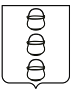 ГЛАВА
 ГОРОДСКОГО ОКРУГА КОТЕЛЬНИКИ
 МОСКОВСКОЙ ОБЛАСТИПОСТАНОВЛЕНИЕ26.06.2019 № 435-ПГг. КотельникиО внесении изменений в постановление администрации городского округа Котельники Московской области от 23.09.2016 № 2160-ПА «Об утверждении муниципальной программы «Развитие институтов гражданского общества, повышение эффективности местного самоуправления и реализации молодежной политики в городском округе Котельники Московской области на 2017-2021 годы»Руководствуясь статьей 179 Бюджетного кодекса Российской Федерации, Федеральным законом от 06.10.2003 № 131-ФЗ «Об общих принципах организации местного самоуправления в Российской Федерации», постановлением главы городского округа Котельники Московской области от 02.07.2014 № 606-ПГ «Об утверждении порядка разработки, реализации и оценки эффективности муниципальных программ городского округа Котельники Московской области» (в редакции постановлений администрации городского округа Котельники Московской области от 07.09.2015 № 639-ПА, от 29.01.2016 № 140-ПА, от 24.06.2016 № 1563-ПА, от 27.12.2016 № 2551-ПА, в редакции постановлений главы городского округа Котельники Московской области от 24.11.2017 № 633-ПГ, от 13.09.2018 № 792-ПГ) постановляю:Внести изменения в муниципальную программу городского округа Котельники Московской области «Развитие институтов гражданского общества, повышение эффективности местного самоуправления и реализации молодежной политики в городском округе Котельники Московской области на 2017-2021 годы», утвержденную постановлением администрации городского округа Котельники Московской области от 23.09.2016 № 2160-ПА «Об утверждении муниципальной программы «Развитие институтов гражданского общества, повышение эффективности местного самоуправления и реализации молодежной политики в городском округе Котельники Московской области на 2017-2021 годы» (в редакции постановлений от 06.02.2017 № 84-ПА, от 14.08.2017 № 327-ПГ, от 14.09.2017 № 420-ПГ, от 15.09.2017 № 430-ПГ, от 05.12.2017 № 666-ПГ, от 26.03.2018 № 226-ПГ, от 19.04.2018 № 320-ПГ, от 14.05.2018 № 381-ПГ, от 13.08.2018 № 764-ПГ, от 05.10.2018 № 890-ПГ, от 25.12.2018 № 1160-ПГ, от 13.03.2019 № 128-ПГ, от 15.04.2019 № 228-ПГ, от 03.06.2019 № 370-ПГ), следующие изменения:2. Раздел «Планируемые результаты реализации муниципальной программы «Развитие системы информирования населения городского округа Котельники Московской области о деятельности администрации городского округа Котельники Московской области на 2017-2021 годы» дополнить следующими пунктами: 3. Раздел «Методика расчета значений планируемых результатов реализации муниципальной программы «Развитие институтов гражданского общества, повышение эффективности местного самоуправления и реализации молодежной политики в городском округе Котельники Московской области на 2017-2021 годы» изложить в новой редакции, согласно приложения 1 к настоящему постановлению.4. Перечень мероприятий муниципальной подпрограммы 2 «Развитие системы информирования населения городского округа Котельники Московской области о деятельности администрации городского округа Котельники Московской области на 2017-2021 годы» изложить в новой редакции, согласно приложения 2 к настоящему постановлению.5. Обоснование финансовых ресурсов, необходимых для реализации мероприятий подпрограммы 1 «Развитие системы информирования населения городского округа Котельники Московской области о деятельности администрации городского округа Котельники Московской области на 2017-2021 годы» изложить в новой редакции, согласно приложения 3 к настоящему постановлению.6. Отделу информационного обеспечения управления внутренней политики МКУ «Развитие Котельники» обеспечить официальное опубликование настоящего постановления в газете «Котельники Сегодня» и размещение на официальном сайте городского округа Котельники Московской области в сети «Интернет».7. Контроль за выполнением настоящего постановления оставляю за собой.Глава городского округа Котельники Московской области                                                    А.А. БулгаковПервый заместитель главы администрации _______________ С.А. Горячев«___»__________2019 г.Заместитель главы администрации _______________ М.В. Галузо«___»__________2019 г.Управляющий делами администрации_______________ Н.В. Бощеван«___»__________2019 г.Начальник управления финансов_______________ И.А. Гуреева«___»__________2019 г.Главный бухгалтер_______________ О.И. Джагарян«___»__________2019 г.Начальник правового управления _______________ С.В. Мокшина«___»__________2019 г.Отдел правовой работы и нормотворчестваправового управления_______________ «___»__________2019 г.Начальник отдела муниципальных программ и целевых показателей____________________ О.В. Григорьева «___» ____________ 2019 г.ИСП: Снегирев Л.М. 8(498)553-42-41 (131)Приложение 1 к постановлению главы городского округа Котельники Московской области от______________  №  ____УТВЕРЖДЕНПостановлением администрации городского округа Котельники Московской области от  23.09.2016  №  2160-ПА6. Методика расчета значений планируемых результатов реализации муниципальной программы Приложение 2к муниципальной подпрограмме 1 «Развитие системы информирования населения городского округа Котельники Московской области о деятельности администрации городского округа Котельники Московской области на 2017-2021 годы».ПЕРЕЧЕНЬмероприятий муниципальной подпрограммы 1«Развитие системы информирования населения городского округа Котельники Московской области о деятельности администрации городского округа Котельники Московской области на 2017-2021 годы»Приложение 3к муниципальной программе «Развитие институтов гражданского общества, повышение эффективности местного самоуправления и реализации молодежной политики в городском округе Котельники Московской области на 2017-2021 годы»Обоснование финансовых ресурсов,необходимых для реализации мероприятий подпрограммы 1«Развитие системы информирования населения городского округа Котельники Московской области о деятельности администрации городского округа Котельники Московской области на 2017-2021 годы»Управляющий делами администрации                                                                                            Н.В. БощеванПланируемые результаты реализации муниципальной подпрограммы «Молодое поколение городского округа Котельники Московской области на 2017-2021 годы»Планируемые результаты реализации муниципальной подпрограммы «Молодое поколение городского округа Котельники Московской области на 2017-2021 годы»Планируемые результаты реализации муниципальной подпрограммы «Молодое поколение городского округа Котельники Московской области на 2017-2021 годы»Планируемые результаты реализации муниципальной подпрограммы «Молодое поколение городского округа Котельники Московской области на 2017-2021 годы»Планируемые результаты реализации муниципальной подпрограммы «Молодое поколение городского округа Котельники Московской области на 2017-2021 годы»Планируемые результаты реализации муниципальной подпрограммы «Молодое поколение городского округа Котельники Московской области на 2017-2021 годы»Планируемые результаты реализации муниципальной подпрограммы «Молодое поколение городского округа Котельники Московской области на 2017-2021 годы»Планируемые результаты реализации муниципальной подпрограммы «Молодое поколение городского округа Котельники Московской области на 2017-2021 годы»Планируемые результаты реализации муниципальной подпрограммы «Молодое поколение городского округа Котельники Московской области на 2017-2021 годы»Планируемые результаты реализации муниципальной подпрограммы «Молодое поколение городского округа Котельники Московской области на 2017-2021 годы»Численность обучающихся, вовлеченных в деятельность общественных объединений на базе образовательных организаций общего образования, среднего и высшего профессионального образования Приоритетный показатель%    0000,0061,522Доля граждан, вовлеченных в добровольческую деятельностьПриоритетный показатель%0000,110,190,202Доля молодежи, задействованной в мероприятиях по вовлечению в творческую деятельность, от общего числа молодежи Московской областиПриоритетный показатель%000614,014,52Доля студентов, вовлеченных в клубное студенческое движение, от общего числа студентов Московской областиПриоритетный показатель%0004,63,903,952N п/пN п/пНаименование показателя эффективности реализации программыНаименование показателя эффективности реализации программыМетодика расчета показателя эффективности реализации программыМетодика расчета показателя эффективности реализации программыМетодика расчета показателя эффективности реализации программыМетодика расчета показателя эффективности реализации программыМетодика расчета показателя эффективности реализации программыМетодика расчета показателя эффективности реализации программыПодпрограмма 1 «Развитие системы информирования населения городского округа Котельники Московской области о деятельности администрации городского округа Котельники Московской области на 2017-2021 годы»Подпрограмма 1 «Развитие системы информирования населения городского округа Котельники Московской области о деятельности администрации городского округа Котельники Московской области на 2017-2021 годы»Подпрограмма 1 «Развитие системы информирования населения городского округа Котельники Московской области о деятельности администрации городского округа Котельники Московской области на 2017-2021 годы»Подпрограмма 1 «Развитие системы информирования населения городского округа Котельники Московской области о деятельности администрации городского округа Котельники Московской области на 2017-2021 годы»Подпрограмма 1 «Развитие системы информирования населения городского округа Котельники Московской области о деятельности администрации городского округа Котельники Московской области на 2017-2021 годы»Подпрограмма 1 «Развитие системы информирования населения городского округа Котельники Московской области о деятельности администрации городского округа Котельники Московской области на 2017-2021 годы»Подпрограмма 1 «Развитие системы информирования населения городского округа Котельники Московской области о деятельности администрации городского округа Котельники Московской области на 2017-2021 годы»Подпрограмма 1 «Развитие системы информирования населения городского округа Котельники Московской области о деятельности администрации городского округа Котельники Московской области на 2017-2021 годы»1.11.1Информирование населения через СМИИнформирование населения через СМИI – показатель информированности населения в СМИ   ,где:It –  объем информации, на одного жителя муниципального образования, запланированный в результате реализации мероприятий муниципальной программы в отчетный период;Ib – объем информации, на одного жителя из числа целевой аудитории муниципального образования, в результате реализации мероприятий муниципальной программы базового периода. ,где:V(…) – уровень информированности посредством: –печатных СМИ; – радио; – телевидения;  – сетевых изданий.,где:C – количество экземпляров печатного СМИ (тираж), количество абонентов радио, ТВ, посетителей сетевого издания; – объем информации муниципального образования; k  – коэффициент значимости:Коэффициент значимости печатных СМИ – 0,4(наличие документально подтвержденного тиража, распространения (подписка)/наличие отчетов о распространении путем свободной выкладки (промо-распространение);Коэффициент значимости радио – 0,1;Коэффициенты значимости телевидение:– эфирное вещание – 0,05;– кабельное вещание – 0,05;– эфирное и кабельное вещание – 0,1;– спутниковое вещание /цифровое – 0,4.Коэффициент значимости сетевые СМИ – 0,1.При отсутствии подтверждающих документов применяется коэффициент 0,05.Ца – целевая аудитория, совершеннолетних жителей муниципального образования (+18) по данным избирательной комиссии Московской области (http://www.moscow_reg.izbirkom.ru/chislennost-izbirateley).I – показатель информированности населения в СМИ   ,где:It –  объем информации, на одного жителя муниципального образования, запланированный в результате реализации мероприятий муниципальной программы в отчетный период;Ib – объем информации, на одного жителя из числа целевой аудитории муниципального образования, в результате реализации мероприятий муниципальной программы базового периода. ,где:V(…) – уровень информированности посредством: –печатных СМИ; – радио; – телевидения;  – сетевых изданий.,где:C – количество экземпляров печатного СМИ (тираж), количество абонентов радио, ТВ, посетителей сетевого издания; – объем информации муниципального образования; k  – коэффициент значимости:Коэффициент значимости печатных СМИ – 0,4(наличие документально подтвержденного тиража, распространения (подписка)/наличие отчетов о распространении путем свободной выкладки (промо-распространение);Коэффициент значимости радио – 0,1;Коэффициенты значимости телевидение:– эфирное вещание – 0,05;– кабельное вещание – 0,05;– эфирное и кабельное вещание – 0,1;– спутниковое вещание /цифровое – 0,4.Коэффициент значимости сетевые СМИ – 0,1.При отсутствии подтверждающих документов применяется коэффициент 0,05.Ца – целевая аудитория, совершеннолетних жителей муниципального образования (+18) по данным избирательной комиссии Московской области (http://www.moscow_reg.izbirkom.ru/chislennost-izbirateley).I – показатель информированности населения в СМИ   ,где:It –  объем информации, на одного жителя муниципального образования, запланированный в результате реализации мероприятий муниципальной программы в отчетный период;Ib – объем информации, на одного жителя из числа целевой аудитории муниципального образования, в результате реализации мероприятий муниципальной программы базового периода. ,где:V(…) – уровень информированности посредством: –печатных СМИ; – радио; – телевидения;  – сетевых изданий.,где:C – количество экземпляров печатного СМИ (тираж), количество абонентов радио, ТВ, посетителей сетевого издания; – объем информации муниципального образования; k  – коэффициент значимости:Коэффициент значимости печатных СМИ – 0,4(наличие документально подтвержденного тиража, распространения (подписка)/наличие отчетов о распространении путем свободной выкладки (промо-распространение);Коэффициент значимости радио – 0,1;Коэффициенты значимости телевидение:– эфирное вещание – 0,05;– кабельное вещание – 0,05;– эфирное и кабельное вещание – 0,1;– спутниковое вещание /цифровое – 0,4.Коэффициент значимости сетевые СМИ – 0,1.При отсутствии подтверждающих документов применяется коэффициент 0,05.Ца – целевая аудитория, совершеннолетних жителей муниципального образования (+18) по данным избирательной комиссии Московской области (http://www.moscow_reg.izbirkom.ru/chislennost-izbirateley).I – показатель информированности населения в СМИ   ,где:It –  объем информации, на одного жителя муниципального образования, запланированный в результате реализации мероприятий муниципальной программы в отчетный период;Ib – объем информации, на одного жителя из числа целевой аудитории муниципального образования, в результате реализации мероприятий муниципальной программы базового периода. ,где:V(…) – уровень информированности посредством: –печатных СМИ; – радио; – телевидения;  – сетевых изданий.,где:C – количество экземпляров печатного СМИ (тираж), количество абонентов радио, ТВ, посетителей сетевого издания; – объем информации муниципального образования; k  – коэффициент значимости:Коэффициент значимости печатных СМИ – 0,4(наличие документально подтвержденного тиража, распространения (подписка)/наличие отчетов о распространении путем свободной выкладки (промо-распространение);Коэффициент значимости радио – 0,1;Коэффициенты значимости телевидение:– эфирное вещание – 0,05;– кабельное вещание – 0,05;– эфирное и кабельное вещание – 0,1;– спутниковое вещание /цифровое – 0,4.Коэффициент значимости сетевые СМИ – 0,1.При отсутствии подтверждающих документов применяется коэффициент 0,05.Ца – целевая аудитория, совершеннолетних жителей муниципального образования (+18) по данным избирательной комиссии Московской области (http://www.moscow_reg.izbirkom.ru/chislennost-izbirateley).I – показатель информированности населения в СМИ   ,где:It –  объем информации, на одного жителя муниципального образования, запланированный в результате реализации мероприятий муниципальной программы в отчетный период;Ib – объем информации, на одного жителя из числа целевой аудитории муниципального образования, в результате реализации мероприятий муниципальной программы базового периода. ,где:V(…) – уровень информированности посредством: –печатных СМИ; – радио; – телевидения;  – сетевых изданий.,где:C – количество экземпляров печатного СМИ (тираж), количество абонентов радио, ТВ, посетителей сетевого издания; – объем информации муниципального образования; k  – коэффициент значимости:Коэффициент значимости печатных СМИ – 0,4(наличие документально подтвержденного тиража, распространения (подписка)/наличие отчетов о распространении путем свободной выкладки (промо-распространение);Коэффициент значимости радио – 0,1;Коэффициенты значимости телевидение:– эфирное вещание – 0,05;– кабельное вещание – 0,05;– эфирное и кабельное вещание – 0,1;– спутниковое вещание /цифровое – 0,4.Коэффициент значимости сетевые СМИ – 0,1.При отсутствии подтверждающих документов применяется коэффициент 0,05.Ца – целевая аудитория, совершеннолетних жителей муниципального образования (+18) по данным избирательной комиссии Московской области (http://www.moscow_reg.izbirkom.ru/chislennost-izbirateley).I – показатель информированности населения в СМИ   ,где:It –  объем информации, на одного жителя муниципального образования, запланированный в результате реализации мероприятий муниципальной программы в отчетный период;Ib – объем информации, на одного жителя из числа целевой аудитории муниципального образования, в результате реализации мероприятий муниципальной программы базового периода. ,где:V(…) – уровень информированности посредством: –печатных СМИ; – радио; – телевидения;  – сетевых изданий.,где:C – количество экземпляров печатного СМИ (тираж), количество абонентов радио, ТВ, посетителей сетевого издания; – объем информации муниципального образования; k  – коэффициент значимости:Коэффициент значимости печатных СМИ – 0,4(наличие документально подтвержденного тиража, распространения (подписка)/наличие отчетов о распространении путем свободной выкладки (промо-распространение);Коэффициент значимости радио – 0,1;Коэффициенты значимости телевидение:– эфирное вещание – 0,05;– кабельное вещание – 0,05;– эфирное и кабельное вещание – 0,1;– спутниковое вещание /цифровое – 0,4.Коэффициент значимости сетевые СМИ – 0,1.При отсутствии подтверждающих документов применяется коэффициент 0,05.Ца – целевая аудитория, совершеннолетних жителей муниципального образования (+18) по данным избирательной комиссии Московской области (http://www.moscow_reg.izbirkom.ru/chislennost-izbirateley).1.21.2Уровень информированностинаселения в социальных сетях.Уровень информированностинаселения в социальных сетях.A – показатель уровня информированности населения в социальных сетях (балл) Показатель направлен на повышение информированности населения в социальных сетях. А=𝐴1+𝐴2∗4, где: 4 – коэффициент значимости показателя; 𝑨𝟏- показатель вовлеченности читателей официальных аккаунтов и страниц муниципального образования Московской области в социальных сетях (балл). Расчет показателя осуществляется ежеквартально нарастающим итогом. 𝑨𝟏=K1+K2+K3+K4, где:K1– коэффициент подписчиков, (балл); K2– коэффициент просмотров публикаций, (балл); K3 – коэффициент реакций (лайков, комментариев, репостов) на публикации, (балл); K4– коэффициент количества публикаций, (балл); K1= 𝐴𝑅/ 𝐴𝑅цел, где:AR – фактическое число не уникальных подписчиков в официальных страницах и аккаунтах муниципального образования Московской области в социальных сетях на последний день отчетного периода; 𝐴𝑅цел – целевое число не уникальных подписчиков (20% от числа совершеннолетних жителей, проживающих в муниципальном образовании Московской области по данным избирательной комиссии); K2= Σ/просм(𝐴𝑅цел∗30∗ 𝑁мес), где: Σпросм−  фактическое число не уникальных просмотров публикаций в официальных аккаунтах главы и администрации муниципального образования за отчетный период; 30 – целевое число публикаций, которые смотрит каждый подписчик за месяц; 𝑁мес – число месяцев в отчетном периоде, (ед.); K3=𝑆𝐼/(𝐴𝑅цел∗3∗𝑁мес), где: SI – фактическое число реакций (лайков, комментариев, репостов) на публикации, размещенные в официальных страницах и аккаунтах муниципального образования Московской области в социальных сетях за отчетный период; 3 – целевое число реакций на публикации, которые оставляет каждый подписчик за месяц. K4= 𝑁пост/ 480∗𝑁мес, где: 𝑁пост- число публикаций в официальных страницах и аккаунтах муниципального образования Московской области в социальных сетях за отчетный период; 480 – целевое число публикаций за месяц;Если K𝟏,K𝟐,K𝟑,K𝟒≥𝟏,то K𝟏,K𝟐,K𝟑,K𝟒=𝟏 Целевой ежеквартальный прирост показателя 𝐴𝑅цел составляет 1,5% к значению показателя за I квартал. 𝑨𝟐 – коэффициент отработки негативных сообщений (комментариев, жалоб, вопросов) в социальных сетях администраций муниципальных образований Московской области через информационную систему отработки негативных сообщений «Инцидент. Менеджмент» (балл). Расчет показателя осуществляется ежемесячно, показатель за отчетный период считается как среднее арифметическое показателей за число месяцев, входящих в отчетный период. ∗Kоб, где:𝑁отр– общее количество сообщений, своевременно отработанных муниципальным образованием через ИС «Инцидент. Менеджмент» за месяц; 𝑁назн – общее количество сообщений, назначенных для отработки муниципальному образованию через ИС «Инцидент. Менеджмент» за месяц; 𝑘об - коэффициент объема отработки негативных сообщений при поступлении более 150 сообщений через ИС «Инцидент. Менеджмент» и своевременной отработке каждого из них; Если = 1 и 𝑁отр>150, 𝒌об=𝟏,𝟐A – показатель уровня информированности населения в социальных сетях (балл) Показатель направлен на повышение информированности населения в социальных сетях. А=𝐴1+𝐴2∗4, где: 4 – коэффициент значимости показателя; 𝑨𝟏- показатель вовлеченности читателей официальных аккаунтов и страниц муниципального образования Московской области в социальных сетях (балл). Расчет показателя осуществляется ежеквартально нарастающим итогом. 𝑨𝟏=K1+K2+K3+K4, где:K1– коэффициент подписчиков, (балл); K2– коэффициент просмотров публикаций, (балл); K3 – коэффициент реакций (лайков, комментариев, репостов) на публикации, (балл); K4– коэффициент количества публикаций, (балл); K1= 𝐴𝑅/ 𝐴𝑅цел, где:AR – фактическое число не уникальных подписчиков в официальных страницах и аккаунтах муниципального образования Московской области в социальных сетях на последний день отчетного периода; 𝐴𝑅цел – целевое число не уникальных подписчиков (20% от числа совершеннолетних жителей, проживающих в муниципальном образовании Московской области по данным избирательной комиссии); K2= Σ/просм(𝐴𝑅цел∗30∗ 𝑁мес), где: Σпросм−  фактическое число не уникальных просмотров публикаций в официальных аккаунтах главы и администрации муниципального образования за отчетный период; 30 – целевое число публикаций, которые смотрит каждый подписчик за месяц; 𝑁мес – число месяцев в отчетном периоде, (ед.); K3=𝑆𝐼/(𝐴𝑅цел∗3∗𝑁мес), где: SI – фактическое число реакций (лайков, комментариев, репостов) на публикации, размещенные в официальных страницах и аккаунтах муниципального образования Московской области в социальных сетях за отчетный период; 3 – целевое число реакций на публикации, которые оставляет каждый подписчик за месяц. K4= 𝑁пост/ 480∗𝑁мес, где: 𝑁пост- число публикаций в официальных страницах и аккаунтах муниципального образования Московской области в социальных сетях за отчетный период; 480 – целевое число публикаций за месяц;Если K𝟏,K𝟐,K𝟑,K𝟒≥𝟏,то K𝟏,K𝟐,K𝟑,K𝟒=𝟏 Целевой ежеквартальный прирост показателя 𝐴𝑅цел составляет 1,5% к значению показателя за I квартал. 𝑨𝟐 – коэффициент отработки негативных сообщений (комментариев, жалоб, вопросов) в социальных сетях администраций муниципальных образований Московской области через информационную систему отработки негативных сообщений «Инцидент. Менеджмент» (балл). Расчет показателя осуществляется ежемесячно, показатель за отчетный период считается как среднее арифметическое показателей за число месяцев, входящих в отчетный период. ∗Kоб, где:𝑁отр– общее количество сообщений, своевременно отработанных муниципальным образованием через ИС «Инцидент. Менеджмент» за месяц; 𝑁назн – общее количество сообщений, назначенных для отработки муниципальному образованию через ИС «Инцидент. Менеджмент» за месяц; 𝑘об - коэффициент объема отработки негативных сообщений при поступлении более 150 сообщений через ИС «Инцидент. Менеджмент» и своевременной отработке каждого из них; Если = 1 и 𝑁отр>150, 𝒌об=𝟏,𝟐A – показатель уровня информированности населения в социальных сетях (балл) Показатель направлен на повышение информированности населения в социальных сетях. А=𝐴1+𝐴2∗4, где: 4 – коэффициент значимости показателя; 𝑨𝟏- показатель вовлеченности читателей официальных аккаунтов и страниц муниципального образования Московской области в социальных сетях (балл). Расчет показателя осуществляется ежеквартально нарастающим итогом. 𝑨𝟏=K1+K2+K3+K4, где:K1– коэффициент подписчиков, (балл); K2– коэффициент просмотров публикаций, (балл); K3 – коэффициент реакций (лайков, комментариев, репостов) на публикации, (балл); K4– коэффициент количества публикаций, (балл); K1= 𝐴𝑅/ 𝐴𝑅цел, где:AR – фактическое число не уникальных подписчиков в официальных страницах и аккаунтах муниципального образования Московской области в социальных сетях на последний день отчетного периода; 𝐴𝑅цел – целевое число не уникальных подписчиков (20% от числа совершеннолетних жителей, проживающих в муниципальном образовании Московской области по данным избирательной комиссии); K2= Σ/просм(𝐴𝑅цел∗30∗ 𝑁мес), где: Σпросм−  фактическое число не уникальных просмотров публикаций в официальных аккаунтах главы и администрации муниципального образования за отчетный период; 30 – целевое число публикаций, которые смотрит каждый подписчик за месяц; 𝑁мес – число месяцев в отчетном периоде, (ед.); K3=𝑆𝐼/(𝐴𝑅цел∗3∗𝑁мес), где: SI – фактическое число реакций (лайков, комментариев, репостов) на публикации, размещенные в официальных страницах и аккаунтах муниципального образования Московской области в социальных сетях за отчетный период; 3 – целевое число реакций на публикации, которые оставляет каждый подписчик за месяц. K4= 𝑁пост/ 480∗𝑁мес, где: 𝑁пост- число публикаций в официальных страницах и аккаунтах муниципального образования Московской области в социальных сетях за отчетный период; 480 – целевое число публикаций за месяц;Если K𝟏,K𝟐,K𝟑,K𝟒≥𝟏,то K𝟏,K𝟐,K𝟑,K𝟒=𝟏 Целевой ежеквартальный прирост показателя 𝐴𝑅цел составляет 1,5% к значению показателя за I квартал. 𝑨𝟐 – коэффициент отработки негативных сообщений (комментариев, жалоб, вопросов) в социальных сетях администраций муниципальных образований Московской области через информационную систему отработки негативных сообщений «Инцидент. Менеджмент» (балл). Расчет показателя осуществляется ежемесячно, показатель за отчетный период считается как среднее арифметическое показателей за число месяцев, входящих в отчетный период. ∗Kоб, где:𝑁отр– общее количество сообщений, своевременно отработанных муниципальным образованием через ИС «Инцидент. Менеджмент» за месяц; 𝑁назн – общее количество сообщений, назначенных для отработки муниципальному образованию через ИС «Инцидент. Менеджмент» за месяц; 𝑘об - коэффициент объема отработки негативных сообщений при поступлении более 150 сообщений через ИС «Инцидент. Менеджмент» и своевременной отработке каждого из них; Если = 1 и 𝑁отр>150, 𝒌об=𝟏,𝟐A – показатель уровня информированности населения в социальных сетях (балл) Показатель направлен на повышение информированности населения в социальных сетях. А=𝐴1+𝐴2∗4, где: 4 – коэффициент значимости показателя; 𝑨𝟏- показатель вовлеченности читателей официальных аккаунтов и страниц муниципального образования Московской области в социальных сетях (балл). Расчет показателя осуществляется ежеквартально нарастающим итогом. 𝑨𝟏=K1+K2+K3+K4, где:K1– коэффициент подписчиков, (балл); K2– коэффициент просмотров публикаций, (балл); K3 – коэффициент реакций (лайков, комментариев, репостов) на публикации, (балл); K4– коэффициент количества публикаций, (балл); K1= 𝐴𝑅/ 𝐴𝑅цел, где:AR – фактическое число не уникальных подписчиков в официальных страницах и аккаунтах муниципального образования Московской области в социальных сетях на последний день отчетного периода; 𝐴𝑅цел – целевое число не уникальных подписчиков (20% от числа совершеннолетних жителей, проживающих в муниципальном образовании Московской области по данным избирательной комиссии); K2= Σ/просм(𝐴𝑅цел∗30∗ 𝑁мес), где: Σпросм−  фактическое число не уникальных просмотров публикаций в официальных аккаунтах главы и администрации муниципального образования за отчетный период; 30 – целевое число публикаций, которые смотрит каждый подписчик за месяц; 𝑁мес – число месяцев в отчетном периоде, (ед.); K3=𝑆𝐼/(𝐴𝑅цел∗3∗𝑁мес), где: SI – фактическое число реакций (лайков, комментариев, репостов) на публикации, размещенные в официальных страницах и аккаунтах муниципального образования Московской области в социальных сетях за отчетный период; 3 – целевое число реакций на публикации, которые оставляет каждый подписчик за месяц. K4= 𝑁пост/ 480∗𝑁мес, где: 𝑁пост- число публикаций в официальных страницах и аккаунтах муниципального образования Московской области в социальных сетях за отчетный период; 480 – целевое число публикаций за месяц;Если K𝟏,K𝟐,K𝟑,K𝟒≥𝟏,то K𝟏,K𝟐,K𝟑,K𝟒=𝟏 Целевой ежеквартальный прирост показателя 𝐴𝑅цел составляет 1,5% к значению показателя за I квартал. 𝑨𝟐 – коэффициент отработки негативных сообщений (комментариев, жалоб, вопросов) в социальных сетях администраций муниципальных образований Московской области через информационную систему отработки негативных сообщений «Инцидент. Менеджмент» (балл). Расчет показателя осуществляется ежемесячно, показатель за отчетный период считается как среднее арифметическое показателей за число месяцев, входящих в отчетный период. ∗Kоб, где:𝑁отр– общее количество сообщений, своевременно отработанных муниципальным образованием через ИС «Инцидент. Менеджмент» за месяц; 𝑁назн – общее количество сообщений, назначенных для отработки муниципальному образованию через ИС «Инцидент. Менеджмент» за месяц; 𝑘об - коэффициент объема отработки негативных сообщений при поступлении более 150 сообщений через ИС «Инцидент. Менеджмент» и своевременной отработке каждого из них; Если = 1 и 𝑁отр>150, 𝒌об=𝟏,𝟐A – показатель уровня информированности населения в социальных сетях (балл) Показатель направлен на повышение информированности населения в социальных сетях. А=𝐴1+𝐴2∗4, где: 4 – коэффициент значимости показателя; 𝑨𝟏- показатель вовлеченности читателей официальных аккаунтов и страниц муниципального образования Московской области в социальных сетях (балл). Расчет показателя осуществляется ежеквартально нарастающим итогом. 𝑨𝟏=K1+K2+K3+K4, где:K1– коэффициент подписчиков, (балл); K2– коэффициент просмотров публикаций, (балл); K3 – коэффициент реакций (лайков, комментариев, репостов) на публикации, (балл); K4– коэффициент количества публикаций, (балл); K1= 𝐴𝑅/ 𝐴𝑅цел, где:AR – фактическое число не уникальных подписчиков в официальных страницах и аккаунтах муниципального образования Московской области в социальных сетях на последний день отчетного периода; 𝐴𝑅цел – целевое число не уникальных подписчиков (20% от числа совершеннолетних жителей, проживающих в муниципальном образовании Московской области по данным избирательной комиссии); K2= Σ/просм(𝐴𝑅цел∗30∗ 𝑁мес), где: Σпросм−  фактическое число не уникальных просмотров публикаций в официальных аккаунтах главы и администрации муниципального образования за отчетный период; 30 – целевое число публикаций, которые смотрит каждый подписчик за месяц; 𝑁мес – число месяцев в отчетном периоде, (ед.); K3=𝑆𝐼/(𝐴𝑅цел∗3∗𝑁мес), где: SI – фактическое число реакций (лайков, комментариев, репостов) на публикации, размещенные в официальных страницах и аккаунтах муниципального образования Московской области в социальных сетях за отчетный период; 3 – целевое число реакций на публикации, которые оставляет каждый подписчик за месяц. K4= 𝑁пост/ 480∗𝑁мес, где: 𝑁пост- число публикаций в официальных страницах и аккаунтах муниципального образования Московской области в социальных сетях за отчетный период; 480 – целевое число публикаций за месяц;Если K𝟏,K𝟐,K𝟑,K𝟒≥𝟏,то K𝟏,K𝟐,K𝟑,K𝟒=𝟏 Целевой ежеквартальный прирост показателя 𝐴𝑅цел составляет 1,5% к значению показателя за I квартал. 𝑨𝟐 – коэффициент отработки негативных сообщений (комментариев, жалоб, вопросов) в социальных сетях администраций муниципальных образований Московской области через информационную систему отработки негативных сообщений «Инцидент. Менеджмент» (балл). Расчет показателя осуществляется ежемесячно, показатель за отчетный период считается как среднее арифметическое показателей за число месяцев, входящих в отчетный период. ∗Kоб, где:𝑁отр– общее количество сообщений, своевременно отработанных муниципальным образованием через ИС «Инцидент. Менеджмент» за месяц; 𝑁назн – общее количество сообщений, назначенных для отработки муниципальному образованию через ИС «Инцидент. Менеджмент» за месяц; 𝑘об - коэффициент объема отработки негативных сообщений при поступлении более 150 сообщений через ИС «Инцидент. Менеджмент» и своевременной отработке каждого из них; Если = 1 и 𝑁отр>150, 𝒌об=𝟏,𝟐A – показатель уровня информированности населения в социальных сетях (балл) Показатель направлен на повышение информированности населения в социальных сетях. А=𝐴1+𝐴2∗4, где: 4 – коэффициент значимости показателя; 𝑨𝟏- показатель вовлеченности читателей официальных аккаунтов и страниц муниципального образования Московской области в социальных сетях (балл). Расчет показателя осуществляется ежеквартально нарастающим итогом. 𝑨𝟏=K1+K2+K3+K4, где:K1– коэффициент подписчиков, (балл); K2– коэффициент просмотров публикаций, (балл); K3 – коэффициент реакций (лайков, комментариев, репостов) на публикации, (балл); K4– коэффициент количества публикаций, (балл); K1= 𝐴𝑅/ 𝐴𝑅цел, где:AR – фактическое число не уникальных подписчиков в официальных страницах и аккаунтах муниципального образования Московской области в социальных сетях на последний день отчетного периода; 𝐴𝑅цел – целевое число не уникальных подписчиков (20% от числа совершеннолетних жителей, проживающих в муниципальном образовании Московской области по данным избирательной комиссии); K2= Σ/просм(𝐴𝑅цел∗30∗ 𝑁мес), где: Σпросм−  фактическое число не уникальных просмотров публикаций в официальных аккаунтах главы и администрации муниципального образования за отчетный период; 30 – целевое число публикаций, которые смотрит каждый подписчик за месяц; 𝑁мес – число месяцев в отчетном периоде, (ед.); K3=𝑆𝐼/(𝐴𝑅цел∗3∗𝑁мес), где: SI – фактическое число реакций (лайков, комментариев, репостов) на публикации, размещенные в официальных страницах и аккаунтах муниципального образования Московской области в социальных сетях за отчетный период; 3 – целевое число реакций на публикации, которые оставляет каждый подписчик за месяц. K4= 𝑁пост/ 480∗𝑁мес, где: 𝑁пост- число публикаций в официальных страницах и аккаунтах муниципального образования Московской области в социальных сетях за отчетный период; 480 – целевое число публикаций за месяц;Если K𝟏,K𝟐,K𝟑,K𝟒≥𝟏,то K𝟏,K𝟐,K𝟑,K𝟒=𝟏 Целевой ежеквартальный прирост показателя 𝐴𝑅цел составляет 1,5% к значению показателя за I квартал. 𝑨𝟐 – коэффициент отработки негативных сообщений (комментариев, жалоб, вопросов) в социальных сетях администраций муниципальных образований Московской области через информационную систему отработки негативных сообщений «Инцидент. Менеджмент» (балл). Расчет показателя осуществляется ежемесячно, показатель за отчетный период считается как среднее арифметическое показателей за число месяцев, входящих в отчетный период. ∗Kоб, где:𝑁отр– общее количество сообщений, своевременно отработанных муниципальным образованием через ИС «Инцидент. Менеджмент» за месяц; 𝑁назн – общее количество сообщений, назначенных для отработки муниципальному образованию через ИС «Инцидент. Менеджмент» за месяц; 𝑘об - коэффициент объема отработки негативных сообщений при поступлении более 150 сообщений через ИС «Инцидент. Менеджмент» и своевременной отработке каждого из них; Если = 1 и 𝑁отр>150, 𝒌об=𝟏,𝟐1.31.3Наличие незаконных рекламных конструкций, установленных на территории муниципального образованияНаличие незаконных рекламных конструкций, установленных на территории муниципального образованияC = X + Y + Zгде: А – незаконные рекламные конструкциипо отношению к общему количеству на территории, в процентах;В – количество рекламных конструкций в схеме и вне схемы, фактически установленных без действующих разрешений;С – общее количество рекламных конструкций на территории(сумма X, Y и Z);X – количество рекламных конструкций в схеме, установленных с действующими разрешениями;Y – количество рекламных конструкций вне схемы, установленных с действующими разрешениями;Z –количество рекламных конструкций в схеме и вне схемы, фактически установленных без действующих разрешений.C = X + Y + Zгде: А – незаконные рекламные конструкциипо отношению к общему количеству на территории, в процентах;В – количество рекламных конструкций в схеме и вне схемы, фактически установленных без действующих разрешений;С – общее количество рекламных конструкций на территории(сумма X, Y и Z);X – количество рекламных конструкций в схеме, установленных с действующими разрешениями;Y – количество рекламных конструкций вне схемы, установленных с действующими разрешениями;Z –количество рекламных конструкций в схеме и вне схемы, фактически установленных без действующих разрешений.C = X + Y + Zгде: А – незаконные рекламные конструкциипо отношению к общему количеству на территории, в процентах;В – количество рекламных конструкций в схеме и вне схемы, фактически установленных без действующих разрешений;С – общее количество рекламных конструкций на территории(сумма X, Y и Z);X – количество рекламных конструкций в схеме, установленных с действующими разрешениями;Y – количество рекламных конструкций вне схемы, установленных с действующими разрешениями;Z –количество рекламных конструкций в схеме и вне схемы, фактически установленных без действующих разрешений.C = X + Y + Zгде: А – незаконные рекламные конструкциипо отношению к общему количеству на территории, в процентах;В – количество рекламных конструкций в схеме и вне схемы, фактически установленных без действующих разрешений;С – общее количество рекламных конструкций на территории(сумма X, Y и Z);X – количество рекламных конструкций в схеме, установленных с действующими разрешениями;Y – количество рекламных конструкций вне схемы, установленных с действующими разрешениями;Z –количество рекламных конструкций в схеме и вне схемы, фактически установленных без действующих разрешений.C = X + Y + Zгде: А – незаконные рекламные конструкциипо отношению к общему количеству на территории, в процентах;В – количество рекламных конструкций в схеме и вне схемы, фактически установленных без действующих разрешений;С – общее количество рекламных конструкций на территории(сумма X, Y и Z);X – количество рекламных конструкций в схеме, установленных с действующими разрешениями;Y – количество рекламных конструкций вне схемы, установленных с действующими разрешениями;Z –количество рекламных конструкций в схеме и вне схемы, фактически установленных без действующих разрешений.C = X + Y + Zгде: А – незаконные рекламные конструкциипо отношению к общему количеству на территории, в процентах;В – количество рекламных конструкций в схеме и вне схемы, фактически установленных без действующих разрешений;С – общее количество рекламных конструкций на территории(сумма X, Y и Z);X – количество рекламных конструкций в схеме, установленных с действующими разрешениями;Y – количество рекламных конструкций вне схемы, установленных с действующими разрешениями;Z –количество рекламных конструкций в схеме и вне схемы, фактически установленных без действующих разрешений.1.41.4Наличие задолженности в муниципальный бюджет по платежам за установку и эксплуатацию рекламных конструкцийНаличие задолженности в муниципальный бюджет по платежам за установку и эксплуатацию рекламных конструкцийЗрк =  где: Зрк  – задолженность по платежам за установку и эксплуатацию рекламных конструкций по отношению к общей сумме плановых годовых поступлений  в бюджет от платежей за установку и эксплуатацию рекламных конструкций, в процентах
З1– задолженность по платежам за установку и эксплуатацию рекламных конструкций на первое число месяца, следующего за отчетным периодом (кварталом), в млн. руб.З2 – задолженность по платежам за установку и эксплуатацию рекламных конструкций на первое число месяца, следующего за отчетным периодом (кварталом), по которой приняты или ведутся следующие меры по взысканию, в млн. рублей:рассматривается дело о несостоятельности (банкротстве);рассматривается дело о взыскании задолженности в судебном порядке:вступил в законную силу судебный акт (постановление), принятый в пользу муниципального образования;получен исполнительный документ;исполнительный документ направлен для принудительного исполнения в Федеральную службу судебных приставов;возбуждено исполнительное производство; исполнительное производство окончено ввиду невозможности установить местонахождение должника и его имущества. Прк – сумма плановых годовых поступлений в бюджет от платежей за установку и эксплуатацию рекламных конструкций, в млн. руб. Зрк =  где: Зрк  – задолженность по платежам за установку и эксплуатацию рекламных конструкций по отношению к общей сумме плановых годовых поступлений  в бюджет от платежей за установку и эксплуатацию рекламных конструкций, в процентах
З1– задолженность по платежам за установку и эксплуатацию рекламных конструкций на первое число месяца, следующего за отчетным периодом (кварталом), в млн. руб.З2 – задолженность по платежам за установку и эксплуатацию рекламных конструкций на первое число месяца, следующего за отчетным периодом (кварталом), по которой приняты или ведутся следующие меры по взысканию, в млн. рублей:рассматривается дело о несостоятельности (банкротстве);рассматривается дело о взыскании задолженности в судебном порядке:вступил в законную силу судебный акт (постановление), принятый в пользу муниципального образования;получен исполнительный документ;исполнительный документ направлен для принудительного исполнения в Федеральную службу судебных приставов;возбуждено исполнительное производство; исполнительное производство окончено ввиду невозможности установить местонахождение должника и его имущества. Прк – сумма плановых годовых поступлений в бюджет от платежей за установку и эксплуатацию рекламных конструкций, в млн. руб. Зрк =  где: Зрк  – задолженность по платежам за установку и эксплуатацию рекламных конструкций по отношению к общей сумме плановых годовых поступлений  в бюджет от платежей за установку и эксплуатацию рекламных конструкций, в процентах
З1– задолженность по платежам за установку и эксплуатацию рекламных конструкций на первое число месяца, следующего за отчетным периодом (кварталом), в млн. руб.З2 – задолженность по платежам за установку и эксплуатацию рекламных конструкций на первое число месяца, следующего за отчетным периодом (кварталом), по которой приняты или ведутся следующие меры по взысканию, в млн. рублей:рассматривается дело о несостоятельности (банкротстве);рассматривается дело о взыскании задолженности в судебном порядке:вступил в законную силу судебный акт (постановление), принятый в пользу муниципального образования;получен исполнительный документ;исполнительный документ направлен для принудительного исполнения в Федеральную службу судебных приставов;возбуждено исполнительное производство; исполнительное производство окончено ввиду невозможности установить местонахождение должника и его имущества. Прк – сумма плановых годовых поступлений в бюджет от платежей за установку и эксплуатацию рекламных конструкций, в млн. руб. Зрк =  где: Зрк  – задолженность по платежам за установку и эксплуатацию рекламных конструкций по отношению к общей сумме плановых годовых поступлений  в бюджет от платежей за установку и эксплуатацию рекламных конструкций, в процентах
З1– задолженность по платежам за установку и эксплуатацию рекламных конструкций на первое число месяца, следующего за отчетным периодом (кварталом), в млн. руб.З2 – задолженность по платежам за установку и эксплуатацию рекламных конструкций на первое число месяца, следующего за отчетным периодом (кварталом), по которой приняты или ведутся следующие меры по взысканию, в млн. рублей:рассматривается дело о несостоятельности (банкротстве);рассматривается дело о взыскании задолженности в судебном порядке:вступил в законную силу судебный акт (постановление), принятый в пользу муниципального образования;получен исполнительный документ;исполнительный документ направлен для принудительного исполнения в Федеральную службу судебных приставов;возбуждено исполнительное производство; исполнительное производство окончено ввиду невозможности установить местонахождение должника и его имущества. Прк – сумма плановых годовых поступлений в бюджет от платежей за установку и эксплуатацию рекламных конструкций, в млн. руб. Зрк =  где: Зрк  – задолженность по платежам за установку и эксплуатацию рекламных конструкций по отношению к общей сумме плановых годовых поступлений  в бюджет от платежей за установку и эксплуатацию рекламных конструкций, в процентах
З1– задолженность по платежам за установку и эксплуатацию рекламных конструкций на первое число месяца, следующего за отчетным периодом (кварталом), в млн. руб.З2 – задолженность по платежам за установку и эксплуатацию рекламных конструкций на первое число месяца, следующего за отчетным периодом (кварталом), по которой приняты или ведутся следующие меры по взысканию, в млн. рублей:рассматривается дело о несостоятельности (банкротстве);рассматривается дело о взыскании задолженности в судебном порядке:вступил в законную силу судебный акт (постановление), принятый в пользу муниципального образования;получен исполнительный документ;исполнительный документ направлен для принудительного исполнения в Федеральную службу судебных приставов;возбуждено исполнительное производство; исполнительное производство окончено ввиду невозможности установить местонахождение должника и его имущества. Прк – сумма плановых годовых поступлений в бюджет от платежей за установку и эксплуатацию рекламных конструкций, в млн. руб. Зрк =  где: Зрк  – задолженность по платежам за установку и эксплуатацию рекламных конструкций по отношению к общей сумме плановых годовых поступлений  в бюджет от платежей за установку и эксплуатацию рекламных конструкций, в процентах
З1– задолженность по платежам за установку и эксплуатацию рекламных конструкций на первое число месяца, следующего за отчетным периодом (кварталом), в млн. руб.З2 – задолженность по платежам за установку и эксплуатацию рекламных конструкций на первое число месяца, следующего за отчетным периодом (кварталом), по которой приняты или ведутся следующие меры по взысканию, в млн. рублей:рассматривается дело о несостоятельности (банкротстве);рассматривается дело о взыскании задолженности в судебном порядке:вступил в законную силу судебный акт (постановление), принятый в пользу муниципального образования;получен исполнительный документ;исполнительный документ направлен для принудительного исполнения в Федеральную службу судебных приставов;возбуждено исполнительное производство; исполнительное производство окончено ввиду невозможности установить местонахождение должника и его имущества. Прк – сумма плановых годовых поступлений в бюджет от платежей за установку и эксплуатацию рекламных конструкций, в млн. руб. 1.51.5Житель хочет знать Информирование населения через СМИ, телевидение, радио, социальные сетиЖитель хочет знать Информирование населения через СМИ, телевидение, радио, социальные сетиИнформирование населения через СМИ и социальные сети I=V+A ,где: I – значение определяется из суммы мест по значению показателей двух направлений (сумма мест), V – показатель уровня информированности населения в СМИ(место), А – показатель уровня информированности населения в социальных сетях (место). V – среднее значение объема информации, получаемого по всем источникам информации на одного жителя из числа целевой аудитории (совершеннолетние жители муниципального образования +18) муниципального образования, запланированное в результате реализации мероприятий муниципальной программы отчётного периода (место).  𝑉=𝑉1+𝑉2+𝑉3+𝑉4+𝑉5 5 , где: V1 – объём информации на одного жителя муниципального образования, получаемый посредством печатных СМИ (единиц); V2 – объём информации на одного жителя муниципального образования, получаемый посредством радиопередач (единиц); V3 – объём информации на одного жителя муниципального образования, получаемый посредством телепередач (единиц); V4 – объём информации на одного жителя муниципального образования, получаемый посредством Интернет изданий (единиц); V5 – объём информации на одного жителя муниципального образования, получаемый посредством полиграфической продукции (единиц); «5» – количество источников информации (единиц). ЦА – целевая аудитория, человек (численность совершеннолетних жителей муниципального образования (+18) по данным территориальной избирательной комиссии на начало года. V1 =(Nпол * Т)/ ЦА*72 , где: Nпол – количество полос формата А3, запланированных в результате проведения мероприятий; Т – разовый тираж, как количество потенциальных потребителей информации; 72 – коэффициент значимости. V2 =(Nмин * Ср)/ ЦА*1,8 , где: Nмин – количество минут вещания, запланированных в результате проведения мероприятий; Ср – количество абонентов (кабельного вещания), либо охват (эфирного вещания), как количество потенциальных потребителей информации; 1,8 – коэффициент значимости. V3 =(Nмин * Ств)/ ЦА*1 , где: Nмин – количество минут вещания, запланированных в результате проведения мероприятий; Ств – количество абонентов (кабельного вещания), либо охват (эфирного вещания), как количество потенциальных потребителей информации. 1 - коэффициент значимости. V4 =(Nмин * Син)/ ЦА*1 , где: Nмат – количество материалов, запланированных к размещению в результате выполнения мероприятий; Син – количество посетителей интернет издания в отчетный период, зарегистрированного в качестве СМИ в Федеральной службе по надзору в сфере связи, информационных технологий и массовых коммуникаций. 1 – коэффициент значимости V5 =(М * Тпп)/ ЦА*1498 , где: М – количество социально-значимых мероприятий, к которым запланировано информирование населения посредствам полиграфической продукции; Тпп – разовый тираж издания, как количество потенциальных потребителей информации; 1498 – коэффициент значимости. Источником информации являются данные Муниципальных образований и Главного управления по информационной политике Московской области.  А – показатель уровня информированности населения в социальных сетях (место). А=0,7∗А1+0,3∗А2 , где: А1 – коэффициент вовлеченности читателей официальных аккаунтов и страниц администрации муниципального образования в социальных сетях (единиц); А2 – коэффициент отработки негативных сообщений (комментариев, жалоб и вопросов) в социальных сетях администрациями муниципальных образований Московской области через информационную систему отработки негативных сообщений «Инцидент. Менеджмент» (единиц); 0,7 и 0,3 – коэффициенты значимости работы по каждому направлению. А1=𝑁вовл𝑁постов , где: 𝑁вовл – общее число реакций (лайков, комментариев и репостов) на все опубликованные на официальных страницах и аккаунтах муниципального образования Московской области в социальных сетях публикаций (постов и комментариев) за отчетный период; 𝑁постов – общее число публикаций (постов) на официальных страницах и аккаунтах муниципального образования Московской области за отчетный период. А2=𝑁отр𝑁назн , где: Nотр – общее число ответов муниципального образования Московской области на выявленные в социальных сетях негативные сообщения за отчетный период; Nназн – общее число выявленных в социальных сетях негативных сообщений с помощью информационной системы отработки негативных сообщений «Инцидент. Менеджмент» за отчетный период для конкретного муниципального образования. Источником информации являются данные Муниципальных образований и информационной системы «Инцидент. Менеджмент». Информирование населения через СМИ и социальные сети I=V+A ,где: I – значение определяется из суммы мест по значению показателей двух направлений (сумма мест), V – показатель уровня информированности населения в СМИ(место), А – показатель уровня информированности населения в социальных сетях (место). V – среднее значение объема информации, получаемого по всем источникам информации на одного жителя из числа целевой аудитории (совершеннолетние жители муниципального образования +18) муниципального образования, запланированное в результате реализации мероприятий муниципальной программы отчётного периода (место).  𝑉=𝑉1+𝑉2+𝑉3+𝑉4+𝑉5 5 , где: V1 – объём информации на одного жителя муниципального образования, получаемый посредством печатных СМИ (единиц); V2 – объём информации на одного жителя муниципального образования, получаемый посредством радиопередач (единиц); V3 – объём информации на одного жителя муниципального образования, получаемый посредством телепередач (единиц); V4 – объём информации на одного жителя муниципального образования, получаемый посредством Интернет изданий (единиц); V5 – объём информации на одного жителя муниципального образования, получаемый посредством полиграфической продукции (единиц); «5» – количество источников информации (единиц). ЦА – целевая аудитория, человек (численность совершеннолетних жителей муниципального образования (+18) по данным территориальной избирательной комиссии на начало года. V1 =(Nпол * Т)/ ЦА*72 , где: Nпол – количество полос формата А3, запланированных в результате проведения мероприятий; Т – разовый тираж, как количество потенциальных потребителей информации; 72 – коэффициент значимости. V2 =(Nмин * Ср)/ ЦА*1,8 , где: Nмин – количество минут вещания, запланированных в результате проведения мероприятий; Ср – количество абонентов (кабельного вещания), либо охват (эфирного вещания), как количество потенциальных потребителей информации; 1,8 – коэффициент значимости. V3 =(Nмин * Ств)/ ЦА*1 , где: Nмин – количество минут вещания, запланированных в результате проведения мероприятий; Ств – количество абонентов (кабельного вещания), либо охват (эфирного вещания), как количество потенциальных потребителей информации. 1 - коэффициент значимости. V4 =(Nмин * Син)/ ЦА*1 , где: Nмат – количество материалов, запланированных к размещению в результате выполнения мероприятий; Син – количество посетителей интернет издания в отчетный период, зарегистрированного в качестве СМИ в Федеральной службе по надзору в сфере связи, информационных технологий и массовых коммуникаций. 1 – коэффициент значимости V5 =(М * Тпп)/ ЦА*1498 , где: М – количество социально-значимых мероприятий, к которым запланировано информирование населения посредствам полиграфической продукции; Тпп – разовый тираж издания, как количество потенциальных потребителей информации; 1498 – коэффициент значимости. Источником информации являются данные Муниципальных образований и Главного управления по информационной политике Московской области.  А – показатель уровня информированности населения в социальных сетях (место). А=0,7∗А1+0,3∗А2 , где: А1 – коэффициент вовлеченности читателей официальных аккаунтов и страниц администрации муниципального образования в социальных сетях (единиц); А2 – коэффициент отработки негативных сообщений (комментариев, жалоб и вопросов) в социальных сетях администрациями муниципальных образований Московской области через информационную систему отработки негативных сообщений «Инцидент. Менеджмент» (единиц); 0,7 и 0,3 – коэффициенты значимости работы по каждому направлению. А1=𝑁вовл𝑁постов , где: 𝑁вовл – общее число реакций (лайков, комментариев и репостов) на все опубликованные на официальных страницах и аккаунтах муниципального образования Московской области в социальных сетях публикаций (постов и комментариев) за отчетный период; 𝑁постов – общее число публикаций (постов) на официальных страницах и аккаунтах муниципального образования Московской области за отчетный период. А2=𝑁отр𝑁назн , где: Nотр – общее число ответов муниципального образования Московской области на выявленные в социальных сетях негативные сообщения за отчетный период; Nназн – общее число выявленных в социальных сетях негативных сообщений с помощью информационной системы отработки негативных сообщений «Инцидент. Менеджмент» за отчетный период для конкретного муниципального образования. Источником информации являются данные Муниципальных образований и информационной системы «Инцидент. Менеджмент». Информирование населения через СМИ и социальные сети I=V+A ,где: I – значение определяется из суммы мест по значению показателей двух направлений (сумма мест), V – показатель уровня информированности населения в СМИ(место), А – показатель уровня информированности населения в социальных сетях (место). V – среднее значение объема информации, получаемого по всем источникам информации на одного жителя из числа целевой аудитории (совершеннолетние жители муниципального образования +18) муниципального образования, запланированное в результате реализации мероприятий муниципальной программы отчётного периода (место).  𝑉=𝑉1+𝑉2+𝑉3+𝑉4+𝑉5 5 , где: V1 – объём информации на одного жителя муниципального образования, получаемый посредством печатных СМИ (единиц); V2 – объём информации на одного жителя муниципального образования, получаемый посредством радиопередач (единиц); V3 – объём информации на одного жителя муниципального образования, получаемый посредством телепередач (единиц); V4 – объём информации на одного жителя муниципального образования, получаемый посредством Интернет изданий (единиц); V5 – объём информации на одного жителя муниципального образования, получаемый посредством полиграфической продукции (единиц); «5» – количество источников информации (единиц). ЦА – целевая аудитория, человек (численность совершеннолетних жителей муниципального образования (+18) по данным территориальной избирательной комиссии на начало года. V1 =(Nпол * Т)/ ЦА*72 , где: Nпол – количество полос формата А3, запланированных в результате проведения мероприятий; Т – разовый тираж, как количество потенциальных потребителей информации; 72 – коэффициент значимости. V2 =(Nмин * Ср)/ ЦА*1,8 , где: Nмин – количество минут вещания, запланированных в результате проведения мероприятий; Ср – количество абонентов (кабельного вещания), либо охват (эфирного вещания), как количество потенциальных потребителей информации; 1,8 – коэффициент значимости. V3 =(Nмин * Ств)/ ЦА*1 , где: Nмин – количество минут вещания, запланированных в результате проведения мероприятий; Ств – количество абонентов (кабельного вещания), либо охват (эфирного вещания), как количество потенциальных потребителей информации. 1 - коэффициент значимости. V4 =(Nмин * Син)/ ЦА*1 , где: Nмат – количество материалов, запланированных к размещению в результате выполнения мероприятий; Син – количество посетителей интернет издания в отчетный период, зарегистрированного в качестве СМИ в Федеральной службе по надзору в сфере связи, информационных технологий и массовых коммуникаций. 1 – коэффициент значимости V5 =(М * Тпп)/ ЦА*1498 , где: М – количество социально-значимых мероприятий, к которым запланировано информирование населения посредствам полиграфической продукции; Тпп – разовый тираж издания, как количество потенциальных потребителей информации; 1498 – коэффициент значимости. Источником информации являются данные Муниципальных образований и Главного управления по информационной политике Московской области.  А – показатель уровня информированности населения в социальных сетях (место). А=0,7∗А1+0,3∗А2 , где: А1 – коэффициент вовлеченности читателей официальных аккаунтов и страниц администрации муниципального образования в социальных сетях (единиц); А2 – коэффициент отработки негативных сообщений (комментариев, жалоб и вопросов) в социальных сетях администрациями муниципальных образований Московской области через информационную систему отработки негативных сообщений «Инцидент. Менеджмент» (единиц); 0,7 и 0,3 – коэффициенты значимости работы по каждому направлению. А1=𝑁вовл𝑁постов , где: 𝑁вовл – общее число реакций (лайков, комментариев и репостов) на все опубликованные на официальных страницах и аккаунтах муниципального образования Московской области в социальных сетях публикаций (постов и комментариев) за отчетный период; 𝑁постов – общее число публикаций (постов) на официальных страницах и аккаунтах муниципального образования Московской области за отчетный период. А2=𝑁отр𝑁назн , где: Nотр – общее число ответов муниципального образования Московской области на выявленные в социальных сетях негативные сообщения за отчетный период; Nназн – общее число выявленных в социальных сетях негативных сообщений с помощью информационной системы отработки негативных сообщений «Инцидент. Менеджмент» за отчетный период для конкретного муниципального образования. Источником информации являются данные Муниципальных образований и информационной системы «Инцидент. Менеджмент». Информирование населения через СМИ и социальные сети I=V+A ,где: I – значение определяется из суммы мест по значению показателей двух направлений (сумма мест), V – показатель уровня информированности населения в СМИ(место), А – показатель уровня информированности населения в социальных сетях (место). V – среднее значение объема информации, получаемого по всем источникам информации на одного жителя из числа целевой аудитории (совершеннолетние жители муниципального образования +18) муниципального образования, запланированное в результате реализации мероприятий муниципальной программы отчётного периода (место).  𝑉=𝑉1+𝑉2+𝑉3+𝑉4+𝑉5 5 , где: V1 – объём информации на одного жителя муниципального образования, получаемый посредством печатных СМИ (единиц); V2 – объём информации на одного жителя муниципального образования, получаемый посредством радиопередач (единиц); V3 – объём информации на одного жителя муниципального образования, получаемый посредством телепередач (единиц); V4 – объём информации на одного жителя муниципального образования, получаемый посредством Интернет изданий (единиц); V5 – объём информации на одного жителя муниципального образования, получаемый посредством полиграфической продукции (единиц); «5» – количество источников информации (единиц). ЦА – целевая аудитория, человек (численность совершеннолетних жителей муниципального образования (+18) по данным территориальной избирательной комиссии на начало года. V1 =(Nпол * Т)/ ЦА*72 , где: Nпол – количество полос формата А3, запланированных в результате проведения мероприятий; Т – разовый тираж, как количество потенциальных потребителей информации; 72 – коэффициент значимости. V2 =(Nмин * Ср)/ ЦА*1,8 , где: Nмин – количество минут вещания, запланированных в результате проведения мероприятий; Ср – количество абонентов (кабельного вещания), либо охват (эфирного вещания), как количество потенциальных потребителей информации; 1,8 – коэффициент значимости. V3 =(Nмин * Ств)/ ЦА*1 , где: Nмин – количество минут вещания, запланированных в результате проведения мероприятий; Ств – количество абонентов (кабельного вещания), либо охват (эфирного вещания), как количество потенциальных потребителей информации. 1 - коэффициент значимости. V4 =(Nмин * Син)/ ЦА*1 , где: Nмат – количество материалов, запланированных к размещению в результате выполнения мероприятий; Син – количество посетителей интернет издания в отчетный период, зарегистрированного в качестве СМИ в Федеральной службе по надзору в сфере связи, информационных технологий и массовых коммуникаций. 1 – коэффициент значимости V5 =(М * Тпп)/ ЦА*1498 , где: М – количество социально-значимых мероприятий, к которым запланировано информирование населения посредствам полиграфической продукции; Тпп – разовый тираж издания, как количество потенциальных потребителей информации; 1498 – коэффициент значимости. Источником информации являются данные Муниципальных образований и Главного управления по информационной политике Московской области.  А – показатель уровня информированности населения в социальных сетях (место). А=0,7∗А1+0,3∗А2 , где: А1 – коэффициент вовлеченности читателей официальных аккаунтов и страниц администрации муниципального образования в социальных сетях (единиц); А2 – коэффициент отработки негативных сообщений (комментариев, жалоб и вопросов) в социальных сетях администрациями муниципальных образований Московской области через информационную систему отработки негативных сообщений «Инцидент. Менеджмент» (единиц); 0,7 и 0,3 – коэффициенты значимости работы по каждому направлению. А1=𝑁вовл𝑁постов , где: 𝑁вовл – общее число реакций (лайков, комментариев и репостов) на все опубликованные на официальных страницах и аккаунтах муниципального образования Московской области в социальных сетях публикаций (постов и комментариев) за отчетный период; 𝑁постов – общее число публикаций (постов) на официальных страницах и аккаунтах муниципального образования Московской области за отчетный период. А2=𝑁отр𝑁назн , где: Nотр – общее число ответов муниципального образования Московской области на выявленные в социальных сетях негативные сообщения за отчетный период; Nназн – общее число выявленных в социальных сетях негативных сообщений с помощью информационной системы отработки негативных сообщений «Инцидент. Менеджмент» за отчетный период для конкретного муниципального образования. Источником информации являются данные Муниципальных образований и информационной системы «Инцидент. Менеджмент». Информирование населения через СМИ и социальные сети I=V+A ,где: I – значение определяется из суммы мест по значению показателей двух направлений (сумма мест), V – показатель уровня информированности населения в СМИ(место), А – показатель уровня информированности населения в социальных сетях (место). V – среднее значение объема информации, получаемого по всем источникам информации на одного жителя из числа целевой аудитории (совершеннолетние жители муниципального образования +18) муниципального образования, запланированное в результате реализации мероприятий муниципальной программы отчётного периода (место).  𝑉=𝑉1+𝑉2+𝑉3+𝑉4+𝑉5 5 , где: V1 – объём информации на одного жителя муниципального образования, получаемый посредством печатных СМИ (единиц); V2 – объём информации на одного жителя муниципального образования, получаемый посредством радиопередач (единиц); V3 – объём информации на одного жителя муниципального образования, получаемый посредством телепередач (единиц); V4 – объём информации на одного жителя муниципального образования, получаемый посредством Интернет изданий (единиц); V5 – объём информации на одного жителя муниципального образования, получаемый посредством полиграфической продукции (единиц); «5» – количество источников информации (единиц). ЦА – целевая аудитория, человек (численность совершеннолетних жителей муниципального образования (+18) по данным территориальной избирательной комиссии на начало года. V1 =(Nпол * Т)/ ЦА*72 , где: Nпол – количество полос формата А3, запланированных в результате проведения мероприятий; Т – разовый тираж, как количество потенциальных потребителей информации; 72 – коэффициент значимости. V2 =(Nмин * Ср)/ ЦА*1,8 , где: Nмин – количество минут вещания, запланированных в результате проведения мероприятий; Ср – количество абонентов (кабельного вещания), либо охват (эфирного вещания), как количество потенциальных потребителей информации; 1,8 – коэффициент значимости. V3 =(Nмин * Ств)/ ЦА*1 , где: Nмин – количество минут вещания, запланированных в результате проведения мероприятий; Ств – количество абонентов (кабельного вещания), либо охват (эфирного вещания), как количество потенциальных потребителей информации. 1 - коэффициент значимости. V4 =(Nмин * Син)/ ЦА*1 , где: Nмат – количество материалов, запланированных к размещению в результате выполнения мероприятий; Син – количество посетителей интернет издания в отчетный период, зарегистрированного в качестве СМИ в Федеральной службе по надзору в сфере связи, информационных технологий и массовых коммуникаций. 1 – коэффициент значимости V5 =(М * Тпп)/ ЦА*1498 , где: М – количество социально-значимых мероприятий, к которым запланировано информирование населения посредствам полиграфической продукции; Тпп – разовый тираж издания, как количество потенциальных потребителей информации; 1498 – коэффициент значимости. Источником информации являются данные Муниципальных образований и Главного управления по информационной политике Московской области.  А – показатель уровня информированности населения в социальных сетях (место). А=0,7∗А1+0,3∗А2 , где: А1 – коэффициент вовлеченности читателей официальных аккаунтов и страниц администрации муниципального образования в социальных сетях (единиц); А2 – коэффициент отработки негативных сообщений (комментариев, жалоб и вопросов) в социальных сетях администрациями муниципальных образований Московской области через информационную систему отработки негативных сообщений «Инцидент. Менеджмент» (единиц); 0,7 и 0,3 – коэффициенты значимости работы по каждому направлению. А1=𝑁вовл𝑁постов , где: 𝑁вовл – общее число реакций (лайков, комментариев и репостов) на все опубликованные на официальных страницах и аккаунтах муниципального образования Московской области в социальных сетях публикаций (постов и комментариев) за отчетный период; 𝑁постов – общее число публикаций (постов) на официальных страницах и аккаунтах муниципального образования Московской области за отчетный период. А2=𝑁отр𝑁назн , где: Nотр – общее число ответов муниципального образования Московской области на выявленные в социальных сетях негативные сообщения за отчетный период; Nназн – общее число выявленных в социальных сетях негативных сообщений с помощью информационной системы отработки негативных сообщений «Инцидент. Менеджмент» за отчетный период для конкретного муниципального образования. Источником информации являются данные Муниципальных образований и информационной системы «Инцидент. Менеджмент». Информирование населения через СМИ и социальные сети I=V+A ,где: I – значение определяется из суммы мест по значению показателей двух направлений (сумма мест), V – показатель уровня информированности населения в СМИ(место), А – показатель уровня информированности населения в социальных сетях (место). V – среднее значение объема информации, получаемого по всем источникам информации на одного жителя из числа целевой аудитории (совершеннолетние жители муниципального образования +18) муниципального образования, запланированное в результате реализации мероприятий муниципальной программы отчётного периода (место).  𝑉=𝑉1+𝑉2+𝑉3+𝑉4+𝑉5 5 , где: V1 – объём информации на одного жителя муниципального образования, получаемый посредством печатных СМИ (единиц); V2 – объём информации на одного жителя муниципального образования, получаемый посредством радиопередач (единиц); V3 – объём информации на одного жителя муниципального образования, получаемый посредством телепередач (единиц); V4 – объём информации на одного жителя муниципального образования, получаемый посредством Интернет изданий (единиц); V5 – объём информации на одного жителя муниципального образования, получаемый посредством полиграфической продукции (единиц); «5» – количество источников информации (единиц). ЦА – целевая аудитория, человек (численность совершеннолетних жителей муниципального образования (+18) по данным территориальной избирательной комиссии на начало года. V1 =(Nпол * Т)/ ЦА*72 , где: Nпол – количество полос формата А3, запланированных в результате проведения мероприятий; Т – разовый тираж, как количество потенциальных потребителей информации; 72 – коэффициент значимости. V2 =(Nмин * Ср)/ ЦА*1,8 , где: Nмин – количество минут вещания, запланированных в результате проведения мероприятий; Ср – количество абонентов (кабельного вещания), либо охват (эфирного вещания), как количество потенциальных потребителей информации; 1,8 – коэффициент значимости. V3 =(Nмин * Ств)/ ЦА*1 , где: Nмин – количество минут вещания, запланированных в результате проведения мероприятий; Ств – количество абонентов (кабельного вещания), либо охват (эфирного вещания), как количество потенциальных потребителей информации. 1 - коэффициент значимости. V4 =(Nмин * Син)/ ЦА*1 , где: Nмат – количество материалов, запланированных к размещению в результате выполнения мероприятий; Син – количество посетителей интернет издания в отчетный период, зарегистрированного в качестве СМИ в Федеральной службе по надзору в сфере связи, информационных технологий и массовых коммуникаций. 1 – коэффициент значимости V5 =(М * Тпп)/ ЦА*1498 , где: М – количество социально-значимых мероприятий, к которым запланировано информирование населения посредствам полиграфической продукции; Тпп – разовый тираж издания, как количество потенциальных потребителей информации; 1498 – коэффициент значимости. Источником информации являются данные Муниципальных образований и Главного управления по информационной политике Московской области.  А – показатель уровня информированности населения в социальных сетях (место). А=0,7∗А1+0,3∗А2 , где: А1 – коэффициент вовлеченности читателей официальных аккаунтов и страниц администрации муниципального образования в социальных сетях (единиц); А2 – коэффициент отработки негативных сообщений (комментариев, жалоб и вопросов) в социальных сетях администрациями муниципальных образований Московской области через информационную систему отработки негативных сообщений «Инцидент. Менеджмент» (единиц); 0,7 и 0,3 – коэффициенты значимости работы по каждому направлению. А1=𝑁вовл𝑁постов , где: 𝑁вовл – общее число реакций (лайков, комментариев и репостов) на все опубликованные на официальных страницах и аккаунтах муниципального образования Московской области в социальных сетях публикаций (постов и комментариев) за отчетный период; 𝑁постов – общее число публикаций (постов) на официальных страницах и аккаунтах муниципального образования Московской области за отчетный период. А2=𝑁отр𝑁назн , где: Nотр – общее число ответов муниципального образования Московской области на выявленные в социальных сетях негативные сообщения за отчетный период; Nназн – общее число выявленных в социальных сетях негативных сообщений с помощью информационной системы отработки негативных сообщений «Инцидент. Менеджмент» за отчетный период для конкретного муниципального образования. Источником информации являются данные Муниципальных образований и информационной системы «Инцидент. Менеджмент». 1.61.6Повышение уровня информированности населения муниципального образования Московской областиПовышение уровня информированности населения муниципального образования Московской областиЗначение вычисляется как соотношение средних значений объёмов информации, получаемых по всем источникам информации на одного жителя муниципального образования отчётного периода к базовому году (в процентах). K=V1/Vb*100%V1 –  среднее значение объема информации, получаемого по всем источникам информации на одного жителя муниципального образования, запланированное в результате реализации мероприятий муниципальной подпрограммы отчётного периода., где:V1псми – объём информации на одного жителя муниципального образования, получаемый посредством печатных СМИ (рассчитывается по методике расчета   Показателя 1);V1радио – объём информации на одного жителя муниципального образования, получаемый посредством радиопередач (рассчитывается по методике расчета   Показателя 2);V1тв – объём информации на одного жителя муниципального образования, получаемый посредством телепередач (рассчитывается по методике расчета   Показателя 3);V1ин – объём информации на одного жителя муниципального образования, получаемый посредством Интернет изданий (рассчитывается по методике расчета   Показателя 4);V1пп – объём информации на одного жителя муниципального образования, получаемый посредством полиграфической продукции (рассчитывается по методике расчета   Показателя 5); «5» – количество источников информации.Vb – среднее значение объема информации, получаемого по всем источникам информации на одного жителя муниципального образования в базовом (2016) году. Среднее базовое значение формируется на основании фактических данных, полученных в результате реализации мероприятий муниципальной подпрограммы по информированию населения в 2016 году. Рассчитывается по методике расчета значений отчетного периода.Значение вычисляется как соотношение средних значений объёмов информации, получаемых по всем источникам информации на одного жителя муниципального образования отчётного периода к базовому году (в процентах). K=V1/Vb*100%V1 –  среднее значение объема информации, получаемого по всем источникам информации на одного жителя муниципального образования, запланированное в результате реализации мероприятий муниципальной подпрограммы отчётного периода., где:V1псми – объём информации на одного жителя муниципального образования, получаемый посредством печатных СМИ (рассчитывается по методике расчета   Показателя 1);V1радио – объём информации на одного жителя муниципального образования, получаемый посредством радиопередач (рассчитывается по методике расчета   Показателя 2);V1тв – объём информации на одного жителя муниципального образования, получаемый посредством телепередач (рассчитывается по методике расчета   Показателя 3);V1ин – объём информации на одного жителя муниципального образования, получаемый посредством Интернет изданий (рассчитывается по методике расчета   Показателя 4);V1пп – объём информации на одного жителя муниципального образования, получаемый посредством полиграфической продукции (рассчитывается по методике расчета   Показателя 5); «5» – количество источников информации.Vb – среднее значение объема информации, получаемого по всем источникам информации на одного жителя муниципального образования в базовом (2016) году. Среднее базовое значение формируется на основании фактических данных, полученных в результате реализации мероприятий муниципальной подпрограммы по информированию населения в 2016 году. Рассчитывается по методике расчета значений отчетного периода.Значение вычисляется как соотношение средних значений объёмов информации, получаемых по всем источникам информации на одного жителя муниципального образования отчётного периода к базовому году (в процентах). K=V1/Vb*100%V1 –  среднее значение объема информации, получаемого по всем источникам информации на одного жителя муниципального образования, запланированное в результате реализации мероприятий муниципальной подпрограммы отчётного периода., где:V1псми – объём информации на одного жителя муниципального образования, получаемый посредством печатных СМИ (рассчитывается по методике расчета   Показателя 1);V1радио – объём информации на одного жителя муниципального образования, получаемый посредством радиопередач (рассчитывается по методике расчета   Показателя 2);V1тв – объём информации на одного жителя муниципального образования, получаемый посредством телепередач (рассчитывается по методике расчета   Показателя 3);V1ин – объём информации на одного жителя муниципального образования, получаемый посредством Интернет изданий (рассчитывается по методике расчета   Показателя 4);V1пп – объём информации на одного жителя муниципального образования, получаемый посредством полиграфической продукции (рассчитывается по методике расчета   Показателя 5); «5» – количество источников информации.Vb – среднее значение объема информации, получаемого по всем источникам информации на одного жителя муниципального образования в базовом (2016) году. Среднее базовое значение формируется на основании фактических данных, полученных в результате реализации мероприятий муниципальной подпрограммы по информированию населения в 2016 году. Рассчитывается по методике расчета значений отчетного периода.Значение вычисляется как соотношение средних значений объёмов информации, получаемых по всем источникам информации на одного жителя муниципального образования отчётного периода к базовому году (в процентах). K=V1/Vb*100%V1 –  среднее значение объема информации, получаемого по всем источникам информации на одного жителя муниципального образования, запланированное в результате реализации мероприятий муниципальной подпрограммы отчётного периода., где:V1псми – объём информации на одного жителя муниципального образования, получаемый посредством печатных СМИ (рассчитывается по методике расчета   Показателя 1);V1радио – объём информации на одного жителя муниципального образования, получаемый посредством радиопередач (рассчитывается по методике расчета   Показателя 2);V1тв – объём информации на одного жителя муниципального образования, получаемый посредством телепередач (рассчитывается по методике расчета   Показателя 3);V1ин – объём информации на одного жителя муниципального образования, получаемый посредством Интернет изданий (рассчитывается по методике расчета   Показателя 4);V1пп – объём информации на одного жителя муниципального образования, получаемый посредством полиграфической продукции (рассчитывается по методике расчета   Показателя 5); «5» – количество источников информации.Vb – среднее значение объема информации, получаемого по всем источникам информации на одного жителя муниципального образования в базовом (2016) году. Среднее базовое значение формируется на основании фактических данных, полученных в результате реализации мероприятий муниципальной подпрограммы по информированию населения в 2016 году. Рассчитывается по методике расчета значений отчетного периода.Значение вычисляется как соотношение средних значений объёмов информации, получаемых по всем источникам информации на одного жителя муниципального образования отчётного периода к базовому году (в процентах). K=V1/Vb*100%V1 –  среднее значение объема информации, получаемого по всем источникам информации на одного жителя муниципального образования, запланированное в результате реализации мероприятий муниципальной подпрограммы отчётного периода., где:V1псми – объём информации на одного жителя муниципального образования, получаемый посредством печатных СМИ (рассчитывается по методике расчета   Показателя 1);V1радио – объём информации на одного жителя муниципального образования, получаемый посредством радиопередач (рассчитывается по методике расчета   Показателя 2);V1тв – объём информации на одного жителя муниципального образования, получаемый посредством телепередач (рассчитывается по методике расчета   Показателя 3);V1ин – объём информации на одного жителя муниципального образования, получаемый посредством Интернет изданий (рассчитывается по методике расчета   Показателя 4);V1пп – объём информации на одного жителя муниципального образования, получаемый посредством полиграфической продукции (рассчитывается по методике расчета   Показателя 5); «5» – количество источников информации.Vb – среднее значение объема информации, получаемого по всем источникам информации на одного жителя муниципального образования в базовом (2016) году. Среднее базовое значение формируется на основании фактических данных, полученных в результате реализации мероприятий муниципальной подпрограммы по информированию населения в 2016 году. Рассчитывается по методике расчета значений отчетного периода.Значение вычисляется как соотношение средних значений объёмов информации, получаемых по всем источникам информации на одного жителя муниципального образования отчётного периода к базовому году (в процентах). K=V1/Vb*100%V1 –  среднее значение объема информации, получаемого по всем источникам информации на одного жителя муниципального образования, запланированное в результате реализации мероприятий муниципальной подпрограммы отчётного периода., где:V1псми – объём информации на одного жителя муниципального образования, получаемый посредством печатных СМИ (рассчитывается по методике расчета   Показателя 1);V1радио – объём информации на одного жителя муниципального образования, получаемый посредством радиопередач (рассчитывается по методике расчета   Показателя 2);V1тв – объём информации на одного жителя муниципального образования, получаемый посредством телепередач (рассчитывается по методике расчета   Показателя 3);V1ин – объём информации на одного жителя муниципального образования, получаемый посредством Интернет изданий (рассчитывается по методике расчета   Показателя 4);V1пп – объём информации на одного жителя муниципального образования, получаемый посредством полиграфической продукции (рассчитывается по методике расчета   Показателя 5); «5» – количество источников информации.Vb – среднее значение объема информации, получаемого по всем источникам информации на одного жителя муниципального образования в базовом (2016) году. Среднее базовое значение формируется на основании фактических данных, полученных в результате реализации мероприятий муниципальной подпрограммы по информированию населения в 2016 году. Рассчитывается по методике расчета значений отчетного периода.1.71.7Уровень информирования населения Московской области об основных событиях социально-экономического развития, общественно-политической жизни, освещение деятельности органов местного самоуправления муниципального образования Московской области в печатных СМИ выходящих на территории муниципального образованияУровень информирования населения Московской области об основных событиях социально-экономического развития, общественно-политической жизни, освещение деятельности органов местного самоуправления муниципального образования Московской области в печатных СМИ выходящих на территории муниципального образованияV1псми =(Nпол * Т)/ ЦА1,  где:Nпол — количество полос формата А3, запланированных в результате проведения мероприятий;Т — разовый тираж, как количество потенциальных потребителей информации;ЦА1 – целевая аудитория (совершеннолетние жители муниципального образования  +18).V1псми =(Nпол * Т)/ ЦА1,  где:Nпол — количество полос формата А3, запланированных в результате проведения мероприятий;Т — разовый тираж, как количество потенциальных потребителей информации;ЦА1 – целевая аудитория (совершеннолетние жители муниципального образования  +18).V1псми =(Nпол * Т)/ ЦА1,  где:Nпол — количество полос формата А3, запланированных в результате проведения мероприятий;Т — разовый тираж, как количество потенциальных потребителей информации;ЦА1 – целевая аудитория (совершеннолетние жители муниципального образования  +18).V1псми =(Nпол * Т)/ ЦА1,  где:Nпол — количество полос формата А3, запланированных в результате проведения мероприятий;Т — разовый тираж, как количество потенциальных потребителей информации;ЦА1 – целевая аудитория (совершеннолетние жители муниципального образования  +18).V1псми =(Nпол * Т)/ ЦА1,  где:Nпол — количество полос формата А3, запланированных в результате проведения мероприятий;Т — разовый тираж, как количество потенциальных потребителей информации;ЦА1 – целевая аудитория (совершеннолетние жители муниципального образования  +18).V1псми =(Nпол * Т)/ ЦА1,  где:Nпол — количество полос формата А3, запланированных в результате проведения мероприятий;Т — разовый тираж, как количество потенциальных потребителей информации;ЦА1 – целевая аудитория (совершеннолетние жители муниципального образования  +18).1.81.8Уровень информирования жителей муниципального образования Московской области о деятельности органов местного самоуправления путем изготовления и распространения (вещания) на территории муниципального образования Московской области радиопрограммыУровень информирования жителей муниципального образования Московской области о деятельности органов местного самоуправления путем изготовления и распространения (вещания) на территории муниципального образования Московской области радиопрограммыV1радио =(Nмин * Ср)/ ЦА1,  где:Nмин — количество минут вещания, запланированных в результате проведения мероприятий;Ср — количество абонентов (кабельного вещания), либо охват (эфирного вещания), как количество потенциальных потребителей информации;ЦА1 – целевая аудитория (совершеннолетние жители муниципального образования  +18).V1радио =(Nмин * Ср)/ ЦА1,  где:Nмин — количество минут вещания, запланированных в результате проведения мероприятий;Ср — количество абонентов (кабельного вещания), либо охват (эфирного вещания), как количество потенциальных потребителей информации;ЦА1 – целевая аудитория (совершеннолетние жители муниципального образования  +18).V1радио =(Nмин * Ср)/ ЦА1,  где:Nмин — количество минут вещания, запланированных в результате проведения мероприятий;Ср — количество абонентов (кабельного вещания), либо охват (эфирного вещания), как количество потенциальных потребителей информации;ЦА1 – целевая аудитория (совершеннолетние жители муниципального образования  +18).V1радио =(Nмин * Ср)/ ЦА1,  где:Nмин — количество минут вещания, запланированных в результате проведения мероприятий;Ср — количество абонентов (кабельного вещания), либо охват (эфирного вещания), как количество потенциальных потребителей информации;ЦА1 – целевая аудитория (совершеннолетние жители муниципального образования  +18).V1радио =(Nмин * Ср)/ ЦА1,  где:Nмин — количество минут вещания, запланированных в результате проведения мероприятий;Ср — количество абонентов (кабельного вещания), либо охват (эфирного вещания), как количество потенциальных потребителей информации;ЦА1 – целевая аудитория (совершеннолетние жители муниципального образования  +18).V1радио =(Nмин * Ср)/ ЦА1,  где:Nмин — количество минут вещания, запланированных в результате проведения мероприятий;Ср — количество абонентов (кабельного вещания), либо охват (эфирного вещания), как количество потенциальных потребителей информации;ЦА1 – целевая аудитория (совершеннолетние жители муниципального образования  +18).1.91.9Уровень информирования жителей муниципального образования Московской области о деятельности органов местного самоуправления путем изготовления и распространения (вещания) на территории муниципального образования Московской области телепередач Уровень информирования жителей муниципального образования Московской области о деятельности органов местного самоуправления путем изготовления и распространения (вещания) на территории муниципального образования Московской области телепередач V1тв =(Nмин * Ств)/ ЦА1,  где:Nмин — количество минут вещания, запланированных в результате проведения мероприятий;Ств — количество абонентов (кабельного вещания), либо охват (эфирного вещания), как количество потенциальных потребителей информации;ЦА1 – целевая аудитория (совершеннолетние жители муниципального образования  +18).V1тв =(Nмин * Ств)/ ЦА1,  где:Nмин — количество минут вещания, запланированных в результате проведения мероприятий;Ств — количество абонентов (кабельного вещания), либо охват (эфирного вещания), как количество потенциальных потребителей информации;ЦА1 – целевая аудитория (совершеннолетние жители муниципального образования  +18).V1тв =(Nмин * Ств)/ ЦА1,  где:Nмин — количество минут вещания, запланированных в результате проведения мероприятий;Ств — количество абонентов (кабельного вещания), либо охват (эфирного вещания), как количество потенциальных потребителей информации;ЦА1 – целевая аудитория (совершеннолетние жители муниципального образования  +18).V1тв =(Nмин * Ств)/ ЦА1,  где:Nмин — количество минут вещания, запланированных в результате проведения мероприятий;Ств — количество абонентов (кабельного вещания), либо охват (эфирного вещания), как количество потенциальных потребителей информации;ЦА1 – целевая аудитория (совершеннолетние жители муниципального образования  +18).V1тв =(Nмин * Ств)/ ЦА1,  где:Nмин — количество минут вещания, запланированных в результате проведения мероприятий;Ств — количество абонентов (кабельного вещания), либо охват (эфирного вещания), как количество потенциальных потребителей информации;ЦА1 – целевая аудитория (совершеннолетние жители муниципального образования  +18).V1тв =(Nмин * Ств)/ ЦА1,  где:Nмин — количество минут вещания, запланированных в результате проведения мероприятий;Ств — количество абонентов (кабельного вещания), либо охват (эфирного вещания), как количество потенциальных потребителей информации;ЦА1 – целевая аудитория (совершеннолетние жители муниципального образования  +18).1.101.10Уровень информирования населения муниципального образования Московской области о деятельности органов местного самоуправления муниципального образования Московской области путем размещения материалов и в электронных СМИ, распространяемых в сети Интернет (сетевых изданиях). Ведение информационных ресурсов и баз данных муниципального образования Московской областиУровень информирования населения муниципального образования Московской области о деятельности органов местного самоуправления муниципального образования Московской области путем размещения материалов и в электронных СМИ, распространяемых в сети Интернет (сетевых изданиях). Ведение информационных ресурсов и баз данных муниципального образования Московской областиV1ин =(Nмин * Син)/ ЦА1,  где:Nмат — количество материалов, запланированных к размещению в результате выполнения мероприятий;Син — количество посетителей интернет издания в отчетный период;ЦА1 – целевая аудитория (совершеннолетние жители муниципального образования  +18).V1ин =(Nмин * Син)/ ЦА1,  где:Nмат — количество материалов, запланированных к размещению в результате выполнения мероприятий;Син — количество посетителей интернет издания в отчетный период;ЦА1 – целевая аудитория (совершеннолетние жители муниципального образования  +18).V1ин =(Nмин * Син)/ ЦА1,  где:Nмат — количество материалов, запланированных к размещению в результате выполнения мероприятий;Син — количество посетителей интернет издания в отчетный период;ЦА1 – целевая аудитория (совершеннолетние жители муниципального образования  +18).V1ин =(Nмин * Син)/ ЦА1,  где:Nмат — количество материалов, запланированных к размещению в результате выполнения мероприятий;Син — количество посетителей интернет издания в отчетный период;ЦА1 – целевая аудитория (совершеннолетние жители муниципального образования  +18).V1ин =(Nмин * Син)/ ЦА1,  где:Nмат — количество материалов, запланированных к размещению в результате выполнения мероприятий;Син — количество посетителей интернет издания в отчетный период;ЦА1 – целевая аудитория (совершеннолетние жители муниципального образования  +18).V1ин =(Nмин * Син)/ ЦА1,  где:Nмат — количество материалов, запланированных к размещению в результате выполнения мероприятий;Син — количество посетителей интернет издания в отчетный период;ЦА1 – целевая аудитория (совершеннолетние жители муниципального образования  +18).1.111.11Уровень информирования населения путем изготовления и распространения полиграфической продукции о социально значимых вопросах в деятельности органов местного самоуправления муниципального образования Московской области, формирование положительного образа муниципального образования как социально ориентированного, комфортного для жизни и ведения предпринимательской деятельностиУровень информирования населения путем изготовления и распространения полиграфической продукции о социально значимых вопросах в деятельности органов местного самоуправления муниципального образования Московской области, формирование положительного образа муниципального образования как социально ориентированного, комфортного для жизни и ведения предпринимательской деятельностиV1пп =(М * Тпп)/ ЦА1,  где:М — количество социально-значимых мероприятий, к которым запланировано информирование населения посредствам полиграфической продукции;Тпп — разовый тираж издания, как количество потенциальных потребителей информации;ЦА1 – целевая аудитория (совершеннолетние жители муниципального образования  +18).V1пп =(М * Тпп)/ ЦА1,  где:М — количество социально-значимых мероприятий, к которым запланировано информирование населения посредствам полиграфической продукции;Тпп — разовый тираж издания, как количество потенциальных потребителей информации;ЦА1 – целевая аудитория (совершеннолетние жители муниципального образования  +18).V1пп =(М * Тпп)/ ЦА1,  где:М — количество социально-значимых мероприятий, к которым запланировано информирование населения посредствам полиграфической продукции;Тпп — разовый тираж издания, как количество потенциальных потребителей информации;ЦА1 – целевая аудитория (совершеннолетние жители муниципального образования  +18).V1пп =(М * Тпп)/ ЦА1,  где:М — количество социально-значимых мероприятий, к которым запланировано информирование населения посредствам полиграфической продукции;Тпп — разовый тираж издания, как количество потенциальных потребителей информации;ЦА1 – целевая аудитория (совершеннолетние жители муниципального образования  +18).V1пп =(М * Тпп)/ ЦА1,  где:М — количество социально-значимых мероприятий, к которым запланировано информирование населения посредствам полиграфической продукции;Тпп — разовый тираж издания, как количество потенциальных потребителей информации;ЦА1 – целевая аудитория (совершеннолетние жители муниципального образования  +18).V1пп =(М * Тпп)/ ЦА1,  где:М — количество социально-значимых мероприятий, к которым запланировано информирование населения посредствам полиграфической продукции;Тпп — разовый тираж издания, как количество потенциальных потребителей информации;ЦА1 – целевая аудитория (совершеннолетние жители муниципального образования  +18).1.121.12Организация мониторинга печатных и электронных СМИ, блогосферы, проведение медиа-исследования аудитории СМИ на территории муниципального образованияОрганизация мониторинга печатных и электронных СМИ, блогосферы, проведение медиа-исследования аудитории СМИ на территории муниципального образованияМониторинг печатных и электронных СМИ, блогосферы, проведение медиа-исследования аудитории СМИ  на территории муниципального образованияМониторинг печатных и электронных СМИ, блогосферы, проведение медиа-исследования аудитории СМИ  на территории муниципального образованияМониторинг печатных и электронных СМИ, блогосферы, проведение медиа-исследования аудитории СМИ  на территории муниципального образованияМониторинг печатных и электронных СМИ, блогосферы, проведение медиа-исследования аудитории СМИ  на территории муниципального образованияМониторинг печатных и электронных СМИ, блогосферы, проведение медиа-исследования аудитории СМИ  на территории муниципального образованияМониторинг печатных и электронных СМИ, блогосферы, проведение медиа-исследования аудитории СМИ  на территории муниципального образования1.131.13Осуществление взаимодействия органов местного самоуправления с печатными СМИ в области подписки, доставки и распространение тиражей печатных изданийОсуществление взаимодействия органов местного самоуправления с печатными СМИ в области подписки, доставки и распространение тиражей печатных изданийОсуществление взаимодействия органов местного самоуправления с печатными СМИ в области подписки, доставки и распространение тиражей печатных изданийОсуществление взаимодействия органов местного самоуправления с печатными СМИ в области подписки, доставки и распространение тиражей печатных изданийОсуществление взаимодействия органов местного самоуправления с печатными СМИ в области подписки, доставки и распространение тиражей печатных изданийОсуществление взаимодействия органов местного самоуправления с печатными СМИ в области подписки, доставки и распространение тиражей печатных изданийОсуществление взаимодействия органов местного самоуправления с печатными СМИ в области подписки, доставки и распространение тиражей печатных изданийОсуществление взаимодействия органов местного самоуправления с печатными СМИ в области подписки, доставки и распространение тиражей печатных изданий1.141.14Повышение уровня информированности населения об основных социально-экономических событиях муниципального образования, а также о деятельности органов местного самоуправления посредством наружной рекламыПовышение уровня информированности населения об основных социально-экономических событиях муниципального образования, а также о деятельности органов местного самоуправления посредством наружной рекламыКПРКТ – количество тематических информационных кампаний, проведенных в текущем отчетном году, охваченных социальной рекламой на рекламных носителях наружной рекламы на территории Муниципального образованияПоказатель КПРКП формируется из перечня и количества тематических информационных кампаний, фактически проведенных в указанном периоде.КПРКТ – количество тематических информационных кампаний, проведенных в текущем отчетном году, охваченных социальной рекламой на рекламных носителях наружной рекламы на территории Муниципального образованияПоказатель КПРКП формируется из перечня и количества тематических информационных кампаний, фактически проведенных в указанном периоде.КПРКТ – количество тематических информационных кампаний, проведенных в текущем отчетном году, охваченных социальной рекламой на рекламных носителях наружной рекламы на территории Муниципального образованияПоказатель КПРКП формируется из перечня и количества тематических информационных кампаний, фактически проведенных в указанном периоде.КПРКТ – количество тематических информационных кампаний, проведенных в текущем отчетном году, охваченных социальной рекламой на рекламных носителях наружной рекламы на территории Муниципального образованияПоказатель КПРКП формируется из перечня и количества тематических информационных кампаний, фактически проведенных в указанном периоде.КПРКТ – количество тематических информационных кампаний, проведенных в текущем отчетном году, охваченных социальной рекламой на рекламных носителях наружной рекламы на территории Муниципального образованияПоказатель КПРКП формируется из перечня и количества тематических информационных кампаний, фактически проведенных в указанном периоде.КПРКТ – количество тематических информационных кампаний, проведенных в текущем отчетном году, охваченных социальной рекламой на рекламных носителях наружной рекламы на территории Муниципального образованияПоказатель КПРКП формируется из перечня и количества тематических информационных кампаний, фактически проведенных в указанном периоде.1.151.15Проведение мероприятий, к которым обеспечено праздничное/тематическое оформление территории муниципального образования в соответствии с постановлением Правительства Московской области от 21.05.2014 № 363/16 «Об утверждении Методических рекомендаций по размещению и эксплуатации элементов праздничного, тематического и праздничного светового оформления на территории Московской области»Проведение мероприятий, к которым обеспечено праздничное/тематическое оформление территории муниципального образования в соответствии с постановлением Правительства Московской области от 21.05.2014 № 363/16 «Об утверждении Методических рекомендаций по размещению и эксплуатации элементов праздничного, тематического и праздничного светового оформления на территории Московской области»КМПТО – количество мероприятий, к которым обеспечено праздничное оформление территории муниципального образования.Показатель КМПТО формируется из количества мероприятий, к которым обеспечено праздничное/тематическое оформление территории муниципального образования в соответствии с постановлением Правительства Московской области от 21.05.2014 № 363/16 «Об утверждении Методических рекомендаций по размещению и эксплуатации элементов праздничного, тематического и праздничного светового оформления на территории Московской области»КМПТО – количество мероприятий, к которым обеспечено праздничное оформление территории муниципального образования.Показатель КМПТО формируется из количества мероприятий, к которым обеспечено праздничное/тематическое оформление территории муниципального образования в соответствии с постановлением Правительства Московской области от 21.05.2014 № 363/16 «Об утверждении Методических рекомендаций по размещению и эксплуатации элементов праздничного, тематического и праздничного светового оформления на территории Московской области»КМПТО – количество мероприятий, к которым обеспечено праздничное оформление территории муниципального образования.Показатель КМПТО формируется из количества мероприятий, к которым обеспечено праздничное/тематическое оформление территории муниципального образования в соответствии с постановлением Правительства Московской области от 21.05.2014 № 363/16 «Об утверждении Методических рекомендаций по размещению и эксплуатации элементов праздничного, тематического и праздничного светового оформления на территории Московской области»КМПТО – количество мероприятий, к которым обеспечено праздничное оформление территории муниципального образования.Показатель КМПТО формируется из количества мероприятий, к которым обеспечено праздничное/тематическое оформление территории муниципального образования в соответствии с постановлением Правительства Московской области от 21.05.2014 № 363/16 «Об утверждении Методических рекомендаций по размещению и эксплуатации элементов праздничного, тематического и праздничного светового оформления на территории Московской области»КМПТО – количество мероприятий, к которым обеспечено праздничное оформление территории муниципального образования.Показатель КМПТО формируется из количества мероприятий, к которым обеспечено праздничное/тематическое оформление территории муниципального образования в соответствии с постановлением Правительства Московской области от 21.05.2014 № 363/16 «Об утверждении Методических рекомендаций по размещению и эксплуатации элементов праздничного, тематического и праздничного светового оформления на территории Московской области»КМПТО – количество мероприятий, к которым обеспечено праздничное оформление территории муниципального образования.Показатель КМПТО формируется из количества мероприятий, к которым обеспечено праздничное/тематическое оформление территории муниципального образования в соответствии с постановлением Правительства Московской области от 21.05.2014 № 363/16 «Об утверждении Методических рекомендаций по размещению и эксплуатации элементов праздничного, тематического и праздничного светового оформления на территории Московской области»1.161.16Соответствие количества и фактического расположения рекламных конструкций на территории муниципального образования согласованной Правительством Московской области схеме размещения рекламных конструкцийСоответствие количества и фактического расположения рекламных конструкций на территории муниципального образования согласованной Правительством Московской области схеме размещения рекламных конструкцийКСООТВ – коэффициент соответствия количества и фактического расположения рекламных конструкций на территории муниципального образования согласованной Правительством Московской области схеме размещения рекламных конструкцийгде:В – число незаконных рекламных конструкций;А – количество рекламных конструкций, утверждённых схемой размещения.КСООТВ – коэффициент соответствия количества и фактического расположения рекламных конструкций на территории муниципального образования согласованной Правительством Московской области схеме размещения рекламных конструкцийгде:В – число незаконных рекламных конструкций;А – количество рекламных конструкций, утверждённых схемой размещения.КСООТВ – коэффициент соответствия количества и фактического расположения рекламных конструкций на территории муниципального образования согласованной Правительством Московской области схеме размещения рекламных конструкцийгде:В – число незаконных рекламных конструкций;А – количество рекламных конструкций, утверждённых схемой размещения.КСООТВ – коэффициент соответствия количества и фактического расположения рекламных конструкций на территории муниципального образования согласованной Правительством Московской области схеме размещения рекламных конструкцийгде:В – число незаконных рекламных конструкций;А – количество рекламных конструкций, утверждённых схемой размещения.КСООТВ – коэффициент соответствия количества и фактического расположения рекламных конструкций на территории муниципального образования согласованной Правительством Московской области схеме размещения рекламных конструкцийгде:В – число незаконных рекламных конструкций;А – количество рекламных конструкций, утверждённых схемой размещения.КСООТВ – коэффициент соответствия количества и фактического расположения рекламных конструкций на территории муниципального образования согласованной Правительством Московской области схеме размещения рекламных конструкцийгде:В – число незаконных рекламных конструкций;А – количество рекламных конструкций, утверждённых схемой размещения.Подпрограмма 2. «Молодое поколение городского округа Котельники Московской области на 2017-2021 годы»Подпрограмма 2. «Молодое поколение городского округа Котельники Московской области на 2017-2021 годы»Подпрограмма 2. «Молодое поколение городского округа Котельники Московской области на 2017-2021 годы»Подпрограмма 2. «Молодое поколение городского округа Котельники Московской области на 2017-2021 годы»Подпрограмма 2. «Молодое поколение городского округа Котельники Московской области на 2017-2021 годы»Подпрограмма 2. «Молодое поколение городского округа Котельники Московской области на 2017-2021 годы»Подпрограмма 2. «Молодое поколение городского округа Котельники Московской области на 2017-2021 годы»Подпрограмма 2. «Молодое поколение городского округа Котельники Московской области на 2017-2021 годы»Подпрограмма 2. «Молодое поколение городского округа Котельники Московской области на 2017-2021 годы»Подпрограмма 2. «Молодое поколение городского округа Котельники Московской области на 2017-2021 годы»№ п/пНаименование показателя эффективности реализации программыНаименование показателя эффективности реализации программыМетодика расчета показателя эффективности реализации программыМетодика расчета показателя эффективности реализации программыМетодика расчета показателя эффективности реализации программыМетодика расчета показателя эффективности реализации программыМетодика расчета показателя эффективности реализации программыМетодика расчета показателя эффективности реализации программыМетодика расчета показателя эффективности реализации программы2.1Доля молодых граждан, принимающих участие в мероприятиях по гражданско-патриотическому, духовно-нравственному воспитанию, к общему числу молодых граждан в городском округе Котельники Московской областиДоля молодых граждан, принимающих участие в мероприятиях по гражданско-патриотическому, духовно-нравственному воспитанию, к общему числу молодых граждан в городском округе Котельники Московской областиВыполнение муниципального заданияВыполнение муниципального заданияВыполнение муниципального заданияВыполнение муниципального заданияВыполнение муниципального заданияСвоевременная сдача отчета:
- да - 0,5 баллов 
- нет - 0 балловСвоевременная сдача отчета:
- да - 0,5 баллов 
- нет - 0 баллов2.1Доля молодых граждан, принимающих участие в мероприятиях по гражданско-патриотическому, духовно-нравственному воспитанию, к общему числу молодых граждан в городском округе Котельники Московской областиДоля молодых граждан, принимающих участие в мероприятиях по гражданско-патриотическому, духовно-нравственному воспитанию, к общему числу молодых граждан в городском округе Котельники Московской областиДоля молодых граждан, принимающих участие в мероприятияхДоля молодых граждан, принимающих участие в мероприятияхДоля молодых граждан, принимающих участие в мероприятияхДоля молодых граждан, принимающих участие в мероприятияхДостижение не менее 10% от общего числа молодых граждан в городском округе Котельники Московской области
- более 10% - 9,5 баллов
-от 7% до 10% - 9 баллов
- от 3% до 7% - 6 баллов
- от 0% до 3% - 3 баллаДостижение не менее 10% от общего числа молодых граждан в городском округе Котельники Московской области
- более 10% - 9,5 баллов
-от 7% до 10% - 9 баллов
- от 3% до 7% - 6 баллов
- от 0% до 3% - 3 баллаДостижение не менее 10% от общего числа молодых граждан в городском округе Котельники Московской области
- более 10% - 9,5 баллов
-от 7% до 10% - 9 баллов
- от 3% до 7% - 6 баллов
- от 0% до 3% - 3 балла2.2Доля молодых граждан, принимающих участие в мероприятиях, направленных на поддержку талантливой молодежи, молодежных социально значимых инициатив и предпринимательства, к общему числу молодых граждан в городском округе Котельники Московской областиДоля молодых граждан, принимающих участие в мероприятиях, направленных на поддержку талантливой молодежи, молодежных социально значимых инициатив и предпринимательства, к общему числу молодых граждан в городском округе Котельники Московской области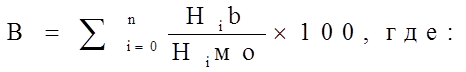 B - доля молодых граждан, принимающих участие в мероприятиях, направленных на поддержку талантливой молодежи, молодежных социально значимых инициатив и предпринимательства;B - доля молодых граждан, принимающих участие в мероприятиях, направленных на поддержку талантливой молодежи, молодежных социально значимых инициатив и предпринимательства;B - доля молодых граждан, принимающих участие в мероприятиях, направленных на поддержку талантливой молодежи, молодежных социально значимых инициатив и предпринимательства;B - доля молодых граждан, принимающих участие в мероприятиях, направленных на поддержку талантливой молодежи, молодежных социально значимых инициатив и предпринимательства;B - доля молодых граждан, принимающих участие в мероприятиях, направленных на поддержку талантливой молодежи, молодежных социально значимых инициатив и предпринимательства;B - доля молодых граждан, принимающих участие в мероприятиях, направленных на поддержку талантливой молодежи, молодежных социально значимых инициатив и предпринимательства;B - доля молодых граждан, принимающих участие в мероприятиях, направленных на поддержку талантливой молодежи, молодежных социально значимых инициатив и предпринимательства;2.2Доля молодых граждан, принимающих участие в мероприятиях, направленных на поддержку талантливой молодежи, молодежных социально значимых инициатив и предпринимательства, к общему числу молодых граждан в городском округе Котельники Московской областиДоля молодых граждан, принимающих участие в мероприятиях, направленных на поддержку талантливой молодежи, молодежных социально значимых инициатив и предпринимательства, к общему числу молодых граждан в городском округе Котельники Московской областиHi b - численность молодежи в возрасте от 14 до 30 лет, принимающей участие в мероприятиях, направленных на поддержку талантливой молодежи, молодежных социально значимых инициатив и предпринимательства, в городском округе Котельники Московской области;Hi b - численность молодежи в возрасте от 14 до 30 лет, принимающей участие в мероприятиях, направленных на поддержку талантливой молодежи, молодежных социально значимых инициатив и предпринимательства, в городском округе Котельники Московской области;Hi b - численность молодежи в возрасте от 14 до 30 лет, принимающей участие в мероприятиях, направленных на поддержку талантливой молодежи, молодежных социально значимых инициатив и предпринимательства, в городском округе Котельники Московской области;Hi b - численность молодежи в возрасте от 14 до 30 лет, принимающей участие в мероприятиях, направленных на поддержку талантливой молодежи, молодежных социально значимых инициатив и предпринимательства, в городском округе Котельники Московской области;Hi b - численность молодежи в возрасте от 14 до 30 лет, принимающей участие в мероприятиях, направленных на поддержку талантливой молодежи, молодежных социально значимых инициатив и предпринимательства, в городском округе Котельники Московской области;Hi b - численность молодежи в возрасте от 14 до 30 лет, принимающей участие в мероприятиях, направленных на поддержку талантливой молодежи, молодежных социально значимых инициатив и предпринимательства, в городском округе Котельники Московской области;Hi b - численность молодежи в возрасте от 14 до 30 лет, принимающей участие в мероприятиях, направленных на поддержку талантливой молодежи, молодежных социально значимых инициатив и предпринимательства, в городском округе Котельники Московской области;2.2Доля молодых граждан, принимающих участие в мероприятиях, направленных на поддержку талантливой молодежи, молодежных социально значимых инициатив и предпринимательства, к общему числу молодых граждан в городском округе Котельники Московской областиДоля молодых граждан, принимающих участие в мероприятиях, направленных на поддержку талантливой молодежи, молодежных социально значимых инициатив и предпринимательства, к общему числу молодых граждан в городском округе Котельники Московской областиHi мо - общая численность молодежи в возрасте от 14 до 30 лет городском округе Котельники Московской области;Hi мо - общая численность молодежи в возрасте от 14 до 30 лет городском округе Котельники Московской области;Hi мо - общая численность молодежи в возрасте от 14 до 30 лет городском округе Котельники Московской области;Hi мо - общая численность молодежи в возрасте от 14 до 30 лет городском округе Котельники Московской области;Hi мо - общая численность молодежи в возрасте от 14 до 30 лет городском округе Котельники Московской области;Hi мо - общая численность молодежи в возрасте от 14 до 30 лет городском округе Котельники Московской области;Hi мо - общая численность молодежи в возрасте от 14 до 30 лет городском округе Котельники Московской области;2.3Доля молодых граждан, принявших участие в международных, межрегиональных и межмуниципальных молодежных мероприятиях, к общему числу молодых граждан в городском округе Котельники Московской областиДоля молодых граждан, принявших участие в международных, межрегиональных и межмуниципальных молодежных мероприятиях, к общему числу молодых граждан в городском округе Котельники Московской областиT - доля молодых граждан, принявших участие в международных, межрегиональных и межмуниципальных молодежных мероприятиях;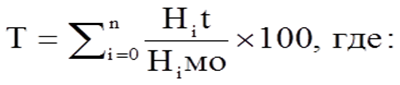 T - доля молодых граждан, принявших участие в международных, межрегиональных и межмуниципальных молодежных мероприятиях;T - доля молодых граждан, принявших участие в международных, межрегиональных и межмуниципальных молодежных мероприятиях;T - доля молодых граждан, принявших участие в международных, межрегиональных и межмуниципальных молодежных мероприятиях;T - доля молодых граждан, принявших участие в международных, межрегиональных и межмуниципальных молодежных мероприятиях;T - доля молодых граждан, принявших участие в международных, межрегиональных и межмуниципальных молодежных мероприятиях;T - доля молодых граждан, принявших участие в международных, межрегиональных и межмуниципальных молодежных мероприятиях;2.3Доля молодых граждан, принявших участие в международных, межрегиональных и межмуниципальных молодежных мероприятиях, к общему числу молодых граждан в городском округе Котельники Московской областиДоля молодых граждан, принявших участие в международных, межрегиональных и межмуниципальных молодежных мероприятиях, к общему числу молодых граждан в городском округе Котельники Московской области- численность молодежи в возрасте от 14 до 30 лет, принявшей участие в международных, межрегиональных и межмуниципальных молодежных мероприятиях, в городском округе Котельники Московской области;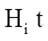 - численность молодежи в возрасте от 14 до 30 лет, принявшей участие в международных, межрегиональных и межмуниципальных молодежных мероприятиях, в городском округе Котельники Московской области;- численность молодежи в возрасте от 14 до 30 лет, принявшей участие в международных, межрегиональных и межмуниципальных молодежных мероприятиях, в городском округе Котельники Московской области;- численность молодежи в возрасте от 14 до 30 лет, принявшей участие в международных, межрегиональных и межмуниципальных молодежных мероприятиях, в городском округе Котельники Московской области;- численность молодежи в возрасте от 14 до 30 лет, принявшей участие в международных, межрегиональных и межмуниципальных молодежных мероприятиях, в городском округе Котельники Московской области;- численность молодежи в возрасте от 14 до 30 лет, принявшей участие в международных, межрегиональных и межмуниципальных молодежных мероприятиях, в городском округе Котельники Московской области;- численность молодежи в возрасте от 14 до 30 лет, принявшей участие в международных, межрегиональных и межмуниципальных молодежных мероприятиях, в городском округе Котельники Московской области;2.3Доля молодых граждан, принявших участие в международных, межрегиональных и межмуниципальных молодежных мероприятиях, к общему числу молодых граждан в городском округе Котельники Московской областиДоля молодых граждан, принявших участие в международных, межрегиональных и межмуниципальных молодежных мероприятиях, к общему числу молодых граждан в городском округе Котельники Московской области- общая численность молодежи в возрасте от 14 до 30 лет в городском округе Котельники Московской области;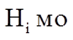 - общая численность молодежи в возрасте от 14 до 30 лет в городском округе Котельники Московской области;- общая численность молодежи в возрасте от 14 до 30 лет в городском округе Котельники Московской области;- общая численность молодежи в возрасте от 14 до 30 лет в городском округе Котельники Московской области;- общая численность молодежи в возрасте от 14 до 30 лет в городском округе Котельники Московской области;- общая численность молодежи в возрасте от 14 до 30 лет в городском округе Котельники Московской области;- общая численность молодежи в возрасте от 14 до 30 лет в городском округе Котельники Московской области;2.4Доля молодых граждан, участвующих в деятельности общественных организаций и объединений, принимающих участие в добровольческой (волонтерской) деятельности, к общему числу молодых граждан в городском округе Котельники Московской областиДоля молодых граждан, участвующих в деятельности общественных организаций и объединений, принимающих участие в добровольческой (волонтерской) деятельности, к общему числу молодых граждан в городском округе Котельники Московской областиВыполнение муниципального заданияВыполнение муниципального заданияВыполнение муниципального заданияСвоевременная сдача отчета:
- да - 0,5 баллов 
- нет - 0 балловСвоевременная сдача отчета:
- да - 0,5 баллов 
- нет - 0 балловСвоевременная сдача отчета:
- да - 0,5 баллов 
- нет - 0 балловСвоевременная сдача отчета:
- да - 0,5 баллов 
- нет - 0 баллов2.4Доля молодых граждан, участвующих в деятельности общественных организаций и объединений, принимающих участие в добровольческой (волонтерской) деятельности, к общему числу молодых граждан в городском округе Котельники Московской областиДоля молодых граждан, участвующих в деятельности общественных организаций и объединений, принимающих участие в добровольческой (волонтерской) деятельности, к общему числу молодых граждан в городском округе Котельники Московской областиДоля молодых граждан, принимающих участие в мероприятияхДоля молодых граждан, принимающих участие в мероприятияхДоля молодых граждан, принимающих участие в мероприятияхДостижение не менее 10% от общего числа молодых граждан в городском округе Котельники Московской области
- более 10% - 9,5 баллов
-от 7% до 10% - 9 баллов
- от 3% до 7% - 6 баллов
- от 0% до 3% - 3 баллаДостижение не менее 10% от общего числа молодых граждан в городском округе Котельники Московской области
- более 10% - 9,5 баллов
-от 7% до 10% - 9 баллов
- от 3% до 7% - 6 баллов
- от 0% до 3% - 3 баллаДостижение не менее 10% от общего числа молодых граждан в городском округе Котельники Московской области
- более 10% - 9,5 баллов
-от 7% до 10% - 9 баллов
- от 3% до 7% - 6 баллов
- от 0% до 3% - 3 баллаДостижение не менее 10% от общего числа молодых граждан в городском округе Котельники Московской области
- более 10% - 9,5 баллов
-от 7% до 10% - 9 баллов
- от 3% до 7% - 6 баллов
- от 0% до 3% - 3 балла2.5Доля специалистов, работающих в сфере молодежной политики, принявших участие в мероприятиях по обучению, переобучению, повышению квалификации и обмену опытом, к общему числу специалистов, занятых в сфере работы с молодежьюДоля специалистов, работающих в сфере молодежной политики, принявших участие в мероприятиях по обучению, переобучению, повышению квалификации и обмену опытом, к общему числу специалистов, занятых в сфере работы с молодежьюY = Hвкс / Hспец x 100, где:Y = Hвкс / Hспец x 100, где:Y = Hвкс / Hспец x 100, где:Y = Hвкс / Hспец x 100, где:Y = Hвкс / Hспец x 100, где:Y = Hвкс / Hспец x 100, где:Y = Hвкс / Hспец x 100, где:2.5Доля специалистов, работающих в сфере молодежной политики, принявших участие в мероприятиях по обучению, переобучению, повышению квалификации и обмену опытом, к общему числу специалистов, занятых в сфере работы с молодежьюДоля специалистов, работающих в сфере молодежной политики, принявших участие в мероприятиях по обучению, переобучению, повышению квалификации и обмену опытом, к общему числу специалистов, занятых в сфере работы с молодежьюY - доля специалистов, работающих в сфере молодежной политики, принявших участие в мероприятиях по обучению, переобучению, повышению квалификации и обмену опытом;Y - доля специалистов, работающих в сфере молодежной политики, принявших участие в мероприятиях по обучению, переобучению, повышению квалификации и обмену опытом;Y - доля специалистов, работающих в сфере молодежной политики, принявших участие в мероприятиях по обучению, переобучению, повышению квалификации и обмену опытом;Y - доля специалистов, работающих в сфере молодежной политики, принявших участие в мероприятиях по обучению, переобучению, повышению квалификации и обмену опытом;Y - доля специалистов, работающих в сфере молодежной политики, принявших участие в мероприятиях по обучению, переобучению, повышению квалификации и обмену опытом;Y - доля специалистов, работающих в сфере молодежной политики, принявших участие в мероприятиях по обучению, переобучению, повышению квалификации и обмену опытом;Y - доля специалистов, работающих в сфере молодежной политики, принявших участие в мероприятиях по обучению, переобучению, повышению квалификации и обмену опытом;2.5Доля специалистов, работающих в сфере молодежной политики, принявших участие в мероприятиях по обучению, переобучению, повышению квалификации и обмену опытом, к общему числу специалистов, занятых в сфере работы с молодежьюДоля специалистов, работающих в сфере молодежной политики, принявших участие в мероприятиях по обучению, переобучению, повышению квалификации и обмену опытом, к общему числу специалистов, занятых в сфере работы с молодежьюHвкс - число специалистов, работающих в сфере молодежной политики, принявших участие в мероприятиях по обучению, переобучению, повышению квалификации и обмену опытом;Hвкс - число специалистов, работающих в сфере молодежной политики, принявших участие в мероприятиях по обучению, переобучению, повышению квалификации и обмену опытом;Hвкс - число специалистов, работающих в сфере молодежной политики, принявших участие в мероприятиях по обучению, переобучению, повышению квалификации и обмену опытом;Hвкс - число специалистов, работающих в сфере молодежной политики, принявших участие в мероприятиях по обучению, переобучению, повышению квалификации и обмену опытом;Hвкс - число специалистов, работающих в сфере молодежной политики, принявших участие в мероприятиях по обучению, переобучению, повышению квалификации и обмену опытом;Hвкс - число специалистов, работающих в сфере молодежной политики, принявших участие в мероприятиях по обучению, переобучению, повышению квалификации и обмену опытом;Hвкс - число специалистов, работающих в сфере молодежной политики, принявших участие в мероприятиях по обучению, переобучению, повышению квалификации и обмену опытом;2.5Доля специалистов, работающих в сфере молодежной политики, принявших участие в мероприятиях по обучению, переобучению, повышению квалификации и обмену опытом, к общему числу специалистов, занятых в сфере работы с молодежьюДоля специалистов, работающих в сфере молодежной политики, принявших участие в мероприятиях по обучению, переобучению, повышению квалификации и обмену опытом, к общему числу специалистов, занятых в сфере работы с молодежьюHспец - общее число специалистов сферы работы с молодежьюHспец - общее число специалистов сферы работы с молодежьюHспец - общее число специалистов сферы работы с молодежьюHспец - общее число специалистов сферы работы с молодежьюHспец - общее число специалистов сферы работы с молодежьюHспец - общее число специалистов сферы работы с молодежьюHспец - общее число специалистов сферы работы с молодежью2.6Уровень соответствия учреждений (организаций) по работе с молодежью городского округа Котельники Московской области нормативам минимального обеспечения молодежи учреждениями (организациями) по работе с молодежью по месту жительстваУровень соответствия учреждений (организаций) по работе с молодежью городского округа Котельники Московской области нормативам минимального обеспечения молодежи учреждениями (организациями) по работе с молодежью по месту жительстваУС = СП / НП х 100, где:УС = СП / НП х 100, где:УС = СП / НП х 100, где:УС = СП / НП х 100, где:УС = СП / НП х 100, где:УС = СП / НП х 100, где:УС = СП / НП х 100, где:2.6Уровень соответствия учреждений (организаций) по работе с молодежью городского округа Котельники Московской области нормативам минимального обеспечения молодежи учреждениями (организациями) по работе с молодежью по месту жительстваУровень соответствия учреждений (организаций) по работе с молодежью городского округа Котельники Московской области нормативам минимального обеспечения молодежи учреждениями (организациями) по работе с молодежью по месту жительстваУС - Уровень соответствия учреждений (организаций) по работе с молодежью муниципального образования нормативам минимального обеспечения молодежи учреждениями (организациями) по работе с молодежью по месту жительства (процент);УС - Уровень соответствия учреждений (организаций) по работе с молодежью муниципального образования нормативам минимального обеспечения молодежи учреждениями (организациями) по работе с молодежью по месту жительства (процент);УС - Уровень соответствия учреждений (организаций) по работе с молодежью муниципального образования нормативам минимального обеспечения молодежи учреждениями (организациями) по работе с молодежью по месту жительства (процент);УС - Уровень соответствия учреждений (организаций) по работе с молодежью муниципального образования нормативам минимального обеспечения молодежи учреждениями (организациями) по работе с молодежью по месту жительства (процент);УС - Уровень соответствия учреждений (организаций) по работе с молодежью муниципального образования нормативам минимального обеспечения молодежи учреждениями (организациями) по работе с молодежью по месту жительства (процент);УС - Уровень соответствия учреждений (организаций) по работе с молодежью муниципального образования нормативам минимального обеспечения молодежи учреждениями (организациями) по работе с молодежью по месту жительства (процент);УС - Уровень соответствия учреждений (организаций) по работе с молодежью муниципального образования нормативам минимального обеспечения молодежи учреждениями (организациями) по работе с молодежью по месту жительства (процент);2.6Уровень соответствия учреждений (организаций) по работе с молодежью городского округа Котельники Московской области нормативам минимального обеспечения молодежи учреждениями (организациями) по работе с молодежью по месту жительстваУровень соответствия учреждений (организаций) по работе с молодежью городского округа Котельники Московской области нормативам минимального обеспечения молодежи учреждениями (организациями) по работе с молодежью по месту жительстваСП – Совокупная площадь учреждений (организаций) по работе с молодежью в городском округе Котельники  Московской области (м2);СП – Совокупная площадь учреждений (организаций) по работе с молодежью в городском округе Котельники  Московской области (м2);СП – Совокупная площадь учреждений (организаций) по работе с молодежью в городском округе Котельники  Московской области (м2);СП – Совокупная площадь учреждений (организаций) по работе с молодежью в городском округе Котельники  Московской области (м2);СП – Совокупная площадь учреждений (организаций) по работе с молодежью в городском округе Котельники  Московской области (м2);СП – Совокупная площадь учреждений (организаций) по работе с молодежью в городском округе Котельники  Московской области (м2);СП – Совокупная площадь учреждений (организаций) по работе с молодежью в городском округе Котельники  Московской области (м2);2.6Уровень соответствия учреждений (организаций) по работе с молодежью городского округа Котельники Московской области нормативам минимального обеспечения молодежи учреждениями (организациями) по работе с молодежью по месту жительстваУровень соответствия учреждений (организаций) по работе с молодежью городского округа Котельники Московской области нормативам минимального обеспечения молодежи учреждениями (организациями) по работе с молодежью по месту жительстваНП - Необходимая совокупная площадь учреждений (организаций) по работе с молодежью, согласно нормативам минимального обеспечения молодежи учреждениями (организациями) по работе с молодежью по месту жительства, Где НП - Необходимая совокупная площадь учреждений (организаций) по работе с молодежью, согласно нормативам минимального обеспечения молодежи учреждениями (организациями) по работе с молодежью по месту жительства, Где НП - Необходимая совокупная площадь учреждений (организаций) по работе с молодежью, согласно нормативам минимального обеспечения молодежи учреждениями (организациями) по работе с молодежью по месту жительства, Где НП - Необходимая совокупная площадь учреждений (организаций) по работе с молодежью, согласно нормативам минимального обеспечения молодежи учреждениями (организациями) по работе с молодежью по месту жительства, Где НП - Необходимая совокупная площадь учреждений (организаций) по работе с молодежью, согласно нормативам минимального обеспечения молодежи учреждениями (организациями) по работе с молодежью по месту жительства, Где НП - Необходимая совокупная площадь учреждений (организаций) по работе с молодежью, согласно нормативам минимального обеспечения молодежи учреждениями (организациями) по работе с молодежью по месту жительства, Где НП - Необходимая совокупная площадь учреждений (организаций) по работе с молодежью, согласно нормативам минимального обеспечения молодежи учреждениями (организациями) по работе с молодежью по месту жительства, Где 2.6Уровень соответствия учреждений (организаций) по работе с молодежью городского округа Котельники Московской области нормативам минимального обеспечения молодежи учреждениями (организациями) по работе с молодежью по месту жительстваУровень соответствия учреждений (организаций) по работе с молодежью городского округа Котельники Московской области нормативам минимального обеспечения молодежи учреждениями (организациями) по работе с молодежью по месту жительстваНП=N x S min x Nmin х K, где:НП=N x S min x Nmin х K, где:НП=N x S min x Nmin х K, где:НП=N x S min x Nmin х K, где:НП=N x S min x Nmin х K, где:НП=N x S min x Nmin х K, где:НП=N x S min x Nmin х K, где:2.6Уровень соответствия учреждений (организаций) по работе с молодежью городского округа Котельники Московской области нормативам минимального обеспечения молодежи учреждениями (организациями) по работе с молодежью по месту жительстваУровень соответствия учреждений (организаций) по работе с молодежью городского округа Котельники Московской области нормативам минимального обеспечения молодежи учреждениями (организациями) по работе с молодежью по месту жительстваN - число молодых жителей (в возрасте от 14 до 30 лет), проживающих в городском округе Котельники Московской области (тысяч человек);N - число молодых жителей (в возрасте от 14 до 30 лет), проживающих в городском округе Котельники Московской области (тысяч человек);N - число молодых жителей (в возрасте от 14 до 30 лет), проживающих в городском округе Котельники Московской области (тысяч человек);N - число молодых жителей (в возрасте от 14 до 30 лет), проживающих в городском округе Котельники Московской области (тысяч человек);N - число молодых жителей (в возрасте от 14 до 30 лет), проживающих в городском округе Котельники Московской области (тысяч человек);N - число молодых жителей (в возрасте от 14 до 30 лет), проживающих в городском округе Котельники Московской области (тысяч человек);N - число молодых жителей (в возрасте от 14 до 30 лет), проживающих в городском округе Котельники Московской области (тысяч человек);2.6Уровень соответствия учреждений (организаций) по работе с молодежью городского округа Котельники Московской области нормативам минимального обеспечения молодежи учреждениями (организациями) по работе с молодежью по месту жительстваУровень соответствия учреждений (организаций) по работе с молодежью городского округа Котельники Московской области нормативам минимального обеспечения молодежи учреждениями (организациями) по работе с молодежью по месту жительстваS min – минимальная площадь (кв.м.), необходимая для организации работы с одним молодым жителем в форме клубных, групповых занятий, секций (принимается за 3,5 кв.м.)S min – минимальная площадь (кв.м.), необходимая для организации работы с одним молодым жителем в форме клубных, групповых занятий, секций (принимается за 3,5 кв.м.)S min – минимальная площадь (кв.м.), необходимая для организации работы с одним молодым жителем в форме клубных, групповых занятий, секций (принимается за 3,5 кв.м.)S min – минимальная площадь (кв.м.), необходимая для организации работы с одним молодым жителем в форме клубных, групповых занятий, секций (принимается за 3,5 кв.м.)S min – минимальная площадь (кв.м.), необходимая для организации работы с одним молодым жителем в форме клубных, групповых занятий, секций (принимается за 3,5 кв.м.)S min – минимальная площадь (кв.м.), необходимая для организации работы с одним молодым жителем в форме клубных, групповых занятий, секций (принимается за 3,5 кв.м.)S min – минимальная площадь (кв.м.), необходимая для организации работы с одним молодым жителем в форме клубных, групповых занятий, секций (принимается за 3,5 кв.м.)2.6Уровень соответствия учреждений (организаций) по работе с молодежью городского округа Котельники Московской области нормативам минимального обеспечения молодежи учреждениями (организациями) по работе с молодежью по месту жительстваУровень соответствия учреждений (организаций) по работе с молодежью городского округа Котельники Московской области нормативам минимального обеспечения молодежи учреждениями (организациями) по работе с молодежью по месту жительстваNmin - минимальное число молодых  жителей, одновременно получающих услуги в форме групповых клубных, кружковых занятий, секций на базе учреждения по работе с молодежью минимальной площади. Принимается равным 30 человекам;Nmin - минимальное число молодых  жителей, одновременно получающих услуги в форме групповых клубных, кружковых занятий, секций на базе учреждения по работе с молодежью минимальной площади. Принимается равным 30 человекам;Nmin - минимальное число молодых  жителей, одновременно получающих услуги в форме групповых клубных, кружковых занятий, секций на базе учреждения по работе с молодежью минимальной площади. Принимается равным 30 человекам;Nmin - минимальное число молодых  жителей, одновременно получающих услуги в форме групповых клубных, кружковых занятий, секций на базе учреждения по работе с молодежью минимальной площади. Принимается равным 30 человекам;Nmin - минимальное число молодых  жителей, одновременно получающих услуги в форме групповых клубных, кружковых занятий, секций на базе учреждения по работе с молодежью минимальной площади. Принимается равным 30 человекам;Nmin - минимальное число молодых  жителей, одновременно получающих услуги в форме групповых клубных, кружковых занятий, секций на базе учреждения по работе с молодежью минимальной площади. Принимается равным 30 человекам;Nmin - минимальное число молодых  жителей, одновременно получающих услуги в форме групповых клубных, кружковых занятий, секций на базе учреждения по работе с молодежью минимальной площади. Принимается равным 30 человекам;2.6Уровень соответствия учреждений (организаций) по работе с молодежью городского округа Котельники Московской области нормативам минимального обеспечения молодежи учреждениями (организациями) по работе с молодежью по месту жительстваУровень соответствия учреждений (организаций) по работе с молодежью городского округа Котельники Московской области нормативам минимального обеспечения молодежи учреждениями (организациями) по работе с молодежью по месту жительстваK - поправочный коэффициент, отражающий возможность расширения охвата молодежи учреждениями по работе с молодежью, в местах компактного проживания  населения. (от 10 до 20 тыс. жителей он принимается равным 0,8)K - поправочный коэффициент, отражающий возможность расширения охвата молодежи учреждениями по работе с молодежью, в местах компактного проживания  населения. (от 10 до 20 тыс. жителей он принимается равным 0,8)K - поправочный коэффициент, отражающий возможность расширения охвата молодежи учреждениями по работе с молодежью, в местах компактного проживания  населения. (от 10 до 20 тыс. жителей он принимается равным 0,8)K - поправочный коэффициент, отражающий возможность расширения охвата молодежи учреждениями по работе с молодежью, в местах компактного проживания  населения. (от 10 до 20 тыс. жителей он принимается равным 0,8)K - поправочный коэффициент, отражающий возможность расширения охвата молодежи учреждениями по работе с молодежью, в местах компактного проживания  населения. (от 10 до 20 тыс. жителей он принимается равным 0,8)K - поправочный коэффициент, отражающий возможность расширения охвата молодежи учреждениями по работе с молодежью, в местах компактного проживания  населения. (от 10 до 20 тыс. жителей он принимается равным 0,8)K - поправочный коэффициент, отражающий возможность расширения охвата молодежи учреждениями по работе с молодежью, в местах компактного проживания  населения. (от 10 до 20 тыс. жителей он принимается равным 0,8)2.7Уровень соответствия необходимой площади, согласно расчету и полезной площади, в соответствии с фактическими документамиУровень соответствия необходимой площади, согласно расчету и полезной площади, в соответствии с фактическими документамиСоотношение необходимой площади и фактической от 0 до 24% - 0 до 10 балловСоотношение необходимой площади и фактической от 0 до 24% - 0 до 10 балловСоотношение необходимой площади и фактической от 0 до 24% - 0 до 10 балловСоотношение необходимой площади и фактической от 0 до 24% - 0 до 10 балловСоотношение необходимой площади и фактической от 0 до 24% - 0 до 10 балловСоотношение необходимой площади и фактической от 0 до 24% - 0 до 10 балловСоотношение необходимой площади и фактической от 0 до 24% - 0 до 10 баллов2.7Уровень соответствия необходимой площади, согласно расчету и полезной площади, в соответствии с фактическими документамиУровень соответствия необходимой площади, согласно расчету и полезной площади, в соответствии с фактическими документамиСоотношение необходимой площади и фактической от 25 до 49% - 11 до 20 балловСоотношение необходимой площади и фактической от 25 до 49% - 11 до 20 балловСоотношение необходимой площади и фактической от 25 до 49% - 11 до 20 балловСоотношение необходимой площади и фактической от 25 до 49% - 11 до 20 балловСоотношение необходимой площади и фактической от 25 до 49% - 11 до 20 балловСоотношение необходимой площади и фактической от 25 до 49% - 11 до 20 балловСоотношение необходимой площади и фактической от 25 до 49% - 11 до 20 баллов2.7Уровень соответствия необходимой площади, согласно расчету и полезной площади, в соответствии с фактическими документамиУровень соответствия необходимой площади, согласно расчету и полезной площади, в соответствии с фактическими документамиСоотношение необходимой площади и фактической от 50 до 74% - 21 до 30 балловСоотношение необходимой площади и фактической от 50 до 74% - 21 до 30 балловСоотношение необходимой площади и фактической от 50 до 74% - 21 до 30 балловСоотношение необходимой площади и фактической от 50 до 74% - 21 до 30 балловСоотношение необходимой площади и фактической от 50 до 74% - 21 до 30 балловСоотношение необходимой площади и фактической от 50 до 74% - 21 до 30 балловСоотношение необходимой площади и фактической от 50 до 74% - 21 до 30 баллов2.7Уровень соответствия необходимой площади, согласно расчету и полезной площади, в соответствии с фактическими документамиУровень соответствия необходимой площади, согласно расчету и полезной площади, в соответствии с фактическими документамиСоотношение необходимой площади и фактической от 75% до 100% - 31 до 40 балловСоотношение необходимой площади и фактической от 75% до 100% - 31 до 40 балловСоотношение необходимой площади и фактической от 75% до 100% - 31 до 40 балловСоотношение необходимой площади и фактической от 75% до 100% - 31 до 40 балловСоотношение необходимой площади и фактической от 75% до 100% - 31 до 40 балловСоотношение необходимой площади и фактической от 75% до 100% - 31 до 40 балловСоотношение необходимой площади и фактической от 75% до 100% - 31 до 40 баллов2.8Уровень обеспеченности Молодежных медиацентровУровень обеспеченности Молодежных медиацентровНаличие площади для работы Молодежных медиацентровНаличие площади для работы Молодежных медиацентров- площадь в наличии - 10 баллов
- площадь в наличии отсутствует - 0 баллов- площадь в наличии - 10 баллов
- площадь в наличии отсутствует - 0 баллов- площадь в наличии - 10 баллов
- площадь в наличии отсутствует - 0 баллов- площадь в наличии - 10 баллов
- площадь в наличии отсутствует - 0 балловминимальное количество площади на 1 человека - 4,5 м^22.8Уровень обеспеченности Молодежных медиацентровУровень обеспеченности Молодежных медиацентровЧисленность участников Молодежных медиацентровЧисленность участников Молодежных медиацентров- необходимая численность участников достигнута - 5 баллов
- необходимая численность участников не достигнута - 0 баллов- необходимая численность участников достигнута - 5 баллов
- необходимая численность участников не достигнута - 0 баллов- необходимая численность участников достигнута - 5 баллов
- необходимая численность участников не достигнута - 0 баллов- необходимая численность участников достигнута - 5 баллов
- необходимая численность участников не достигнута - 0 балловМинимальное количество участников Молодежного медиацентра - 1 участник на 10 000 молодежи, проживающей на территории городского округа Котельники Московской области  2.8Уровень обеспеченности Молодежных медиацентровУровень обеспеченности Молодежных медиацентровКоличество подписчиков в официальном сообществе Молодежного медиацентра "Вконтакте"Количество подписчиков в официальном сообществе Молодежного медиацентра "Вконтакте"-сообществе достигнуто - 5 баллов
-необходимое число участников в сообществе не достигнуто - 0 баллов-сообществе достигнуто - 5 баллов
-необходимое число участников в сообществе не достигнуто - 0 баллов-сообществе достигнуто - 5 баллов
-необходимое число участников в сообществе не достигнуто - 0 баллов-сообществе достигнуто - 5 баллов
-необходимое число участников в сообществе не достигнуто - 0 балловофициальное сообщество Молодежного медиацентра:
1 квартал - 1%
2 квартал - 2%
3 квартал - 3% 
4 квартал - 4% 
от общего числа молодежи, проживающей на территории муниципального образования2.8Уровень обеспеченности Молодежных медиацентровУровень обеспеченности Молодежных медиацентровКоличество "постов" опубликованных в официальном сообществе Молодежного медиацентра "Вконтакте"Количество "постов" опубликованных в официальном сообществе Молодежного медиацентра "Вконтакте"- необходимое количество "постов" опубликовано - 10 баллов
- необходимое количество "постов" не опубликовано - 0 баллов - необходимое количество "постов" опубликовано - 10 баллов
- необходимое количество "постов" не опубликовано - 0 баллов - необходимое количество "постов" опубликовано - 10 баллов
- необходимое количество "постов" не опубликовано - 0 баллов - необходимое количество "постов" опубликовано - 10 баллов
- необходимое количество "постов" не опубликовано - 0 баллов Необходимое количество "постов" за квартал:
- от 0 до 270 "постов" - 0 баллов
- от 270 до 450 "постов" - 5 баллов
- более 500 "постов" - 10 баллов2.9Численность обучающихся, вовлеченных в деятельность общественных объединений на базе образовательных организаций общего образования, среднего и высшего профессионального образованияЧисленность обучающихся, вовлеченных в деятельность общественных объединений на базе образовательных организаций общего образования, среднего и высшего профессионального образованияЕдиницы измерения: %Источники данных: Федеральное статистическое наблюдение «Сведения о сфере государственной молодежной политике» «Форма №1 - молодежь»Порядок расчета: Fвовл = X1 + X2, где:Fвовл - численность обучающихся, вовлеченных в деятельность общественных объединений на базе образовательных организаций общего образования, среднего и высшего профессионального образования;X1 – численность обучающихся, задействованных в органах ученического самоуправления;X2 - численность обучающихся, задействованных в органах студенческого самоуправления.Единицы измерения: %Источники данных: Федеральное статистическое наблюдение «Сведения о сфере государственной молодежной политике» «Форма №1 - молодежь»Порядок расчета: Fвовл = X1 + X2, где:Fвовл - численность обучающихся, вовлеченных в деятельность общественных объединений на базе образовательных организаций общего образования, среднего и высшего профессионального образования;X1 – численность обучающихся, задействованных в органах ученического самоуправления;X2 - численность обучающихся, задействованных в органах студенческого самоуправления.Единицы измерения: %Источники данных: Федеральное статистическое наблюдение «Сведения о сфере государственной молодежной политике» «Форма №1 - молодежь»Порядок расчета: Fвовл = X1 + X2, где:Fвовл - численность обучающихся, вовлеченных в деятельность общественных объединений на базе образовательных организаций общего образования, среднего и высшего профессионального образования;X1 – численность обучающихся, задействованных в органах ученического самоуправления;X2 - численность обучающихся, задействованных в органах студенческого самоуправления.Единицы измерения: %Источники данных: Федеральное статистическое наблюдение «Сведения о сфере государственной молодежной политике» «Форма №1 - молодежь»Порядок расчета: Fвовл = X1 + X2, где:Fвовл - численность обучающихся, вовлеченных в деятельность общественных объединений на базе образовательных организаций общего образования, среднего и высшего профессионального образования;X1 – численность обучающихся, задействованных в органах ученического самоуправления;X2 - численность обучающихся, задействованных в органах студенческого самоуправления.Единицы измерения: %Источники данных: Федеральное статистическое наблюдение «Сведения о сфере государственной молодежной политике» «Форма №1 - молодежь»Порядок расчета: Fвовл = X1 + X2, где:Fвовл - численность обучающихся, вовлеченных в деятельность общественных объединений на базе образовательных организаций общего образования, среднего и высшего профессионального образования;X1 – численность обучающихся, задействованных в органах ученического самоуправления;X2 - численность обучающихся, задействованных в органах студенческого самоуправления.Единицы измерения: %Источники данных: Федеральное статистическое наблюдение «Сведения о сфере государственной молодежной политике» «Форма №1 - молодежь»Порядок расчета: Fвовл = X1 + X2, где:Fвовл - численность обучающихся, вовлеченных в деятельность общественных объединений на базе образовательных организаций общего образования, среднего и высшего профессионального образования;X1 – численность обучающихся, задействованных в органах ученического самоуправления;X2 - численность обучающихся, задействованных в органах студенческого самоуправления.Единицы измерения: %Источники данных: Федеральное статистическое наблюдение «Сведения о сфере государственной молодежной политике» «Форма №1 - молодежь»Порядок расчета: Fвовл = X1 + X2, где:Fвовл - численность обучающихся, вовлеченных в деятельность общественных объединений на базе образовательных организаций общего образования, среднего и высшего профессионального образования;X1 – численность обучающихся, задействованных в органах ученического самоуправления;X2 - численность обучающихся, задействованных в органах студенческого самоуправления.2.10Доля граждан, вовлеченных в добровольческую деятельностьДоля граждан, вовлеченных в добровольческую деятельностьЕдиницы измерения: %Источники данных: Федеральное статистическое наблюдение «Сведения о сфере государственной молодежной политике» «Форма №1 - молодежь» Порядок расчета:Квол - доля граждан, вовлеченных в добровольческую деятельность;Gвол – численность граждан, вовлеченных в добровольческую деятельность;Gобщее – численность населения.Единицы измерения: %Источники данных: Федеральное статистическое наблюдение «Сведения о сфере государственной молодежной политике» «Форма №1 - молодежь» Порядок расчета:Квол - доля граждан, вовлеченных в добровольческую деятельность;Gвол – численность граждан, вовлеченных в добровольческую деятельность;Gобщее – численность населения.Единицы измерения: %Источники данных: Федеральное статистическое наблюдение «Сведения о сфере государственной молодежной политике» «Форма №1 - молодежь» Порядок расчета:Квол - доля граждан, вовлеченных в добровольческую деятельность;Gвол – численность граждан, вовлеченных в добровольческую деятельность;Gобщее – численность населения.Единицы измерения: %Источники данных: Федеральное статистическое наблюдение «Сведения о сфере государственной молодежной политике» «Форма №1 - молодежь» Порядок расчета:Квол - доля граждан, вовлеченных в добровольческую деятельность;Gвол – численность граждан, вовлеченных в добровольческую деятельность;Gобщее – численность населения.Единицы измерения: %Источники данных: Федеральное статистическое наблюдение «Сведения о сфере государственной молодежной политике» «Форма №1 - молодежь» Порядок расчета:Квол - доля граждан, вовлеченных в добровольческую деятельность;Gвол – численность граждан, вовлеченных в добровольческую деятельность;Gобщее – численность населения.Единицы измерения: %Источники данных: Федеральное статистическое наблюдение «Сведения о сфере государственной молодежной политике» «Форма №1 - молодежь» Порядок расчета:Квол - доля граждан, вовлеченных в добровольческую деятельность;Gвол – численность граждан, вовлеченных в добровольческую деятельность;Gобщее – численность населения.Единицы измерения: %Источники данных: Федеральное статистическое наблюдение «Сведения о сфере государственной молодежной политике» «Форма №1 - молодежь» Порядок расчета:Квол - доля граждан, вовлеченных в добровольческую деятельность;Gвол – численность граждан, вовлеченных в добровольческую деятельность;Gобщее – численность населения.2.11Доля молодежи, задействованной в мероприятиях по вовлечению в творческую деятельность, от общего числа молодежи в городском округеДоля молодежи, задействованной в мероприятиях по вовлечению в творческую деятельность, от общего числа молодежи в городском округеЕдиницы измерения: %Источники данных: Федеральное статистическое наблюдение «Сведения о сфере государственной молодежной политике» «Форма №1 - молодежь» Порядок расчета: - доля молодежи, задействованной в мероприятиях по вовлечению в творческую деятельность; – численность молодежи, задействованной в мероприятиях по вовлечению в творческую деятельность, таких как конкурсы, смотры, фестивали, форумы по развитию творческих навыков - численность молодежи в городском округе.Единицы измерения: %Источники данных: Федеральное статистическое наблюдение «Сведения о сфере государственной молодежной политике» «Форма №1 - молодежь» Порядок расчета: - доля молодежи, задействованной в мероприятиях по вовлечению в творческую деятельность; – численность молодежи, задействованной в мероприятиях по вовлечению в творческую деятельность, таких как конкурсы, смотры, фестивали, форумы по развитию творческих навыков - численность молодежи в городском округе.Единицы измерения: %Источники данных: Федеральное статистическое наблюдение «Сведения о сфере государственной молодежной политике» «Форма №1 - молодежь» Порядок расчета: - доля молодежи, задействованной в мероприятиях по вовлечению в творческую деятельность; – численность молодежи, задействованной в мероприятиях по вовлечению в творческую деятельность, таких как конкурсы, смотры, фестивали, форумы по развитию творческих навыков - численность молодежи в городском округе.Единицы измерения: %Источники данных: Федеральное статистическое наблюдение «Сведения о сфере государственной молодежной политике» «Форма №1 - молодежь» Порядок расчета: - доля молодежи, задействованной в мероприятиях по вовлечению в творческую деятельность; – численность молодежи, задействованной в мероприятиях по вовлечению в творческую деятельность, таких как конкурсы, смотры, фестивали, форумы по развитию творческих навыков - численность молодежи в городском округе.Единицы измерения: %Источники данных: Федеральное статистическое наблюдение «Сведения о сфере государственной молодежной политике» «Форма №1 - молодежь» Порядок расчета: - доля молодежи, задействованной в мероприятиях по вовлечению в творческую деятельность; – численность молодежи, задействованной в мероприятиях по вовлечению в творческую деятельность, таких как конкурсы, смотры, фестивали, форумы по развитию творческих навыков - численность молодежи в городском округе.Единицы измерения: %Источники данных: Федеральное статистическое наблюдение «Сведения о сфере государственной молодежной политике» «Форма №1 - молодежь» Порядок расчета: - доля молодежи, задействованной в мероприятиях по вовлечению в творческую деятельность; – численность молодежи, задействованной в мероприятиях по вовлечению в творческую деятельность, таких как конкурсы, смотры, фестивали, форумы по развитию творческих навыков - численность молодежи в городском округе.Единицы измерения: %Источники данных: Федеральное статистическое наблюдение «Сведения о сфере государственной молодежной политике» «Форма №1 - молодежь» Порядок расчета: - доля молодежи, задействованной в мероприятиях по вовлечению в творческую деятельность; – численность молодежи, задействованной в мероприятиях по вовлечению в творческую деятельность, таких как конкурсы, смотры, фестивали, форумы по развитию творческих навыков - численность молодежи в городском округе.2.12Доля студентов, вовлеченных в клубное студенческое движение, от общего числа студентов городского округаДоля студентов, вовлеченных в клубное студенческое движение, от общего числа студентов городского округаЕдиницы измерения: %Источники данных: Федеральное статистическое наблюдение «Сведения о сфере государственной молодежной политике» «Форма №1 - молодежь» Порядок расчета: - доля студентов, вовлеченных в клубное студенческое движение; - количество студентов, состоящих и принимающих участие в мероприятиях Национальной лиги студенческих клубов; - количество студентов, посетивших площадки дискуссионного студенческого клуба «Диалог на равных»; – количество пользователей, из числа студентов, зарегистрированных в мобильном приложении OnRussia; - общее количество студентов городского округа.Единицы измерения: %Источники данных: Федеральное статистическое наблюдение «Сведения о сфере государственной молодежной политике» «Форма №1 - молодежь» Порядок расчета: - доля студентов, вовлеченных в клубное студенческое движение; - количество студентов, состоящих и принимающих участие в мероприятиях Национальной лиги студенческих клубов; - количество студентов, посетивших площадки дискуссионного студенческого клуба «Диалог на равных»; – количество пользователей, из числа студентов, зарегистрированных в мобильном приложении OnRussia; - общее количество студентов городского округа.Единицы измерения: %Источники данных: Федеральное статистическое наблюдение «Сведения о сфере государственной молодежной политике» «Форма №1 - молодежь» Порядок расчета: - доля студентов, вовлеченных в клубное студенческое движение; - количество студентов, состоящих и принимающих участие в мероприятиях Национальной лиги студенческих клубов; - количество студентов, посетивших площадки дискуссионного студенческого клуба «Диалог на равных»; – количество пользователей, из числа студентов, зарегистрированных в мобильном приложении OnRussia; - общее количество студентов городского округа.Единицы измерения: %Источники данных: Федеральное статистическое наблюдение «Сведения о сфере государственной молодежной политике» «Форма №1 - молодежь» Порядок расчета: - доля студентов, вовлеченных в клубное студенческое движение; - количество студентов, состоящих и принимающих участие в мероприятиях Национальной лиги студенческих клубов; - количество студентов, посетивших площадки дискуссионного студенческого клуба «Диалог на равных»; – количество пользователей, из числа студентов, зарегистрированных в мобильном приложении OnRussia; - общее количество студентов городского округа.Единицы измерения: %Источники данных: Федеральное статистическое наблюдение «Сведения о сфере государственной молодежной политике» «Форма №1 - молодежь» Порядок расчета: - доля студентов, вовлеченных в клубное студенческое движение; - количество студентов, состоящих и принимающих участие в мероприятиях Национальной лиги студенческих клубов; - количество студентов, посетивших площадки дискуссионного студенческого клуба «Диалог на равных»; – количество пользователей, из числа студентов, зарегистрированных в мобильном приложении OnRussia; - общее количество студентов городского округа.Единицы измерения: %Источники данных: Федеральное статистическое наблюдение «Сведения о сфере государственной молодежной политике» «Форма №1 - молодежь» Порядок расчета: - доля студентов, вовлеченных в клубное студенческое движение; - количество студентов, состоящих и принимающих участие в мероприятиях Национальной лиги студенческих клубов; - количество студентов, посетивших площадки дискуссионного студенческого клуба «Диалог на равных»; – количество пользователей, из числа студентов, зарегистрированных в мобильном приложении OnRussia; - общее количество студентов городского округа.Единицы измерения: %Источники данных: Федеральное статистическое наблюдение «Сведения о сфере государственной молодежной политике» «Форма №1 - молодежь» Порядок расчета: - доля студентов, вовлеченных в клубное студенческое движение; - количество студентов, состоящих и принимающих участие в мероприятиях Национальной лиги студенческих клубов; - количество студентов, посетивших площадки дискуссионного студенческого клуба «Диалог на равных»; – количество пользователей, из числа студентов, зарегистрированных в мобильном приложении OnRussia; - общее количество студентов городского округа.№ п/п№ п/пМероприятия по реализации подпрограммыСрок исполнения мероприятияИсточники финансированияОбъем финансирования мероприятия в 2016 году (тыс. руб.)Всего (тыс. руб.)Объем финансирования по годам (тыс. руб.)Объем финансирования по годам (тыс. руб.)Объем финансирования по годам (тыс. руб.)Объем финансирования по годам (тыс. руб.)Объем финансирования по годам (тыс. руб.)Ответственный за выполнение мероприятия подпрограммыРезультаты выполнения мероприятий подпрограммы№ п/п№ п/пМероприятия по реализации подпрограммыСрок исполнения мероприятияИсточники финансированияОбъем финансирования мероприятия в 2016 году (тыс. руб.)Всего (тыс. руб.)2017 год2018 год2019 год2020 год2021 годОтветственный за выполнение мероприятия подпрограммыРезультаты выполнения мероприятий подпрограммы1123456789101112131.1.Основное мероприятие 1 Информирование населения муниципального образования Московской области об основных событиях социально-экономического развития, общественно-политической жизни, о деятельности органов местного самоуправления муниципального образования Московской области2017-2021Всего, в том числе:1937863768,119419,513356,61219294009400МКУ «Развитие Котельники»1.1.Основное мероприятие 1 Информирование населения муниципального образования Московской области об основных событиях социально-экономического развития, общественно-политической жизни, о деятельности органов местного самоуправления муниципального образования Московской области2017-2021Средства бюджетов городского округа Котельники1937863768,119419,513356,6121929400,09400,0МКУ «Развитие Котельники»1.1.Основное мероприятие 1 Информирование населения муниципального образования Московской области об основных событиях социально-экономического развития, общественно-политической жизни, о деятельности органов местного самоуправления муниципального образования Московской области2017-2021Средства бюджета Московской области00,00,00,00,00,00,0МКУ «Развитие Котельники»1.1.Основное мероприятие 1 Информирование населения муниципального образования Московской области об основных событиях социально-экономического развития, общественно-политической жизни, о деятельности органов местного самоуправления муниципального образования Московской области2017-2021Средства федерального бюджета00,00,00,00,00,00,0МКУ «Развитие Котельники»1.1.Основное мероприятие 1 Информирование населения муниципального образования Московской области об основных событиях социально-экономического развития, общественно-политической жизни, о деятельности органов местного самоуправления муниципального образования Московской области2017-2021Внебюджетные источники00,00,00,00,00,00,0МКУ «Развитие Котельники»1.1.1.1.Информирование населения Московской области об основных событиях социально-экономического развития, общественно-политической жизни, освещение деятельности органов местного самоуправления муниципального образования Московской области в печатных СМИ, выходящих на территории муниципального образования,2017-2021Всего, в том числе:95852998385336202524850005000МКУ «Развитие Котельники»Размещение информационных материалов:в 2017 г. – 669 полос,в 2018 г. – 290 полос, в 2019 г. – 416 полос, в 2020 г. – 416 полос, в 2021 г. – 416 полос1.1.1.1.Информирование населения Московской области об основных событиях социально-экономического развития, общественно-политической жизни, освещение деятельности органов местного самоуправления муниципального образования Московской области в печатных СМИ, выходящих на территории муниципального образования,2017-2021Средства бюджетов городского округа Котельники95852998385336202524850005000МКУ «Развитие Котельники»Размещение информационных материалов:в 2017 г. – 669 полос,в 2018 г. – 290 полос, в 2019 г. – 416 полос, в 2020 г. – 416 полос, в 2021 г. – 416 полос1.1.1.1.в том числе кредиторская задолженность2017-20215167,52932,01938,0297,5МКУ «Развитие Котельники»Размещение информационных материалов:в 2017 г. – 669 полос,в 2018 г. – 290 полос, в 2019 г. – 416 полос, в 2020 г. – 416 полос, в 2021 г. – 416 полос1.1.1.1.в том числе кредиторская задолженность2017-2021Средства бюджета Московской области0000000МКУ «Развитие Котельники»Размещение информационных материалов:в 2017 г. – 669 полос,в 2018 г. – 290 полос, в 2019 г. – 416 полос, в 2020 г. – 416 полос, в 2021 г. – 416 полос1.1.1.1.в том числе кредиторская задолженность2017-2021Средства федерального бюджета0000000МКУ «Развитие Котельники»Размещение информационных материалов:в 2017 г. – 669 полос,в 2018 г. – 290 полос, в 2019 г. – 416 полос, в 2020 г. – 416 полос, в 2021 г. – 416 полос1.1.1.1.в том числе кредиторская задолженность2017-2021Внебюджетные источники0000000МКУ «Развитие Котельники»Размещение информационных материалов:в 2017 г. – 669 полос,в 2018 г. – 290 полос, в 2019 г. – 416 полос, в 2020 г. – 416 полос, в 2021 г. – 416 полос1.2.1.2.Информирование жителей муниципального образования Московской области о деятельности органов местного самоуправления путем изготовления и распространения (вещания) на территории муниципального образования Московской области радиопрограммы2017-2021Всего, в том числе:0000000МКУ «Развитие Котельники»В 2017 году исполнение показателя 100% за счет охвата целевой аудитории радио РТВ "Подмосковье"1.2.1.2.Информирование жителей муниципального образования Московской области о деятельности органов местного самоуправления путем изготовления и распространения (вещания) на территории муниципального образования Московской области радиопрограммы2017-2021Средства бюджетов городского округа Котельники0000000МКУ «Развитие Котельники»В 2017 году исполнение показателя 100% за счет охвата целевой аудитории радио РТВ "Подмосковье"1.2.1.2.Информирование жителей муниципального образования Московской области о деятельности органов местного самоуправления путем изготовления и распространения (вещания) на территории муниципального образования Московской области радиопрограммы2017-2021Средства бюджета Московской области0000000МКУ «Развитие Котельники»В 2017 году исполнение показателя 100% за счет охвата целевой аудитории радио РТВ "Подмосковье"1.2.1.2.Информирование жителей муниципального образования Московской области о деятельности органов местного самоуправления путем изготовления и распространения (вещания) на территории муниципального образования Московской области радиопрограммы2017-2021Средства федерального бюджета0000000МКУ «Развитие Котельники»В 2017 году исполнение показателя 100% за счет охвата целевой аудитории радио РТВ "Подмосковье"1.2.1.2.Информирование жителей муниципального образования Московской области о деятельности органов местного самоуправления путем изготовления и распространения (вещания) на территории муниципального образования Московской области радиопрограммы2017-2021Внебюджетные источники0000000МКУ «Развитие Котельники»В 2017 году исполнение показателя 100% за счет охвата целевой аудитории радио РТВ "Подмосковье"1.3.1.3.Информирование жителей муниципального образования Московской области о деятельности органов местного самоуправления путем изготовления и распространения (вещания) на территории муниципального образования Московской области телепередач,2017-2021Всего, в том числе:910024134,58673,03991,5347040004000МКУ «Развитие Котельники»Размещение информационных материалов:в 2017 г. – 3290 минут, в 2018 г. – 132 минуты, в 2019 г. – 208 минут, в 2020 г. – 260 минут, в 2021 г. – 260 минут1.3.1.3.Информирование жителей муниципального образования Московской области о деятельности органов местного самоуправления путем изготовления и распространения (вещания) на территории муниципального образования Московской области телепередач,2017-2021Средства бюджета городского округа Котельники910024134,58673,03991,5347040004000МКУ «Развитие Котельники»Размещение информационных материалов:в 2017 г. – 3290 минут, в 2018 г. – 132 минуты, в 2019 г. – 208 минут, в 2020 г. – 260 минут, в 2021 г. – 260 минут1.3.1.3.в том числе кредиторская задолженность2017-2021Средства бюджета городского округа Котельники03331,61157,01909,0265,600МКУ «Развитие Котельники»Размещение информационных материалов:в 2017 г. – 3290 минут, в 2018 г. – 132 минуты, в 2019 г. – 208 минут, в 2020 г. – 260 минут, в 2021 г. – 260 минут1.3.1.3.в том числе кредиторская задолженность2017-2021Средства бюджета Московской области0000000МКУ «Развитие Котельники»Размещение информационных материалов:в 2017 г. – 3290 минут, в 2018 г. – 132 минуты, в 2019 г. – 208 минут, в 2020 г. – 260 минут, в 2021 г. – 260 минут1.3.1.3.в том числе кредиторская задолженность2017-2021Средства федерального бюджета0000000МКУ «Развитие Котельники»Размещение информационных материалов:в 2017 г. – 3290 минут, в 2018 г. – 132 минуты, в 2019 г. – 208 минут, в 2020 г. – 260 минут, в 2021 г. – 260 минут1.3.1.3.в том числе кредиторская задолженность2017-2021Внебюджетные источники0000000МКУ «Развитие Котельники»Размещение информационных материалов:в 2017 г. – 3290 минут, в 2018 г. – 132 минуты, в 2019 г. – 208 минут, в 2020 г. – 260 минут, в 2021 г. – 260 минут1.4.1.4.Информирование населения муниципального образования Московской области о деятельности органов местного самоуправления муниципального образования Московской области путем размещения материалов и в электронных СМИ, распространяемых в сети Интернет (сетевых изданиях). Ведение информационных ресурсов и баз данных муниципального образования Московской области,2017-2021Всего, в том числе:4813417,6459614,61944200200МКУ «Развитие Котельники»Размещение информационных материалов объемом 1800 сообщенийна официальном сайте в год, а также в электронных СМИ 3000 сообщений в год.Создание и ведение информационных ресурсов и баз данных1.4.1.4.Информирование населения муниципального образования Московской области о деятельности органов местного самоуправления муниципального образования Московской области путем размещения материалов и в электронных СМИ, распространяемых в сети Интернет (сетевых изданиях). Ведение информационных ресурсов и баз данных муниципального образования Московской области,2017-2021Средства бюджетов городского округа Котельники4813417,6459614,61944200200МКУ «Развитие Котельники»Размещение информационных материалов объемом 1800 сообщенийна официальном сайте в год, а также в электронных СМИ 3000 сообщений в год.Создание и ведение информационных ресурсов и баз данных1.4.1.4.в том числе кредиторская задолженность2017-2021Средства бюджетов городского округа Котельники0242,7141,078,023,700МКУ «Развитие Котельники»Размещение информационных материалов объемом 1800 сообщенийна официальном сайте в год, а также в электронных СМИ 3000 сообщений в год.Создание и ведение информационных ресурсов и баз данных1.4.1.4.в том числе кредиторская задолженность2017-2021Средства бюджета Московской области0000000МКУ «Развитие Котельники»Размещение информационных материалов объемом 1800 сообщенийна официальном сайте в год, а также в электронных СМИ 3000 сообщений в год.Создание и ведение информационных ресурсов и баз данных1.4.1.4.в том числе кредиторская задолженность2017-2021Средства федерального бюджета0000000МКУ «Развитие Котельники»Размещение информационных материалов объемом 1800 сообщенийна официальном сайте в год, а также в электронных СМИ 3000 сообщений в год.Создание и ведение информационных ресурсов и баз данных1.4.1.4.в том числе кредиторская задолженность2017-2021Внебюджетные источники0000000МКУ «Развитие Котельники»Размещение информационных материалов объемом 1800 сообщенийна официальном сайте в год, а также в электронных СМИ 3000 сообщений в год.Создание и ведение информационных ресурсов и баз данных1.5.1.5.Информирование населения путем изготовления и распространения полиграфической продукции о социально значимых вопросах в деятельности органов местного самоуправления муниципального образования Московской области, формирование положительного образа муниципального образования как социально ориентированного, комфортного для жизни и ведения предпринимательской деятельности2017-2021Всего, в том числе:1122650511849350200200МКУ «Развитие Котельники»Изготовление полиграфической продукции к социально-значимым мероприятиям городского округа Котельники, объемом не менее 19 000 экз. год, в том числе в рамках программы «Безопасность городского округа Котельники Московской области на 2017-2021 годы»1.5.1.5.Информирование населения путем изготовления и распространения полиграфической продукции о социально значимых вопросах в деятельности органов местного самоуправления муниципального образования Московской области, формирование положительного образа муниципального образования как социально ориентированного, комфортного для жизни и ведения предпринимательской деятельности2017-2021Средства бюджетов городского округа Котельники1122650511849350200200МКУ «Развитие Котельники»Изготовление полиграфической продукции к социально-значимым мероприятиям городского округа Котельники, объемом не менее 19 000 экз. год, в том числе в рамках программы «Безопасность городского округа Котельники Московской области на 2017-2021 годы»1.5.1.5.в том числе кредиторская задолженность2017-2021Средства бюджетов городского округа Котельники051,0051,0000МКУ «Развитие Котельники»Изготовление полиграфической продукции к социально-значимым мероприятиям городского округа Котельники, объемом не менее 19 000 экз. год, в том числе в рамках программы «Безопасность городского округа Котельники Московской области на 2017-2021 годы»1.5.1.5.в том числе кредиторская задолженность2017-2021Средства бюджета Московской области0000000МКУ «Развитие Котельники»Изготовление полиграфической продукции к социально-значимым мероприятиям городского округа Котельники, объемом не менее 19 000 экз. год, в том числе в рамках программы «Безопасность городского округа Котельники Московской области на 2017-2021 годы»1.5.1.5.в том числе кредиторская задолженность2017-2021Средства федерального бюджета0000000МКУ «Развитие Котельники»Изготовление полиграфической продукции к социально-значимым мероприятиям городского округа Котельники, объемом не менее 19 000 экз. год, в том числе в рамках программы «Безопасность городского округа Котельники Московской области на 2017-2021 годы»1.5.1.5.в том числе кредиторская задолженность2017-2021Внебюджетные источники0000000МКУ «Развитие Котельники»Изготовление полиграфической продукции к социально-значимым мероприятиям городского округа Котельники, объемом не менее 19 000 экз. год, в том числе в рамках программы «Безопасность городского округа Котельники Московской области на 2017-2021 годы»1.6.1.6.Организация мониторинга печатных и электронных СМИ, блогосферы, проведение медиа-исследований аудитории СМИ на территории муниципального образования Московской области изданий2017-2021Всего, в том числе:1001104497,5606,5000МКУ «Развитие Котельники»Подготовка аналитических материалов об уровне информированности населения городского округа Котельники Московской области. Проведение исследований медиа охвата и медиа аудитории СМИ на территории городского округа Котельники Московской области1.6.1.6.Организация мониторинга печатных и электронных СМИ, блогосферы, проведение медиа-исследований аудитории СМИ на территории муниципального образования Московской области изданий2017-2021Средства бюджетов городского округа Котельники1001104497,5606,5000МКУ «Развитие Котельники»Подготовка аналитических материалов об уровне информированности населения городского округа Котельники Московской области. Проведение исследований медиа охвата и медиа аудитории СМИ на территории городского округа Котельники Московской областив том числе кредиторская задолженность0239,00239,0000Подготовка аналитических материалов об уровне информированности населения городского округа Котельники Московской области. Проведение исследований медиа охвата и медиа аудитории СМИ на территории городского округа Котельники Московской областив том числе кредиторская задолженностьСредства бюджета Московской области0000000Подготовка аналитических материалов об уровне информированности населения городского округа Котельники Московской области. Проведение исследований медиа охвата и медиа аудитории СМИ на территории городского округа Котельники Московской областив том числе кредиторская задолженностьСредства федерального бюджета0000000Подготовка аналитических материалов об уровне информированности населения городского округа Котельники Московской области. Проведение исследований медиа охвата и медиа аудитории СМИ на территории городского округа Котельники Московской областив том числе кредиторская задолженностьВнебюджетные источники0000000Подготовка аналитических материалов об уровне информированности населения городского округа Котельники Московской области. Проведение исследований медиа охвата и медиа аудитории СМИ на территории городского округа Котельники Московской области1.7.1.7.Осуществление взаимодействия органов местного самоуправления с печатными СМИ в области подписки, доставки и распространения тиражей печатных2017-2021Всего, в том числе:0000000МКУ «Развитие Котельники»Мероприятие осуществляется в пределах средств, предусмотренных на обеспечение муниципальной программы «Муниципальное управление» на 2015-2019 годы.1.7.1.7.Осуществление взаимодействия органов местного самоуправления с печатными СМИ в области подписки, доставки и распространения тиражей печатных2017-2021Средства бюджетов городского округа Котельники0000000МКУ «Развитие Котельники»Мероприятие осуществляется в пределах средств, предусмотренных на обеспечение муниципальной программы «Муниципальное управление» на 2015-2019 годы.1.7.1.7.Осуществление взаимодействия органов местного самоуправления с печатными СМИ в области подписки, доставки и распространения тиражей печатных2017-2021Средства бюджета Московской области0000000МКУ «Развитие Котельники»Мероприятие осуществляется в пределах средств, предусмотренных на обеспечение муниципальной программы «Муниципальное управление» на 2015-2019 годы.1.7.1.7.Осуществление взаимодействия органов местного самоуправления с печатными СМИ в области подписки, доставки и распространения тиражей печатных2017-2021Средства федерального бюджета0000000МКУ «Развитие Котельники»Мероприятие осуществляется в пределах средств, предусмотренных на обеспечение муниципальной программы «Муниципальное управление» на 2015-2019 годы.1.7.1.7.Осуществление взаимодействия органов местного самоуправления с печатными СМИ в области подписки, доставки и распространения тиражей печатных2017-2021Внебюджетные источники0000000МКУ «Развитие Котельники»Мероприятие осуществляется в пределах средств, предусмотренных на обеспечение муниципальной программы «Муниципальное управление» на 2015-2019 годы.1.8.Повышение уровня информированности населения об основных социально-экономических событиях муниципального образования, а также о деятельности органов местного самоуправления посредством наружной рекламыПовышение уровня информированности населения об основных социально-экономических событиях муниципального образования, а также о деятельности органов местного самоуправления посредством наружной рекламы2017-2021Всего, в том числе:0000000МКУ «Развитие Котельники»Повышение уровня информированности населения об основных социально-экономических событиях муниципального образования, а также о деятельности органов местного самоуправления посредством наружной рекламы1.8.Повышение уровня информированности населения об основных социально-экономических событиях муниципального образования, а также о деятельности органов местного самоуправления посредством наружной рекламыПовышение уровня информированности населения об основных социально-экономических событиях муниципального образования, а также о деятельности органов местного самоуправления посредством наружной рекламы2017-2021Средства бюджетов городского округа Котельники0000000МКУ «Развитие Котельники»Повышение уровня информированности населения об основных социально-экономических событиях муниципального образования, а также о деятельности органов местного самоуправления посредством наружной рекламы1.8.Повышение уровня информированности населения об основных социально-экономических событиях муниципального образования, а также о деятельности органов местного самоуправления посредством наружной рекламыПовышение уровня информированности населения об основных социально-экономических событиях муниципального образования, а также о деятельности органов местного самоуправления посредством наружной рекламы2017-2021Средства бюджета Московской области0000000МКУ «Развитие Котельники»Повышение уровня информированности населения об основных социально-экономических событиях муниципального образования, а также о деятельности органов местного самоуправления посредством наружной рекламы1.8.Повышение уровня информированности населения об основных социально-экономических событиях муниципального образования, а также о деятельности органов местного самоуправления посредством наружной рекламыПовышение уровня информированности населения об основных социально-экономических событиях муниципального образования, а также о деятельности органов местного самоуправления посредством наружной рекламы2017-2021Средства федерального бюджета0000000МКУ «Развитие Котельники»Повышение уровня информированности населения об основных социально-экономических событиях муниципального образования, а также о деятельности органов местного самоуправления посредством наружной рекламы1.8.Повышение уровня информированности населения об основных социально-экономических событиях муниципального образования, а также о деятельности органов местного самоуправления посредством наружной рекламыПовышение уровня информированности населения об основных социально-экономических событиях муниципального образования, а также о деятельности органов местного самоуправления посредством наружной рекламы2017-2021Внебюджетные источники0000000МКУ «Развитие Котельники»Повышение уровня информированности населения об основных социально-экономических событиях муниципального образования, а также о деятельности органов местного самоуправления посредством наружной рекламы1.9.Проведение мероприятий, к которым обеспечено праздничное/тематическое оформление территории муниципального образования в соответствии с постановлением Правительства Московской области от 21.05.2014 № 363/16 «Об утверждении Методических рекомендаций по размещению и эксплуатации элементов праздничного, тематического и праздничного светового оформления на территории Московской области»Проведение мероприятий, к которым обеспечено праздничное/тематическое оформление территории муниципального образования в соответствии с постановлением Правительства Московской области от 21.05.2014 № 363/16 «Об утверждении Методических рекомендаций по размещению и эксплуатации элементов праздничного, тематического и праздничного светового оформления на территории Московской области»Всего, в том числе:19691299120693000МКУ «Развитие Котельники»Проведение мероприятий, к которым обеспечено праздничное/тематическое оформление территории муниципального образования в соответствии с постановлением Правительства Московской области от 21.05.2014 № 363/16 «Об утверждении Методических рекомендаций по размещению и эксплуатации элементов праздничного, тематического и праздничного светового оформления на территории Московской области»1.9.Проведение мероприятий, к которым обеспечено праздничное/тематическое оформление территории муниципального образования в соответствии с постановлением Правительства Московской области от 21.05.2014 № 363/16 «Об утверждении Методических рекомендаций по размещению и эксплуатации элементов праздничного, тематического и праздничного светового оформления на территории Московской области»Проведение мероприятий, к которым обеспечено праздничное/тематическое оформление территории муниципального образования в соответствии с постановлением Правительства Московской области от 21.05.2014 № 363/16 «Об утверждении Методических рекомендаций по размещению и эксплуатации элементов праздничного, тематического и праздничного светового оформления на территории Московской области»Средства бюджетов городского округа Котельники19691299120693000МКУ «Развитие Котельники»Проведение мероприятий, к которым обеспечено праздничное/тематическое оформление территории муниципального образования в соответствии с постановлением Правительства Московской области от 21.05.2014 № 363/16 «Об утверждении Методических рекомендаций по размещению и эксплуатации элементов праздничного, тематического и праздничного светового оформления на территории Московской области»1.9.в том числе кредиторская задолженностьв том числе кредиторская задолженность07377370000МКУ «Развитие Котельники»Проведение мероприятий, к которым обеспечено праздничное/тематическое оформление территории муниципального образования в соответствии с постановлением Правительства Московской области от 21.05.2014 № 363/16 «Об утверждении Методических рекомендаций по размещению и эксплуатации элементов праздничного, тематического и праздничного светового оформления на территории Московской области»1.9.в том числе кредиторская задолженностьв том числе кредиторская задолженностьСредства бюджета Московской области0000000МКУ «Развитие Котельники»Проведение мероприятий, к которым обеспечено праздничное/тематическое оформление территории муниципального образования в соответствии с постановлением Правительства Московской области от 21.05.2014 № 363/16 «Об утверждении Методических рекомендаций по размещению и эксплуатации элементов праздничного, тематического и праздничного светового оформления на территории Московской области»1.9.в том числе кредиторская задолженностьв том числе кредиторская задолженностьСредства федерального бюджета0000000МКУ «Развитие Котельники»Проведение мероприятий, к которым обеспечено праздничное/тематическое оформление территории муниципального образования в соответствии с постановлением Правительства Московской области от 21.05.2014 № 363/16 «Об утверждении Методических рекомендаций по размещению и эксплуатации элементов праздничного, тематического и праздничного светового оформления на территории Московской области»1.9.в том числе кредиторская задолженностьв том числе кредиторская задолженностьВнебюджетные источники0000000МКУ «Развитие Котельники»Проведение мероприятий, к которым обеспечено праздничное/тематическое оформление территории муниципального образования в соответствии с постановлением Правительства Московской области от 21.05.2014 № 363/16 «Об утверждении Методических рекомендаций по размещению и эксплуатации элементов праздничного, тематического и праздничного светового оформления на территории Московской области»1.10.Информирование населения муниципального образования о деятельности органов местного самоуправления муниципального образования Московской области посредством социальных сетей.Организация мониторинга СМИ, блогосферы, проведение медиа-исследований аудитории СМИ на территории муниципального образованияИнформирование населения муниципального образования о деятельности органов местного самоуправления муниципального образования Московской области посредством социальных сетей.Организация мониторинга СМИ, блогосферы, проведение медиа-исследований аудитории СМИ на территории муниципального образования2017-2021Всего, в том числе:0118000118000МКУ «Развитие Котельники»Подготовка аналитических материалов об уровне информированности населения городского округа Котельники Московской области. Проведение исследований медиа охвата и медиа аудитории СМИ на территории городского округа Котельники Московской области1.10.Информирование населения муниципального образования о деятельности органов местного самоуправления муниципального образования Московской области посредством социальных сетей.Организация мониторинга СМИ, блогосферы, проведение медиа-исследований аудитории СМИ на территории муниципального образованияИнформирование населения муниципального образования о деятельности органов местного самоуправления муниципального образования Московской области посредством социальных сетей.Организация мониторинга СМИ, блогосферы, проведение медиа-исследований аудитории СМИ на территории муниципального образования2017-2021Средства бюджетов городского округа Котельники0118000118000Подготовка аналитических материалов об уровне информированности населения городского округа Котельники Московской области. Проведение исследований медиа охвата и медиа аудитории СМИ на территории городского округа Котельники Московской областив том числе кредиторская задолженностьв том числе кредиторская задолженность0000000в том числе кредиторская задолженностьв том числе кредиторская задолженностьСредства бюджета Московской области0000000в том числе кредиторская задолженностьв том числе кредиторская задолженностьСредства федерального бюджета0000000в том числе кредиторская задолженностьв том числе кредиторская задолженностьВнебюджетные источники00000002Основное мероприятие Приведение в соответствие количества и фактического расположения рекламных конструкций на территории муниципального образования согласованной Правительством Московской области схеме размещения рекламных конструкцийОсновное мероприятие Приведение в соответствие количества и фактического расположения рекламных конструкций на территории муниципального образования согласованной Правительством Московской области схеме размещения рекламных конструкций2017-2021Всего, в том числе:233982175368000МКУ «Развитие Котельники»2Основное мероприятие Приведение в соответствие количества и фактического расположения рекламных конструкций на территории муниципального образования согласованной Правительством Московской области схеме размещения рекламных конструкцийОсновное мероприятие Приведение в соответствие количества и фактического расположения рекламных конструкций на территории муниципального образования согласованной Правительством Московской области схеме размещения рекламных конструкций2017-2021Средства бюджетов городского округа Котельники233982175368000МКУ «Развитие Котельники»2Основное мероприятие Приведение в соответствие количества и фактического расположения рекламных конструкций на территории муниципального образования согласованной Правительством Московской области схеме размещения рекламных конструкцийОсновное мероприятие Приведение в соответствие количества и фактического расположения рекламных конструкций на территории муниципального образования согласованной Правительством Московской области схеме размещения рекламных конструкций2017-2021Средства бюджета Московской области0000000МКУ «Развитие Котельники»2Основное мероприятие Приведение в соответствие количества и фактического расположения рекламных конструкций на территории муниципального образования согласованной Правительством Московской области схеме размещения рекламных конструкцийОсновное мероприятие Приведение в соответствие количества и фактического расположения рекламных конструкций на территории муниципального образования согласованной Правительством Московской области схеме размещения рекламных конструкций2017-2021Средства федерального бюджета0000000МКУ «Развитие Котельники»2Основное мероприятие Приведение в соответствие количества и фактического расположения рекламных конструкций на территории муниципального образования согласованной Правительством Московской области схеме размещения рекламных конструкцийОсновное мероприятие Приведение в соответствие количества и фактического расположения рекламных конструкций на территории муниципального образования согласованной Правительством Московской области схеме размещения рекламных конструкций2017-2021Внебюджетные источники0000000МКУ «Развитие Котельники»2.1Мероприятие 1 Приведение в соответствие количества и фактического расположения рекламных конструкций на территории муниципального образования согласованной Правительством Московской области схеме размещения рекламных конструкций,Мероприятие 1 Приведение в соответствие количества и фактического расположения рекламных конструкций на территории муниципального образования согласованной Правительством Московской области схеме размещения рекламных конструкций,Всего, в том числе:37072665868000МКУ «Развитие Котельники»Cсоответствие количества и фактического расположения рекламных конструкций на территории муниципального образования согласованной Правительством Московской области схеме размещения рекламных конструкций2.1Мероприятие 1 Приведение в соответствие количества и фактического расположения рекламных конструкций на территории муниципального образования согласованной Правительством Московской области схеме размещения рекламных конструкций,Мероприятие 1 Приведение в соответствие количества и фактического расположения рекламных конструкций на территории муниципального образования согласованной Правительством Московской области схеме размещения рекламных конструкций,Средства бюджетов городского округа Котельники37072665868000МКУ «Развитие Котельники»Cсоответствие количества и фактического расположения рекламных конструкций на территории муниципального образования согласованной Правительством Московской области схеме размещения рекламных конструкций2.1в том числе кредиторская задолженностьв том числе кредиторская задолженность01691690000МКУ «Развитие Котельники»Cсоответствие количества и фактического расположения рекламных конструкций на территории муниципального образования согласованной Правительством Московской области схеме размещения рекламных конструкций2.1в том числе кредиторская задолженностьв том числе кредиторская задолженностьСредства бюджета Московской области0000000МКУ «Развитие Котельники»Cсоответствие количества и фактического расположения рекламных конструкций на территории муниципального образования согласованной Правительством Московской области схеме размещения рекламных конструкций2.1в том числе кредиторская задолженностьв том числе кредиторская задолженностьСредства федерального бюджета0000000МКУ «Развитие Котельники»Cсоответствие количества и фактического расположения рекламных конструкций на территории муниципального образования согласованной Правительством Московской области схеме размещения рекламных конструкций2.1в том числе кредиторская задолженностьв том числе кредиторская задолженностьВнебюджетные источники0000000МКУ «Развитие Котельники»Cсоответствие количества и фактического расположения рекламных конструкций на территории муниципального образования согласованной Правительством Московской области схеме размещения рекламных конструкций2.2Мероприятие 2 Оказание услуг по актуализации схемы размещения рекламных конструкций на территории городского округа Котельники Московской областиМероприятие 2 Оказание услуг по актуализации схемы размещения рекламных конструкций на территории городского округа Котельники Московской областиВсего, в том числе:095950000МКУ «Развитие Котельники»Соответствие количества и фактического расположения рекламных конструкций на территории муниципального образования согласованной Правительством Московской области схеме размещения рекламных конструкций2.2Мероприятие 2 Оказание услуг по актуализации схемы размещения рекламных конструкций на территории городского округа Котельники Московской областиМероприятие 2 Оказание услуг по актуализации схемы размещения рекламных конструкций на территории городского округа Котельники Московской областиСредства бюджетов городского округа Котельники095950000МКУ «Развитие Котельники»Соответствие количества и фактического расположения рекламных конструкций на территории муниципального образования согласованной Правительством Московской области схеме размещения рекламных конструкций2.2в том числе погашение кредиторской задолженности за работы, выполненные в предшествующие годы)в том числе погашение кредиторской задолженности за работы, выполненные в предшествующие годы)095950000МКУ «Развитие Котельники»Соответствие количества и фактического расположения рекламных конструкций на территории муниципального образования согласованной Правительством Московской области схеме размещения рекламных конструкций2.2в том числе погашение кредиторской задолженности за работы, выполненные в предшествующие годы)в том числе погашение кредиторской задолженности за работы, выполненные в предшествующие годы)Средства бюджета Московской области0000000МКУ «Развитие Котельники»Соответствие количества и фактического расположения рекламных конструкций на территории муниципального образования согласованной Правительством Московской области схеме размещения рекламных конструкций2.2в том числе погашение кредиторской задолженности за работы, выполненные в предшествующие годы)в том числе погашение кредиторской задолженности за работы, выполненные в предшествующие годы)Средства федерального бюджета0000000МКУ «Развитие Котельники»Соответствие количества и фактического расположения рекламных конструкций на территории муниципального образования согласованной Правительством Московской области схеме размещения рекламных конструкций2.2в том числе погашение кредиторской задолженности за работы, выполненные в предшествующие годы)в том числе погашение кредиторской задолженности за работы, выполненные в предшествующие годы)Внебюджетные источники0000000МКУ «Развитие Котельники»Соответствие количества и фактического расположения рекламных конструкций на территории муниципального образования согласованной Правительством Московской области схеме размещения рекламных конструкций3Основное мероприятие.Информирование населения муниципального образования посредством наружной рекламыОсновное мероприятие.Информирование населения муниципального образования посредством наружной рекламы2017-2021Всего, в том числе:032500021505505503Основное мероприятие.Информирование населения муниципального образования посредством наружной рекламыОсновное мероприятие.Информирование населения муниципального образования посредством наружной рекламы2017-2021Средства бюджетов городского округа Котельники023500012505505503Основное мероприятие.Информирование населения муниципального образования посредством наружной рекламыОсновное мероприятие.Информирование населения муниципального образования посредством наружной рекламы2017-2021Средства бюджета Московской области00000003Основное мероприятие.Информирование населения муниципального образования посредством наружной рекламыОсновное мероприятие.Информирование населения муниципального образования посредством наружной рекламы2017-2021Средства федерального бюджета00000003Основное мероприятие.Информирование населения муниципального образования посредством наружной рекламыОсновное мероприятие.Информирование населения муниципального образования посредством наружной рекламы2017-2021Внебюджетные источники090000900003.1Приведение в соответствие количества и фактического расположения рекламных конструкций на территориимуниципального образования Московской области согласованной Правительством Московской области схеме размещения рекламных конструкцийПриведение в соответствие количества и фактического расположения рекламных конструкций на территориимуниципального образования Московской области согласованной Правительством Московской области схеме размещения рекламных конструкций2017-2021Всего, в том числе:060000200200200МКУ «Развитие Котельники»Соответствие количества и фактического расположения рекламных конструкций на территории муниципального образования согласованной Правительством Московской области схеме размещения рекламных конструкций3.1Приведение в соответствие количества и фактического расположения рекламных конструкций на территориимуниципального образования Московской области согласованной Правительством Московской области схеме размещения рекламных конструкцийПриведение в соответствие количества и фактического расположения рекламных конструкций на территориимуниципального образования Московской области согласованной Правительством Московской области схеме размещения рекламных конструкций2017-2021Средства бюджетов городского округа Котельники060000200200200МКУ «Развитие Котельники»Соответствие количества и фактического расположения рекламных конструкций на территории муниципального образования согласованной Правительством Московской области схеме размещения рекламных конструкций3.1Приведение в соответствие количества и фактического расположения рекламных конструкций на территориимуниципального образования Московской области согласованной Правительством Московской области схеме размещения рекламных конструкцийПриведение в соответствие количества и фактического расположения рекламных конструкций на территориимуниципального образования Московской области согласованной Правительством Московской области схеме размещения рекламных конструкций2017-2021в том числе кредиторская задолженность0000000МКУ «Развитие Котельники»Соответствие количества и фактического расположения рекламных конструкций на территории муниципального образования согласованной Правительством Московской области схеме размещения рекламных конструкций3.1Приведение в соответствие количества и фактического расположения рекламных конструкций на территориимуниципального образования Московской области согласованной Правительством Московской области схеме размещения рекламных конструкцийПриведение в соответствие количества и фактического расположения рекламных конструкций на территориимуниципального образования Московской области согласованной Правительством Московской области схеме размещения рекламных конструкций2017-2021Средства бюджета Московской области0000000МКУ «Развитие Котельники»Соответствие количества и фактического расположения рекламных конструкций на территории муниципального образования согласованной Правительством Московской области схеме размещения рекламных конструкций3.1Приведение в соответствие количества и фактического расположения рекламных конструкций на территориимуниципального образования Московской области согласованной Правительством Московской области схеме размещения рекламных конструкцийПриведение в соответствие количества и фактического расположения рекламных конструкций на территориимуниципального образования Московской области согласованной Правительством Московской области схеме размещения рекламных конструкций2017-2021Средства федерального бюджета0000000МКУ «Развитие Котельники»Соответствие количества и фактического расположения рекламных конструкций на территории муниципального образования согласованной Правительством Московской области схеме размещения рекламных конструкций3.1Приведение в соответствие количества и фактического расположения рекламных конструкций на территориимуниципального образования Московской области согласованной Правительством Московской области схеме размещения рекламных конструкцийПриведение в соответствие количества и фактического расположения рекламных конструкций на территориимуниципального образования Московской области согласованной Правительством Московской области схеме размещения рекламных конструкций2017-2021Внебюджетные источники0000000МКУ «Развитие Котельники»Соответствие количества и фактического расположения рекламных конструкций на территории муниципального образования согласованной Правительством Московской области схеме размещения рекламных конструкций3.2Проведение мероприятий, к которым обеспечено праздничное/тематическое оформление территории муниципального образования в соответствии с постановлением Правительства Московской области от 21.05.2014 № 363/16 «Об утверждении Методических рекомендаций по размещению и эксплуатации элементов праздничного, тематического и праздничного светового оформления на территории Московской области»Проведение мероприятий, к которым обеспечено праздничное/тематическое оформление территории муниципального образования в соответствии с постановлением Правительства Московской области от 21.05.2014 № 363/16 «Об утверждении Методических рекомендаций по размещению и эксплуатации элементов праздничного, тематического и праздничного светового оформления на территории Московской области»2017-2021Всего, в том числе:02500001900300300МКУ «Развитие Котельники»Проведение мероприятий, праздничного/тематического я муниципального образования в соответствии с постановлением Правительства Московской области от 21.05.2014 № 363/16 3.2Проведение мероприятий, к которым обеспечено праздничное/тематическое оформление территории муниципального образования в соответствии с постановлением Правительства Московской области от 21.05.2014 № 363/16 «Об утверждении Методических рекомендаций по размещению и эксплуатации элементов праздничного, тематического и праздничного светового оформления на территории Московской области»Проведение мероприятий, к которым обеспечено праздничное/тематическое оформление территории муниципального образования в соответствии с постановлением Правительства Московской области от 21.05.2014 № 363/16 «Об утверждении Методических рекомендаций по размещению и эксплуатации элементов праздничного, тематического и праздничного светового оформления на территории Московской области»2017-2021Средства бюджетов городского округа Котельники01600001000300300МКУ «Развитие Котельники»Проведение мероприятий, праздничного/тематического я муниципального образования в соответствии с постановлением Правительства Московской области от 21.05.2014 № 363/16 3.2Проведение мероприятий, к которым обеспечено праздничное/тематическое оформление территории муниципального образования в соответствии с постановлением Правительства Московской области от 21.05.2014 № 363/16 «Об утверждении Методических рекомендаций по размещению и эксплуатации элементов праздничного, тематического и праздничного светового оформления на территории Московской области»Проведение мероприятий, к которым обеспечено праздничное/тематическое оформление территории муниципального образования в соответствии с постановлением Правительства Московской области от 21.05.2014 № 363/16 «Об утверждении Методических рекомендаций по размещению и эксплуатации элементов праздничного, тематического и праздничного светового оформления на территории Московской области»2017-2021в том числе кредиторская задолженность0000000МКУ «Развитие Котельники»Проведение мероприятий, праздничного/тематического я муниципального образования в соответствии с постановлением Правительства Московской области от 21.05.2014 № 363/16 3.2Проведение мероприятий, к которым обеспечено праздничное/тематическое оформление территории муниципального образования в соответствии с постановлением Правительства Московской области от 21.05.2014 № 363/16 «Об утверждении Методических рекомендаций по размещению и эксплуатации элементов праздничного, тематического и праздничного светового оформления на территории Московской области»Проведение мероприятий, к которым обеспечено праздничное/тематическое оформление территории муниципального образования в соответствии с постановлением Правительства Московской области от 21.05.2014 № 363/16 «Об утверждении Методических рекомендаций по размещению и эксплуатации элементов праздничного, тематического и праздничного светового оформления на территории Московской области»2017-2021Средства бюджета Московской области0000000МКУ «Развитие Котельники»Проведение мероприятий, праздничного/тематического я муниципального образования в соответствии с постановлением Правительства Московской области от 21.05.2014 № 363/16 3.2Проведение мероприятий, к которым обеспечено праздничное/тематическое оформление территории муниципального образования в соответствии с постановлением Правительства Московской области от 21.05.2014 № 363/16 «Об утверждении Методических рекомендаций по размещению и эксплуатации элементов праздничного, тематического и праздничного светового оформления на территории Московской области»Проведение мероприятий, к которым обеспечено праздничное/тематическое оформление территории муниципального образования в соответствии с постановлением Правительства Московской области от 21.05.2014 № 363/16 «Об утверждении Методических рекомендаций по размещению и эксплуатации элементов праздничного, тематического и праздничного светового оформления на территории Московской области»2017-2021Средства федерального бюджета0000000МКУ «Развитие Котельники»Проведение мероприятий, праздничного/тематического я муниципального образования в соответствии с постановлением Правительства Московской области от 21.05.2014 № 363/16 3.2Проведение мероприятий, к которым обеспечено праздничное/тематическое оформление территории муниципального образования в соответствии с постановлением Правительства Московской области от 21.05.2014 № 363/16 «Об утверждении Методических рекомендаций по размещению и эксплуатации элементов праздничного, тематического и праздничного светового оформления на территории Московской области»Проведение мероприятий, к которым обеспечено праздничное/тематическое оформление территории муниципального образования в соответствии с постановлением Правительства Московской области от 21.05.2014 № 363/16 «Об утверждении Методических рекомендаций по размещению и эксплуатации элементов праздничного, тематического и праздничного светового оформления на территории Московской области»2017-2021Внебюджетные источники09000090000МКУ «Развитие Котельники»Проведение мероприятий, праздничного/тематического я муниципального образования в соответствии с постановлением Правительства Московской области от 21.05.2014 № 363/16 3.3Информирование населения об основных социально-экономических событиях муниципального образования, а также о деятельности органов местного самоуправления посредством наружной рекламыИнформирование населения об основных социально-экономических событиях муниципального образования, а также о деятельности органов местного самоуправления посредством наружной рекламы2017-2021Всего, в том числе:015000505050МКУ «Развитие Котельники»Повышение уровня информированности населения об основных социально-экономических событиях муниципального образования, а также о деятельности органов местного самоуправления посредством наружной рекламы3.3Информирование населения об основных социально-экономических событиях муниципального образования, а также о деятельности органов местного самоуправления посредством наружной рекламыИнформирование населения об основных социально-экономических событиях муниципального образования, а также о деятельности органов местного самоуправления посредством наружной рекламы2017-2021Средства бюджетов городского округа Котельники015000505050МКУ «Развитие Котельники»Повышение уровня информированности населения об основных социально-экономических событиях муниципального образования, а также о деятельности органов местного самоуправления посредством наружной рекламы3.3Информирование населения об основных социально-экономических событиях муниципального образования, а также о деятельности органов местного самоуправления посредством наружной рекламыИнформирование населения об основных социально-экономических событиях муниципального образования, а также о деятельности органов местного самоуправления посредством наружной рекламы2017-2021Средства бюджета Московской области0000000МКУ «Развитие Котельники»Повышение уровня информированности населения об основных социально-экономических событиях муниципального образования, а также о деятельности органов местного самоуправления посредством наружной рекламы3.3Информирование населения об основных социально-экономических событиях муниципального образования, а также о деятельности органов местного самоуправления посредством наружной рекламыИнформирование населения об основных социально-экономических событиях муниципального образования, а также о деятельности органов местного самоуправления посредством наружной рекламы2017-2021Средства федерального бюджета0000000МКУ «Развитие Котельники»Повышение уровня информированности населения об основных социально-экономических событиях муниципального образования, а также о деятельности органов местного самоуправления посредством наружной рекламы3.3Информирование населения об основных социально-экономических событиях муниципального образования, а также о деятельности органов местного самоуправления посредством наружной рекламыИнформирование населения об основных социально-экономических событиях муниципального образования, а также о деятельности органов местного самоуправления посредством наружной рекламы2017-2021Внебюджетные источники0000000МКУ «Развитие Котельники»Повышение уровня информированности населения об основных социально-экономических событиях муниципального образования, а также о деятельности органов местного самоуправления посредством наружной рекламы3.4.Осуществление мониторинга задолженности за установку и эксплуатацию рекламных конструкций и реализация мер по её взысканиюОсуществление мониторинга задолженности за установку и эксплуатацию рекламных конструкций и реализация мер по её взысканию2017-2021Всего, в том числе:0000000МКУ «Развитие Котельники»Устранение задолженности перед бюджетом по договорам за установку и эксплуатацию рекламных конструкций, а также проведение судебно-претензионной работы.3.4.Осуществление мониторинга задолженности за установку и эксплуатацию рекламных конструкций и реализация мер по её взысканиюОсуществление мониторинга задолженности за установку и эксплуатацию рекламных конструкций и реализация мер по её взысканию2017-2021Средства бюджетов городского округа Котельники0000000МКУ «Развитие Котельники»Устранение задолженности перед бюджетом по договорам за установку и эксплуатацию рекламных конструкций, а также проведение судебно-претензионной работы.3.4.Осуществление мониторинга задолженности за установку и эксплуатацию рекламных конструкций и реализация мер по её взысканиюОсуществление мониторинга задолженности за установку и эксплуатацию рекламных конструкций и реализация мер по её взысканию2017-2021Средства бюджета Московской области0000000МКУ «Развитие Котельники»Устранение задолженности перед бюджетом по договорам за установку и эксплуатацию рекламных конструкций, а также проведение судебно-претензионной работы.3.4.Осуществление мониторинга задолженности за установку и эксплуатацию рекламных конструкций и реализация мер по её взысканиюОсуществление мониторинга задолженности за установку и эксплуатацию рекламных конструкций и реализация мер по её взысканию2017-2021Средства федерального бюджета0000000МКУ «Развитие Котельники»Устранение задолженности перед бюджетом по договорам за установку и эксплуатацию рекламных конструкций, а также проведение судебно-претензионной работы.3.4.Осуществление мониторинга задолженности за установку и эксплуатацию рекламных конструкций и реализация мер по её взысканиюОсуществление мониторинга задолженности за установку и эксплуатацию рекламных конструкций и реализация мер по её взысканию2017-2021Внебюджетные источники0000000МКУ «Развитие Котельники»Устранение задолженности перед бюджетом по договорам за установку и эксплуатацию рекламных конструкций, а также проведение судебно-претензионной работы.ВсегоВсегоВсего, в том числе:2171767839,120172,513424,61434299509950ВсегоВсегоСредства бюджетов городского округа Котельники2171766939,120172,513424,61344299509950ВсегоВсегоСредства бюджета Московской области00,00,00,00,00,00,0ВсегоВсегоСредства федерального бюджета00,00,00,00,00,00,0ВсегоВсегоВнебюджетные источники0900,00,00,0900,00,00,0Наименование мероприятия муниципальной программыИсточник финансированияРасчет необходимых ресурсов на реализацию мероприятийОбщий объем финансовых ресурсов необходимых для реализации мероприятия, в том числе по годам (тыс.руб.)Эксплуатационные расходы, возникающие в результате реализации мероприятия12345Мероприятие 1.1Информирование населения муниципального образования об основных событиях социально-экономического развития, общественно-политической жизни, освещение деятельности органов местного самоуправления муниципального образования в печатных СМИ выходящих на территории муниципального образованияC = (N1*S1)N1 – 416 количество полос формата А3 в год S1. – 12000. – стоимость 1 полосы формата А3;Цена сформирована по муниципальному заданию 2018 годаВсего: 299832017 – 85332018 – 62022019 – 5248;2020 – 50002021 –5000Мероприятие 1.2 Информирование населения муниципального образования о деятельности органов местного самоуправления путем изготовления и распространения (вещания) на территории муниципального образования радиопрограммCтк = (N1*S1)N1 –  ___________ количество минут в год S1 . –  ________.– стоимость 1 минуты производства и распространения телепередач;Цена сформирована по муниципальному заданию 2017 годаВсего:02017 – 02018 – 02019 – 02020 – 02021 –0Мероприятие 1.3Информирование населения муниципального образования о деятельности органов местного самоуправления путем изготовления и распространения (вещания) на территории муниципального образования телепередачCр = (N1*S1)N1 – 208 количество минут в год S1. – 15403.– стоимость 1 минуты производства и распространения радиопередач;Цена сформирована по муниципальному заданию 2018 годаВсего: 25134,52017 – 86732018 – 3991,52019 – 34702020 – 40002021 –4000Мероприятие 1.4Информирование населения муниципального образования Московской области о деятельности органов местного самоуправления путем размещения материалов в электронных СМИ, распространяемых в сети Интернет (сетевых изданиях).  Ведение информационных ресурсов и баз данных официального сайта органов местного самоуправления муниципального образования  Синт = N*S мат + Vин.N -  __ – количество  материалов, размещаемых в сети Интернет за весь период:Sмат. – ____.– средняя стоимость подготовки и размещения одного информационного материала на портале;Vин.-ведение базы данных сайта в соответствии с тарифами - __________ руб.Цена сформирована на основании коммерческих предложений  2018 годаВсего: 2417,62017 – 4592018 – 614,62019 – 19442020 – 2002021 –200Мероприятие 1.5Информирование населения муниципального образования путем изготовления и распространения полиграфической, иной продукции о социально значимых вопросах в деятельности органов местного самоуправления муниципального образования формирование положительного образа муниципального образования как социально ориентированного, комфортного для жизни и ведения предпринимательской деятельностиПечатная и иная продукцияСпп = N*SN – _____  - штук печатной продукции в год;S– ______ руб. – средняя стоимость изготовления и распространения одной штуки печатной  продукции;Цена сформирована на основании коммерческих предложений  2017 годаВсего: 26502017 – 512018 – 18492019 – 3502020 – 2002021 –200Мероприятие 1.6Организация мониторинга печатных и электронных СМИ, блогосферы, проведение медиа-исследований аудитории СМИ на территории муниципального образования Московской области изданийВ пределах денежных средств муниципального образования   предусмотренных на основную деятельность подразделения пресс-службыВсего: 11042017 – 497,52018 – 606,52019 – 02020 – 02021 –0Мероприятие 1.7 Осуществление взаимодействия органов местного самоуправления с печатными СМИ в области подписки, доставки и распространения тиражей печатных изданийСпид= N1*S1 N1 –  количество подписных комплектов – __;S1 – ________. – стоимость 1 комплекта;Цена сформирована на основании коммерческих предложений  2017 годаВсего:02017 – 02018 – 02019 – 02020 – 02021 –0Мероприятие 1.8Повышение уровня информированности населения об основных социально-экономических событиях муниципального образования, а также о деятельности органов местного самоуправления посредством наружной рекламыСрк= N1*S1 = 0 руб.N1 –  количество баннеров – 0;S1 –стоимость изготовления 1 баннера-0;Всего:02017 – 02018 – 02019 –02020 – 02021 –0Мероприятие 1.9Проведение мероприятий, к которым обеспечено праздничное/тематическое оформление территории муниципального образования в соответствии с постановлением Правительства Московской области от 21.05.2014 № 363/16 «Об утверждении Методических рекомендаций по размещению и эксплуатации элементов праздничного, тематического и праздничного светового оформления на территории Московской области»Всего min 10 баннеровизготовление 1 баннера – 2000р10*2000=20000монтаж/демонтаж 1 баннера – 5000р10*5000=50000Итого- 70 000 Флаги на 3 праздника (День Победы, День России, День города) - min-20штМонтаж/демонтаж 1 флага – 1150р1150*20 флагов (имеющиеся) = 23000ВСЕГО – 93 000Всего:12992017 – 12062018 – 932019 –02020 –02021 –0Мероприятие 1.10Информирование населения муниципального образования о деятельности органов местного самоуправления муниципального образования Московской области посредством социальных сетей.Организация мониторинга СМИ, блогосферы, проведение медиа-исследований аудитории СМИ на территории муниципального образованияВ пределах денежных средств муниципального образования   предусмотренных на основную деятельность подразделенияпресс-службыВсего: 11802017 – 02018 – 02019 – 11802020 – 02021 –0Мероприятие 2.1Приведение в соответствие количества и фактического расположения рекламных конструкций на территории муниципального образования согласованной Правительством Московской области схеме размещения рекламных конструкцийСднк = N*S = 50 000N-5 панель – кронштейновS -4600р Демонтаж = 5*4600 = 23000N-10 вывеска объемные буквыS -1500р Демонтаж = 10*1500 = 15000N-10 световой коробS -1500р Демонтаж = 10*1500 = 15000N-50 рекламный мусорS -300р Демонтаж = 50*300 = 15000ИТОГО=68 000рВсего: 7262017 – 6582018 –682019 –02020 –02021 –0Мероприятие 2.2 Оказание услуг по актуализации схемы размещения рекламных конструкций на территории городского округа Котельники Московской областиВ пределах денежных средств муниципального образования   предусмотренных на основную деятельностьВсего: 952017 – 952018 –02019 –02020 –02021 –0Мероприятие 3.1Приведение в соответствие количества и фактического расположения рекламных конструкций на территории муниципального образования согласованной Правительством Московской области схеме размещения рекламных конструкцийСднк = N*S = 50 000N-5 панель - кронштейновS -10 000р Демонтаж = 5*10000 = 50 000Сднк = N*S = 150 000N-5 шт (Щиты 3*6)S -30000ИТОГО=150 000+50 000=200 000 руб.Всего: 6002017 – 02018 –02019 –2002020 –2002021 –200Мероприятие 3.2Проведение мероприятий, к которым обеспечено праздничное/тематическое оформление территории муниципального образования в соответствии с постановлением Правительства Московской области от 21.05.2014 №363/16 «Об утверждении Методических рекомендаций по размещению и эксплуатации элементов праздничного, тематического и праздничного светового оформления на территории Московской области»Всего min 10 баннераизготовление 1 баннера – 6500р10*6500=65000монтаж/демонтаж 1 баннера –8000р10*8000=80 000Итого- 145 000 Новый год и Рождество:Световые панели на столбы городского освещения 15шт1шт- 25 000р (с монтажом и демонтажем)15* 25 000=375 000Итого- 520 000рФлаги на 3 праздника (День Победы, День России, День города) - min-50штПечать 1 флага – 3000р3000*50= 150000Монтаж/демонтаж 1 флага – 3000р3000*110 флагов (с имеющимися) = 330000Итого- 480 000ВСЕГО – 1 000 000Всего:16002017 – 02018 – 02019 – 10002020 – 3002021 –300Мероприятие 3.3Информирование населения об основных социально-экономических событиях муниципального образования, а также о деятельности органов местного самоуправления посредством наружной рекламыСрк= N1*S1 =50 000 руб.N1 –  количество баннеров – 8;S1 – 6250 – стоимость изготовления 1 баннера;Всего:1502017 – 02018 – 02019 –50 2020 – 502021 –50Мероприятие 3.4.Осуществление мониторинга задолженности за установку и эксплуатацию рекламных конструкций и реализация мер по её взысканиюВ пределах денежных средств муниципального образования   предусмотренных на основную деятельность Всего:02017 – 02018 – 02019 – 02020 – 02021 –0